Согласовано:                                                                    Утверждаю: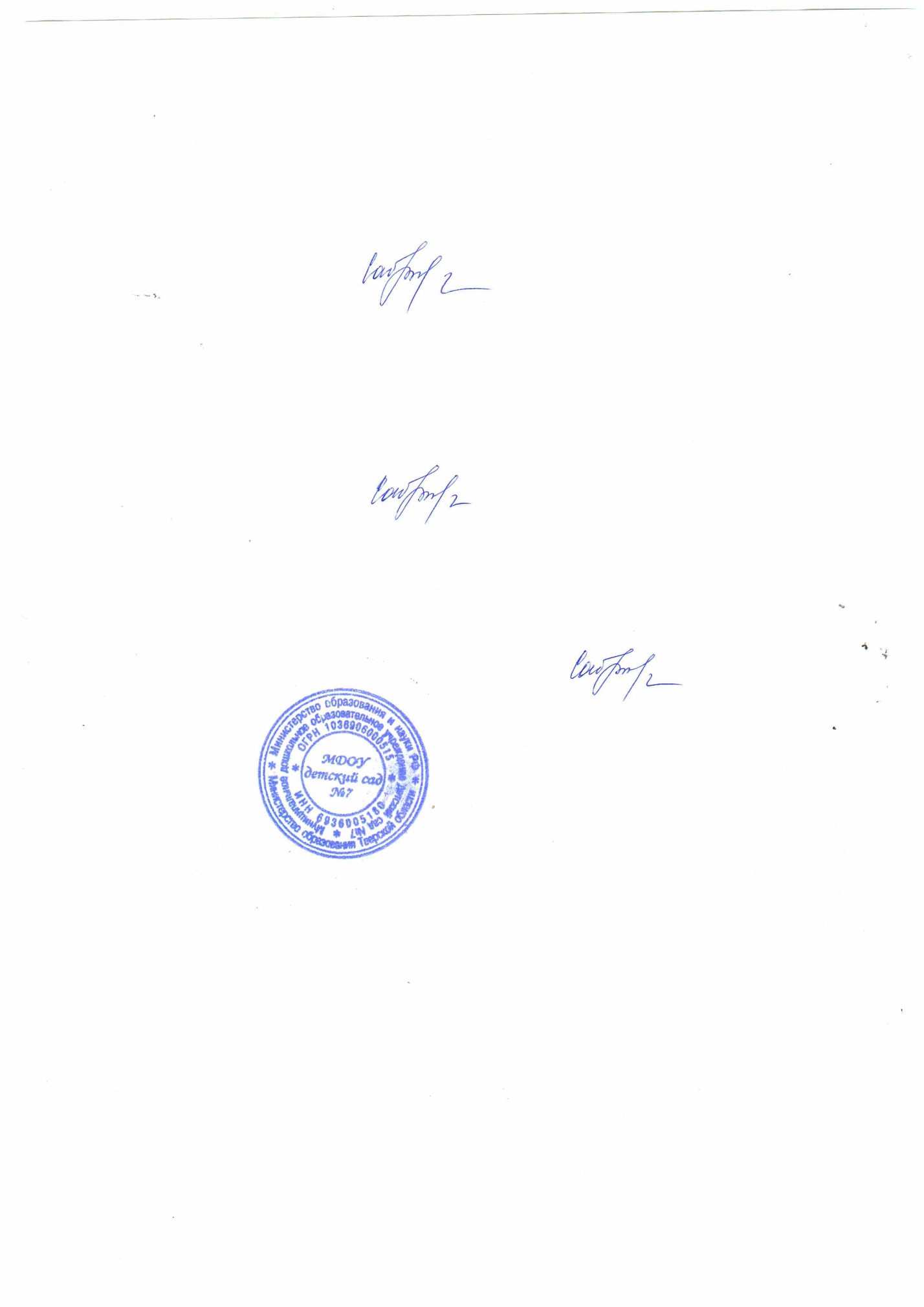 Решение педагогического совета                                  Заведующий МДОУ детский сад №7Протокол №1	_____________Н. И. СаблинаОт «02»  сентября 2022 года                                          Приказ № 35-ОД от «02»сентября 2022г.Федеральный государственный образовательный стандартдошкольного образованияОсновная общеобразовательная программадошкольного образованияМуниципального дошкольного образовательного учреждения детский сад №7 с. Киверичи2022г.ВведениеОсновная образовательная программа разработана  рабочей группой педагогов МДОУ детский сад №7  в составе: Конечная В.С.-  воспитатель, Жукова Т. А.., Александрова О.В.Программа спроектирована в соответствии с ФГОС дошкольного образования, особенностей  образовательного учреждения, региона и муниципалитета,  образовательных потребностей и запросов  воспитанников. Определяет цель, задачи, планируемые результаты, содержание и организацию образовательного процесса на ступени и дошкольного образования.Программа построена на основе «Примерной основной общеобразовательной программы дошкольного образования  «Радуга» под ред. Т.Н. Дороновой, С.Г.Якобсон, Е.В. Соловьевой, Т.И.Гризик, В.В. Гербовой. «Радуга»  - примерная основная образовательная программа, соответствующая ФГОС дошкольного образования и направленная на развитие ребенка в возрасте от 2 месяцев и до 8 лет во всех образовательных областях, видах деятельности и культурных практиках в условиях детского сада; рабочей программы воспитания. Рабочая программа воспитания является обязательной частью основной общеобразовательной программы дошкольного образования и призвана помочь всем участникам образовательных отношений реализовать воспитательный потенциал совместной деятельностью (Приложение 1). С включением парциальной программы: Дополнительная образовательная программа оздоровительно - развивающей направленности представляет собой модифицированный вариант планирования образовательной деятельности в детском кружке «Топотушки», организованном по запросам родителей воспитанников. Составлена на основе программы «СА-ФИ-ДАНСЕ» Танцевально-игровая гимнастика для детей: Учебно-методическое пособие для педагогов дошкольных и школьных учреждений. — СПб.: «Детство-пресс», 2000 г., авторы Фирилева Ж.Е. Сайкина Е.Г. и Основной образовательной программы МДОУ детский сад №7. (Приложение 2).Все части Программы являются взаимодополняющими и целесообразными с точки зрения реализации требований ФГОС ДО. Программа реализуется с момента зачисления воспитанника в учреждение и до полного прекращения образовательных отношений. Программа может корректироваться в связи с изменениями:- нормативно-правовой базы ДОО,- образовательного запроса родителей,- видовой структуры групп,- выходом примерных основных образовательных программ.Основная образовательная программа МДОУ детский сад №7 разработана в соответствии с основными нормативно-правовыми документами по дошкольному воспитанию:-  Федеральный закон от 29.12.2012  № 273-ФЗ  «Об образовании в Российской Федерации» (с изменениями и дополнениями);- Федеральный государственный образовательный стандарт дошкольного образования (Утвержден приказом Министерства образования и науки Российской Федерации от 17 октября . N 1155);-«Порядок организации и осуществления образовательной деятельности по основным общеобразовательным программам – образовательным программа дошкольного образования» (приказ Министерства образования и науки РФ от 30 августа 2013 года №1014 г. Москва); - Санитарные правила СП 2.4.3648-20 «Санитарно-эпидемиологические требования к организациям воспитания и обучения, отдыха и оздоровления детей и молодежи»Программа сформирована  как программа психолого-педагогической поддержки позитивной социализации и индивидуализации, развития личности детей дошкольного возраста и определяет комплекс основных характеристик дошкольного образования (объем, содержание и планируемые результаты в виде целевых ориентиров дошкольного образования).Программа реализуется на государственном языке Российской Федерации - русский.Общие сведения о ДОУПолное  наименование   учреждения: Муниципальное дошкольное образовательное учреждение  детский сад №7.Сокращенное наименование  учреждения: МДОУ детский сад №7.Тип - дошкольное образовательное учреждение. Вид - детский сад.Место нахождения учреждения: 171413, Тверская область, Рамешковский муниципальный округ, село Киверичи, ул. Немеровское шоссе, д. 1.Почтовый адрес: 171413, Тверская область, Рамешковский муниципальный округ, село Киверичи, ул. Немеровское шоссе, д. 1	ДОУ осуществляет свою образовательную, правовую, хозяйственную деятельность на основе законодательных  нормативных  документов:-  Устав Муниципального дошкольного образовательного учреждения детский сад №7 дата регистрации 27.02.2022г. - Лицензия на право осуществления образовательной деятельности №106 от 26.12.2019г. Серия 69ЛО № 0002376Значимые для разработки Программы характеристики Режим работы ДОУ представляет годовой цикл: с сентября по май – воспитательно - образовательная работа; с июня по август – летняя оздоровительная работа.Пятидневная рабочая неделя с 10  часовым пребыванием детей с 08:00 до 18:00 часовВыходные дни – суббота, воскресенье, праздничные дни.Программа разработана для детей раннего и дошкольного возраста, посещающих группы общеразвивающей направленности. Группы комплектуются детьми исходя из разновозрастного принципа.В МДОУ детский сад №7 функционирует 2 группы:Младшая разновозрастная группа – дети от 1,5 лет до 5 лет;Старшая разновозрастная группа – дети от 5 до 8 летПрограмма реализуется с учетом возрастных и индивидуальных особенностей детей.1. Целевой раздел1.1. Пояснительная записка1.1.1. Цели и задачи Программы     Главная цель российского образования была сформулирована в майском Указе  Президента Российской Федерации «О национальных целях и стратегических задачах развития Российской Федерации на период до 2024 года» «Воспитание гармонично развитой и социально ответственной личности на основе духовно-нравственных ценностей народов Российской Федерации, исторических и национально - культурных традиций». Эта цель является главной целью программы «Радуга».     Целью Программы является проектирование социальных ситуаций развития ребенка и развивающей предметно-пространственной среды, обеспечивающих позитивную социализацию, мотивацию и поддержку индивидуальности детей через общение, игру, познавательно-исследовательскую деятельность и другие формы активности. Программа, в соответствии с Федеральным законом «Об образовании в Российской Федерации», содействует взаимопониманию и сотрудничеству между людьми, учитывает разнообразие мировоззренческих подходов, способствует реализации права детей дошкольного возраста на свободный выбор мнений и убеждений, обеспечивает развитие способностей каждого ребенка, формирование и развитие личности ребенка в соответствии с принятыми в семье и обществе духовно-нравственными и социокультурными ценностями в целях интеллектуального, духовно-нравственного, творческого и физического развития человека, удовлетворения его образовательных потребностей и интересов. Цели Программы достигаются через решение следующих задач:– охрана и укрепление физического и психического здоровья детей, в том числе их эмоционального благополучия;– обеспечение равных возможностей для полноценного развития каждого ребенка в период дошкольного детства независимо от места проживания, пола, нации, языка, социального статуса;– создание благоприятных условий развития детей в соответствии с их возрастными и индивидуальными особенностями, развитие способностей и творческого потенциала каждого ребенка как субъекта отношений с другими детьми, взрослыми и миром;– объединение обучения и воспитания в целостный образовательный процесс на основе духовно-нравственных и социокультурных ценностей, принятых в обществе правил и норм поведения в интересах человека, семьи, общества;– формирование общей культуры личности детей, развитие их социальных, нравственных, эстетических, интеллектуальных, физических качеств, инициативности, самостоятельности и ответственности ребенка, формирование предпосылок учебной деятельности;– формирование социокультурной среды, соответствующей возрастным и индивидуальным особенностям детей;– обеспечение психолого-педагогической поддержки семьи и повышение компетентности родителей (законных представителей) в вопросах развития и образования, охраны и укрепления здоровья детей;– обеспечение преемственности целей, задач и содержания дошкольного общего и начального общего образования.1.1.2.  Принципы и подходы к формированию ПрограммыВ соответствии со Стандартом Программа построена на следующих принципах:1.Поддержка разнообразия детства. Современный мир характеризуется возрастающим многообразием и неопределенностью, отражающимися в самых разных аспектах жизни человека и общества. Многообразие социальных, личностных, культурных, языковых, этнических особенностей, религиозных и других общностей, ценностей и убеждений, мнений и способов их выражения, жизненных укладов особенно ярко проявляется в условиях Российской Федерации – государства с огромной территорией, разнообразными природными условиями, объединяющего многочисленные культуры, народы, этносы. Возрастающая мобильность в обществе, экономике, образовании, культуре требует от людей умения ориентироваться в этом мире разнообразия, способности сохранять свою идентичность и в то же время гибко, позитивно и конструктивно взаимодействовать с другими людьми, способности выбирать и уважать право выбора других ценностей и убеждений, мнений и способов их выражения. Принимая вызовы современного мира, Программа рассматривает разнообразие как ценность, образовательный ресурс и предполагает использование разнообразия для обогащения образовательного процесса. Организация выстраивает образовательную деятельность с учетом региональной специфики, социокультурной ситуации развития каждого ребенка, его возрастных и индивидуальных особенностей, ценностей, мнений и способов их выражения.2. Сохранение уникальности и самоценности детства как важного этапа в общем развитии человека. Самоценность детства – понимание детства как периода жизни значимого самого по себе, значимого тем, что происходит с ребенком сейчас, а не тем, что этот этап является подготовкой к последующей жизни. Этот принцип подразумевает полноценное проживание ребенком всех этапов детства (младенческого, раннего и дошкольного детства), обогащение (амплификацию) детского развития.3. Позитивная социализация ребенка предполагает, что освоение ребенком культурных норм, средств и способов деятельности, культурных образцов поведения и общения с другими людьми, приобщение к традициям семьи, общества, государства происходят в процессе сотрудничества со взрослыми и другими детьми, направленного на создание предпосылок к полноценной деятельности ребенка в изменяющемся мире.4. Личностно-развивающий и гуманистический характер взаимодействия взрослых (родителей (законных представителей), педагогических и иных работников Организации) и детей. Такой тип взаимодействия предполагает базовую ценностную ориентацию на достоинство каждого участника взаимодействия, уважение и безусловное принятие личности ребенка, доброжелательность, внимание к ребенку, его состоянию, настроению, потребностям, интересам. Личностно-развивающее взаимодействие является неотъемлемой составной частью социальной ситуации развития ребенка в организации, условием его эмоционального благополучия и полноценного развития. 5. Содействие и сотрудничество детей и взрослых, признание ребенка полноценным участником (субъектом) образовательных отношений. Этот принцип предполагает активное участие всех субъектов образовательных отношений – как детей, так и взрослых – в реализации программы. Каждый участник имеет возможность внести свой индивидуальный вклад в ход игры, занятия, проекта, обсуждения, в планирование образовательного процесса, может проявить инициативу. Принцип содействия предполагает диалогический характер коммуникации между всеми участниками образовательных отношений. Детям предоставляется возможность высказывать свои взгляды, свое мнение, занимать позицию и отстаивать ее, принимать решения и брать на себя ответственность в соответствии со своими возможностями. 6. Сотрудничество Организации с семьей. Сотрудничество, кооперация с семьей, открытость в отношении семьи, уважение семейных ценностей и традиций, их учет в образовательной работе являются важнейшим принципом образовательной программы. Сотрудники Организации должны знать об условиях жизни ребенка в семье, понимать проблемы, уважать ценности и традиции семей воспитанников. Программа предполагает разнообразные формы сотрудничества с семьей как в содержательном, так и в организационном планах. 7. Сетевое взаимодействие с организациями социализации, образования, охраны здоровья и другими партнерами, которые могут внести вклад в развитие и образование детей, а также использование ресурсов местного сообщества и вариативных программ дополнительного образования детей для обогащения детского развития. Программа предполагает, что Организация устанавливает партнерские отношения не только с семьями детей, но и с другими организациями и лицами, которые могут способствовать обогащению социального и/или культурного опыта детей, приобщению детей к национальным традициям (посещение театров, музеев, освоение программ дополнительного образования), к природе и истории родного края; содействовать проведению совместных проектов, экскурсий, праздников, посещению концертов, а также удовлетворению особых потребностей детей, оказанию психолого-педагогической и/или медицинской поддержки в случае необходимости (центры семейного консультирования и др.). 8. Индивидуализация дошкольного образования предполагает такое построение образовательной деятельности, которое открывает возможности для индивидуализации образовательного процесса, появления индивидуальной траектории развития каждого ребенка с характерными для данного ребенка спецификой и скоростью, учитывающей его интересы, мотивы, способности и возрастно-психологические особенности. При этом сам ребенок становится активным в выборе содержания своего образования, разных форм активности. Для реализации этого принципа необходимы регулярное наблюдение за развитием ребенка, сбор данных о нем, анализ его действий и поступков; помощь ребенку в сложной ситуации; предоставление ребенку возможности выбора в разных видах деятельности, акцентирование внимания на инициативности, самостоятельности и активности ребенка.9. Возрастная адекватность образования. Этот принцип предполагает подбор педагогом содержания и методов дошкольного образования в соответствии с возрастными особенностями детей. Важно использовать все специфические виды детской деятельности (игру, коммуникативную и познавательно-исследовательскую деятельность, творческую активность, обеспечивающую художественно-эстетическое развитие ребенка), опираясь на особенности возраста и задачи развития, которые должны быть решены в дошкольном возрасте. Деятельность педагога должна быть мотивирующей и соответствовать психологическим законам развития ребенка, учитывать его индивидуальные интересы, особенности и склонности.10. Развивающее вариативное образование. Этот принцип предполагает, что образовательное содержание предлагается ребенку через разные виды деятельности с учетом его актуальных и потенциальных возможностей усвоения этого содержания и совершения им тех или иных действий, с учетом его интересов, мотивов и способностей. Данный принцип предполагает работу педагога с ориентацией на зону ближайшего развития ребенка (Л.С. Выготский), что способствует развитию, расширению как явных, так и скрытых возможностей ребенка.11. Полнота содержания и интеграция отдельных образовательных областей. В соответствии со Стандартом Программа предполагает всестороннее социально-коммуникативное, познавательное, речевое, художественно-эстетическое и физическое развитие детей посредством различных видов детской активности. Деление Программы на образовательные области не означает, что каждая образовательная область осваивается ребенком по отдельности, в форме изолированных занятий по модели школьных предметов. Между отдельными разделами Программы существуют многообразные взаимосвязи: познавательное развитие тесно связано с речевым и социально-коммуникативным, художественно-эстетическое – с познавательным и речевым и т.п. Содержание образовательной деятельности в одной конкретной области тесно связано с другими областями. Такая организация образовательного процесса соответствует особенностям развития детей раннего и дошкольного возраста.12. Инвариантность ценностей и целей при вариативности средств реализации и достижения целей Программы. Стандарт и Программа задают инвариантные ценности и ориентиры, с учетом которых Организация должна разработать свою основную образовательную программу и которые для нее являются научно-методическими опорами в современном мире разнообразия и неопределенности. При этом Программа оставляет за Организацией право выбора способов их достижения, выбора образовательных программ, учитывающих многообразие конкретных социокультурных, географических, климатических условий реализации Программы, разнородность состава групп воспитанников, их особенностей и интересов, запросов родителей (законных представителей), интересов и предпочтений педагогов и т.п. 1.2. Планируемые результатыВ соответствии с ФГОС ДО специфика дошкольного детства и системные особенности дошкольного образования делают неправомерными требования от ребенка дошкольного возраста конкретных образовательных достижений. Поэтому результаты освоения Программы представлены в виде целевых ориентиров дошкольного образования и представляют собой возрастные характеристики возможных достижений ребенка к концу дошкольного образования. Реализация образовательных целей и задач Программы направлена на достижение целевых ориентиров дошкольного образования, которые описаны как основные характеристики развития ребенка. Основные характеристики развития ребенка представлены в виде изложения возможных достижений воспитанников на разных возрастных этапах дошкольного детства. В соответствии с периодизацией психического развития ребенка, принятой в культурно-исторической психологии, дошкольное детство подразделяется на три возраста детства: младенческий (первое и второе полугодия жизни), ранний (от 1 года до 3 лет) и дошкольный возраст (от 3 до 7 лет). 1.2.1 Целевые ориентиры в раннем возрастеК трем годам ребенок: интересуется окружающими предметами, активно действует с ними, исследует их свойства, экспериментирует. Использует специфические, культурно фиксированные предметные действия, знает назначение бытовых предметов (ложки, расчески, карандаша и пр.) и умеет пользоваться ими. Проявляет настойчивость в достижении результата своих действий;  стремится к общению и воспринимает смыслы в различных ситуациях общения со взрослыми, активно подражает им в движениях и действиях, умеет действовать согласованно;  владеет активной и пассивной речью: понимает речь взрослых, может обращаться с вопросами и просьбами, знает названия окружающих предметов и игрушек; проявляет интерес к сверстникам; наблюдает за их действиями и подражает им.  Взаимодействие с ровесниками окрашено яркими эмоциями;  в короткой игре воспроизводит действия взрослого, впервые осуществляя игровые замещения; проявляет самостоятельность в бытовых и игровых действиях. Владеет простейшими навыками самообслуживания;  любит слушать стихи, песни, короткие сказки, рассматривать картинки, двигаться под музыку. Проявляет живой эмоциональный отклик на эстетические впечатления. Охотно включается в продуктивные виды деятельности (изобразительную деятельность, конструирование и др.); с удовольствием двигается – ходит, бегает в разных направлениях, стремится осваивать различные виды движения (подпрыгивание, лазанье, перешагивание и пр.).1.2.2 Целевые ориентиры на этапе завершения освоения ПрограммыК семи годам: ребенок овладевает основными культурными способами деятельности, проявляет инициативу и самостоятельность в игре, общении, конструировании и других видах детской активности. Способен выбирать себе род занятий, участников по совместной деятельности; ребенок положительно относится к миру, другим людям и самому себе, обладает чувством собственного достоинства. Активно взаимодействует со сверстниками и взрослыми, участвует в совместных играх. Способен договариваться, учитывать интересы и чувства других, сопереживать неудачам и радоваться успехам других, адекватно проявляет свои чувства, в том числе чувство веры в себя, старается разрешать конфликты; ребенок обладает воображением, которое реализуется в разных видах деятельности и прежде всего в игре. Ребенок владеет разными формами и видами игры, различает условную и реальную ситуации, следует игровым правилам;  ребенок достаточно хорошо владеет устной речью, может высказывать свои мысли и желания, использовать речь для выражения своих мыслей, чувств и желаний, построения речевого высказывания в ситуации общения, может выделять звуки в словах, у ребенка складываются предпосылки грамотности; у ребенка развита крупная и мелкая моторика. Он подвижен, вынослив, владеет основными произвольными движениями, может контролировать свои движения и управлять ими;  ребенок способен к волевым усилиям, может следовать социальным нормам поведения и правилам в разных видах деятельности, во взаимоотношениях со взрослыми и сверстниками, может соблюдать правила безопасного поведения и личной гигиены;  ребенок проявляет любознательность, задает вопросы взрослым и сверстникам, интересуется причинно-следственными связями, пытается самостоятельно придумывать объяснения явлениям природы и поступкам людей. Склонен наблюдать, экспериментировать, строить смысловую картину окружающей реальности, обладает начальными знаниями о себе, о природном и социальном мире, в котором он живет. Знаком с произведениями детской литературы, обладает элементарными представлениями из области живой природы, естествознания, математики, истории и т.п. Способен к принятию собственных решений, опираясь на свои знания и умения в различных видах деятельности.Степень реального развития этих характеристик и способности ребенка их проявлять к моменту перехода на следующий уровень образования могут существенно варьировать у разных детей в силу различий в условиях жизни и индивидуальных особенностей развития конкретного ребенка.Программа строится на основе общих закономерностей развития личности детей дошкольного возраста с учетом сенситивных периодов в развитии.1.3. Развивающее оценивание качества образовательной деятельности по ПрограммеПрограммой не предусматривается оценивание качества образовательной деятельности ДОУ на основе достижения детьми планируемых результатов освоения Программы.Целевые ориентиры, представленные в Программе:не подлежат непосредственной оценке;не являются непосредственным основанием оценки как итогового, так и промежуточного уровня развития детей; не являются основанием для их формального сравнения с реальными достижениями детей;не являются основой объективной оценки соответствия установленным требованиям образовательной деятельности и подготовки детей; не являются непосредственным основанием при оценке качества образования. Программой предусмотрена система мониторинга динамики развития детей, динамики их образовательных достижений, основанная на методе наблюдения и включающая:– педагогические наблюдения, педагогическую диагностику, связанную с оценкой эффективности педагогических действий с целью их дальнейшей оптимизации;– детские портфолио, фиксирующие достижения ребенка в ходе образовательной деятельности; – карты развития ребенка.Программой предусмотрены следующие уровни системы оценки качества:диагностика развития ребенка, используемая как профессиональный инструмент педагога с целью получения обратной  связи от собственных педагогических действий и планирования дальнейшей индивидуальной работы с детьми по Программе; внутренняя оценка, самооценка Организации;внешняя оценка Организации, в том числе независимая профессиональная и общественная оценка.2. СОДЕРЖАТЕЛЬНЫЙ РАЗДЕЛ2.1. Общие положенияВ содержательном разделе представлены: – описание модулей образовательной деятельности в соответствии с направлениями развития ребенка в пяти образовательных областях: социально-коммуникативной, познавательной, речевой, художественно-эстетической и физического развития, с учетом используемой программы дошкольного образования и методических пособий, обеспечивающих реализацию данного содержания;– описание вариативных форм, способов, методов и средств реализации Программы с учетом возрастных и индивидуально-психологических особенностей воспитанников, специфики их образовательных потребностей, мотивов и интересов; 2.1.1. Образовательная деятельность в соответствии  с  образовательными областями с учетом используемой в ДОУ программой  и методическими пособиями, обеспечивающими реализацию данной программы.Содержание Программы  обеспечивает  развитие личности, мотивации и способностей детей в различных видах деятельности и охватывает следующие структурные единицы, представляющие определенные направления развития и образования детей (далее - образовательные области):Социально-коммуникативное развитие направлено на:усвоение норм и ценностей, принятых в обществе, включая моральные и нравственные ценности; развитие общения и взаимодействия ребенка со взрослыми и сверстниками; становление самостоятельности, целенаправленности и саморегуляции собственных действий; развитие социального и эмоционального интеллекта, эмоциональной отзывчивости, сопереживания, формирование готовности к совместной деятельности со сверстниками, формирование уважительного отношения и чувства принадлежности к своей семье и к сообществу детей и взрослых в Организации; формирование позитивных установок к различным видам труда и творчества; формирование основ безопасного поведения в быту, социуме, природе.Познавательное развитие предполагает:развитие интересов детей, любознательности и познавательной мотивации; формирование познавательных действий, становление сознания; развитие воображения и творческой активности; формирование первичных представлений о себе, других людях, объектах окружающего мира, о свойствах и отношениях объектов окружающего мира (форме, цвете, размере, материале, звучании, ритме, темпе, количестве, числе, части и целом, пространстве и времени, движении и покое, причинах и следствиях и др.);о малой родине и Отечестве, представлений о социокультурных ценностях нашего народа, об отечественных традициях и праздниках, о планете Земля как общем доме людей, об особенностях ее природы, многообразии стран и народов мира.Речевое развитие включает владение речью как средством общения и культуры; обогащение активного словаря; развитие связной, грамматически правильной диалогической и монологической речи; развитие речевого творчества; развитие звуковой и интонационной культуры речи, фонематического слуха; знакомство с книжной культурой, детской литературой, понимание на слух текстов различных жанров детской литературы; формирование звуковой аналитико-синтетической активности как предпосылки обучения грамоте.Художественно-эстетическое развитие предполагает развитие предпосылок ценностно-смыслового восприятия и понимания произведений искусства (словесного, музыкального, изобразительного), мира природы; становление эстетического отношения к окружающему миру; формирование элементарных представлений о видах искусства; восприятие музыки, художественной литературы, фольклора; стимулирование сопереживания персонажам художественных произведений; реализацию самостоятельной творческой деятельности детей (изобразительной, конструктивно-модельной, музыкальной и др.).Физическое развитие включает приобретение опыта в следующих видах деятельности детей: двигательной, в том числе связанной с выполнением упражнений, направленных на развитие таких физических качеств, как координация и гибкость; способствующих правильному формированию опорно-двигательной системы организма, развитию равновесия, координации движения, крупной и мелкой моторики обеих рук, а также с правильным, не наносящем ущерба организму выполнением основных движений (ходьба, бег, мягкие прыжки, повороты в обе стороны), формирование начальных представлений о некоторых видах спорта, овладение подвижными играми с правилами; становление целенаправленности и саморегуляции в двигательной сфере; становление ценностей здорового образа жизни, овладение его элементарными нормами и правилами (в питании, двигательном режиме, закаливании, при формировании полезных привычек и др.).Программно – методическое обеспечение.Методический кабинет ДОУ укомплектован методической литературой В кабинете имеется картотека методической литературы, дидактические пособия,  но ощутима нехватка предметов декоративно-прикладного искусства, картин, репродукций и др. Кабинет оснащен  2 компьютерами и копировальными аппаратами.2.1.2. Формы, способы, методы и средства реализации программы с учетом возрастных и индивидуальных особенностей воспитанников, специфики их образовательных потребностей и интересов.Формы работы по образовательным областям.Конкретное содержание указанных образовательных областей зависит от возрастных и индивидуальных особенностей детей, определяется целями и задачами программы и  реализуется в различных видах деятельности (общении, игре, познавательно-исследовательской деятельности - как сквозных механизмах развития ребенка).Проектирование образовательного процесса  в соответствии с контингентом воспитанников, их индивидуальными и возрастными особенностями, состоянием здоровьяОптимальные условия для развития ребенка – это продуманное соотношение свободной, регламентируемой и нерегламентированной (совместная деятельность педагогов и детей и самостоятельная деятельность детей) форм деятельности ребенка.   Образовательная деятельность вне организованных занятий обеспечивает максимальный учет особенностей и возможностей ребенка, его интересы и склонности. В течение дня во всех возрастных группах предусмотрен определенный баланс различных видов деятельности:Формы организации организованной образовательной деятельности:-  для детей с 1 года до 3 лет – подгрупповая;- в дошкольных группах -  подгрупповые, фронтальные Максимально допустимый объем образовательной нагрузки соответствует санитарно - эпидемиологическим правилам и нормативам Санитарные правила СП 2.4.3648-20 «Санитарно-эпидемиологические требования к организациям воспитания и обучения, отдыха и оздоровления детей и молодежи»Для детей в возрасте от 1,5 до 3 лет непосредственно образовательная деятельность составляет не более 1,5 часа  в неделю ( игровая, музыкальная деятельность, общение, развитие движений. Продолжительность непрерывной образовательной деятельности не более 10 минут в первую и вторую половину дня.Максимально допустимый объем недельной образовательной нагрузки, включая реализацию дополнительных образовательных программ, для детей дошкольного возраста составляет: в младшей группе (дети четвертого года жизни) -2 часа 45 мин., в средней группе (дети пятого года жизни) - 4 часа, в старшей группе (дети шестого года жизни) - 6 часов 15 минут, в подготовительной (дети седьмого года жизни) - 8 часов 30 минутПродолжительность непрерывной организованной образовательной деятельности для детей 4-го года жизни - не более 15 минут, для детей 5-го года жизни - не более 20 минут, для детей 6-го года жизни - не более 25 минутдля детей 7-го года жизни - не более 30 минут. Максимально допустимый объем образовательной нагрузки в первой половине дняв младшей и средней группах не превышает 30 и 40 минут соответственно, в старшей и подготовительной 45 минут и 1,5 часа соответственно. В середине времени, отведенного на непрерывную образовательную деятельность, проводят физкультминутку. Перерывы между периодами организованной образовательной деятельности - не менее 10 минутОрганизованная образовательная деятельность с детьми   старшего дошкольного возраста осуществляется во второй половине дня после дневного сна, но не чаще 2-3 раз в неделю. Ее продолжительность составляет не более 25-30 минут в день. В середине организованной образовательной деятельности статического характера проводят физкультминутку.Организованная образовательная деятельность физкультурно-оздоровительного и эстетического цикла занимает  не менее 50% общего времени, отведенного на непосредственно образовательную деятельность.Организованная образовательная деятельность, требующая повышенной познавательной активности и умственного напряжения детей, проводится в первую половину дня и в дни наиболее высокой работоспособности (вторник, среда), сочетается с физкультурными и музыкальными занятиями.В соответствии с Законом «Об образовании»  для воспитанников ДОУ предлагаются дополнительные образовательные услуги, которые организуются в вечернее время 2-3  раза в неделю продолжительностью 25-30 минут (старший возраст)2.1.3  Система физкультурно-оздоровительной работыЦель: Сохранение и укрепление здоровья детей, формирование у детей, педагогов и родителей (законных представителей)  ответственности в деле сохранения собственного здоровья.Основные принципы физкультурно-оздоровительной работы:принцип активности и сознательности - участие   всего   коллектива педагогов и родителей   в  (законных представителей) поиске   новых,   эффективных  методов и целенаправленной деятельности  по оздоровлению  себя и детейпринцип   комплексности и интегративности - решение оздоровительных
задач   в   системе   всего  учебно - воспитательного   процесса и всех видов
деятельностипринцип результативности и преемственности -   поддержание   связей между возрастными категориями, учет  разноуровневого развития и состояния здоровьяпринцип результативности и гарантированности - реализация прав детей на получение необходимой помощи и  поддержки, гарантия   положительных результатов  независимо от   возраста и уровня   физического развития.Основные направления  физкультурно-оздоровительной работы1. Создание условийорганизация здоровье сберегающей среды в ДОУобеспечение   благоприятного  течения   адаптациивыполнение   санитарно-гигиенического  режима2. Организационно-методическое и педагогическое направлениепропаганда ЗОЖ и методов оздоровления в коллективе детей, родителей и педагоговизучение передового педагогического, социального опыта по оздоровлению детей, отбор и внедрение эффективных технологий и методиксистематическое повышение квалификации педагогических кадровсоставление планов оздоровленияопределение показателей   физического развития, двигательной подготовленности3. Физкультурно-оздоровительное направлениерешение оздоровительных задач всеми средствами физической культуры4. Профилактическое направлениепроведение социальных, санитарных и специальных мер по профилактике и нераспространению   инфекционных заболеванийСистема оздоровительной работыМодель закаливания   детей дошкольного возраста2.2. Взаимодействие педагогического коллектива с семьями дошкольниковЦели и задачи партнерства с родителями(законными представителями)Семья является институтом первичной социализации и образования, который оказывает большое влияние на развитие ребенка в младенческом, раннем и дошкольном возрасте. Поэтому педагогам, реализующим образовательные программы дошкольного образования, необходимо учитывать в своей работе такие факторы, как условия жизни в семье, состав семьи, ее ценности и традиции, а также уважать и признавать способности и достижения родителей(законных представителей) в деле воспитания и развития их детей. Тесное сотрудничество с семьей делает успешной работу ДОУ. Только в диалоге обе стороны могут узнать, как ребенок ведет себя в другой жизненной среде. Обмен информацией о ребенке является основой для воспитательного партнерства между родителями(законными представителями) и воспитателями, то есть для открытого, доверительного и интенсивного сотрудничества обеих сторон в общем деле образования и воспитания детей.Взаимодействие с семьей в духе партнерства в деле образования и воспитания детей является предпосылкой для обеспечения их полноценного развития. Партнерство означает, что отношения обеих сторон строятся на основе совместной ответственности за воспитание детей. Особенно важен диалог между педагогом и семьей в случае наличия у ребенка отклонений в поведении или каких-либо проблем в развитии. Диалог позволяет совместно анализировать поведение или проблемы ребенка, выяснять причины проблем и искать подходящие возможности их решения. Педагоги поддерживают семью в деле развития ребенка и при необходимости привлекают других специалистов и службы (консультации психолога, логопеда, дефектолога и др.).ДОУ может предложить родителям(законным представителям) активно участвовать в образовательной работе и в отдельных занятиях. Родители (законные представители)могут привнести в жизнь ДОУ свои особые умения, пригласить детей к себе на работу, поставить для них спектакль, организовать совместное посещение музея, театра, помочь с уборкой территории и вывозом мусора, сопровождать группу детей во время экскурсий и т. п. Разнообразные возможности для привлечения родителей(законных представителей) предоставляет проектная работа. Родители(законные представители) могут принимать участие в планировании и подготовке проектов, праздников, экскурсий и т. д., могут также самостоятельно планировать родительские мероприятия и проводить их своими силами.  Организацией поощряется обмен мнениями между родителями(законными представителями), возникновение социальных сетей и семейная самопомощь.2.3  Иные характеристики содержания Программы: взаимодействия педагогического коллектива со школой  и социумом (формируемая участниками образовательных отношений)    Региональный компонент    Содержание дошкольного образования в ДОУ включает в себя вопросы истории икультуры родного города, природного, социального и рукотворного мира, который сдетства окружает ребенка.Поликультурное воспитание дошкольников строится на основе изучения национальных традиций семей воспитанников ДОУ.Дошкольники знакомятся с  самобытностью и уникальностью русской и других национальных культур Тверского края, представителями которых являются участники образовательного процесса. Программа включает в содержание работы региональный компонент во всех видах  детской деятельности: через изучение и максимальное использование климатических, природных и культурных особенностей края при проведении физкультурно - оздоровительной и воспитательно-образовательной работы. Реализация регионального компонента осуществляется в образовательной деятельности в режимных моментах с учетом принципов:1 содействие и сотрудничество детей и взрослых;2 поддержка инициативы детей в различных видах деятельности;3 сотрудничество ДОО с семьей.Взаимодействие педагогического коллектива со школойЦель: обеспечение преемственности и непрерывности в организации образовательной, воспитательной, учебно-методической работы между дошкольным и начальным звеном образования. Задачи: Согласовать цели и задачи дошкольного и школьного начального образования.Создать психолого-педагогические условия, обеспечивающие сохранность и укрепление здоровья, непрерывность психофизического развития дошкольника и младшего школьника. Обеспечить условия для реализации плавного, бесстрессового перехода детей от игровой к учебной деятельности.Преемственность учебных планов и программ дошкольного и школьного начального образования. Пояснительная запискаШкола и детский сад нацелена на реализацию комплекса образовательных задач, которые исходят из двух взаимодействующих целей – подготовить ребёнка дошкольного возраста к обучению в школе и в начальной школе заложить базу для дальнейшего активного обучения. Готовность к обучению в начальной школе предполагает физиологическую зрелость и психологическую готовность, готовность к обучению в основной школе - наличие способности обучаться. Организация работы по предшкольному обучению детей старшего дошкольного возраста осуществляется по следующим направлениям: организационно-методическое обеспечение;работа с детьми;работа с родителями (законными представителями).Организационно-методическое обеспечение включает: Совместные педагогические советы по вопросам преемственности. Совместные заседания МО по вопросам эффективности работы учителей и воспитателей ДОУ по подготовке детей к обучению в школе. Взаимопосещения занятий. Изучение опыта использования вариативных форм, методов и приёмов работы в практике учителей и воспитателей.Работа с детьми включает: Организацию совместных адаптационных занятий с воспитанниками и школьниками (бывшими выпускниками). Совместное проведение праздников, спортивных мероприятий. Система взаимодействия воспитателей и родителей (законных представителей) включает: Совместное проведение родительских собраний. Проведение дней открытых дверей. Посещение уроков и адаптационных занятий родителями (законными представителями). Консультации учителя. Организация экскурсий по школе. Привлечение родителей к организации детских праздников, спортивных соревнований. Взаимодействие ДОУ и школы в процессе подготовки воспитанников к школьному обучению предполагает создание комплекса условий, обеспечивающих формирование готовности ребенка к школе на основе единых требований. Адаптационные занятия позволяют преодолеть последствия имеющегося у ребенка негативного опыта общения с социумом и предполагают более легкую адаптацию к условиям школы. Ожидаемые результатыТакая целенаправленная работа по подготовке воспитанников к школе должна способствовать: Созданию и совершенствованию благоприятных условий для обеспечения:личностного развития ребенка;укрепления психического и физического здоровья;целостного восприятия картины окружающего мира;формирования социально-нравственных норм и готовности к школьному обучению;преодоления разноуровневой подготовки.Созданию единой системы диагностических методик за достигнутым уровнем развития детей и дальнейшего прогнозирования его развития.Совершенствованию форм организации учебно-воспитательного процесса и методов обучения в ДОУ и начальной школе. Обеспечению более успешной адаптации детей к обучению в начальных классах, сохранению желания дошкольников учиться и развиватьсяДля педагогов организация работы по предшкольному образованию дает возможность лучше понять детей и выстроить свою работу в соответствии с их развитием.3. ОРГАНИЗАЦИОННЫЙ РАЗДЕЛ3.1. Психолого-педагогические условия, обеспечивающие развитие ребенкаПрограмма предполагает создание следующих психолого-педагогических условий, обеспечивающих развитие ребенка в соответствии с его возрастными и индивидуальными возможностями и интересами.1. Личностно-порождающее взаимодействие взрослых с детьми,предполагающее создание таких ситуаций, в которых каждому ребенку предоставляется возможность выбора деятельности, партнера, средств и пр.; обеспечивается опора на его личный опыт при освоении новых знаний и жизненных навыков.2. Ориентированность педагогической оценки на относительные показатели детской успешности, то есть сравнение нынешних и предыдущих достижений ребенка, стимулирование самооценки.3. Формирование игры как важнейшего фактора развития ребенка.4. Созданиеразвивающей образовательной среды,способствующей физическому, социально-коммуникативному, познавательному, речевому, художественно-эстетическому развитию ребенка и сохранению его индивидуальности.5. Сбалансированность репродуктивной (воспроизводящей готовый образец) и продуктивной (производящей субъективно новый продукт) деятельности,то есть деятельности по освоению культурных форм и образцов и детской исследовательской, творческой деятельности; совместных и самостоятельных, подвижных и статичных форм активности.6. Участие семьи как необходимое условие для полноценного развития ребенка дошкольного возраста.7. Профессиональное развитие педагогов, направленное на развитие профессиональных компетентностей, в том числе коммуникативной компетентности и мастерства мотивирования ребенка, а также владения правилами безопасного пользования Интернетом, предполагающее создание сетевого взаимодействияпедагогов и управленцев, работающих по Программе.3.2. Организация развивающей предметно-пространственной средыРазвивающая предметно-пространственная среда Организации (далее – РППС) должна соответствовать требованиям Стандарта и санитарно-эпидемиологическим требованиям (см. раздел 3.9. Перечень нормативных и нормативно-методических документов). Развивающая предметно-пространственная среда – часть образовательной среды, представленная специально организованным пространством (помещениями ДОУ, прилегающими и другими территориями, предназначенными для реализации Программы), материалами, оборудованием, электронными образовательными ресурсами и средствами обучения и воспитания детей дошкольного возраста, охраны и укрепления их здоровья, предоставляющими возможность учета особенностей и коррекции недостатков их развития.В соответствии со Стандартом возможны разные варианты создания РППС при условии учета целей и принципов Программы, возрастной и гендерной специфики для реализации основной образовательной программы.В соответствии со Стандартом РППС ДОУ должно обеспечивать и гарантировать:– охрану и укрепление физического и психического здоровья и эмоционального благополучия детей, проявление уважения к их человеческому достоинству, чувствам и потребностям, формирование и поддержку положительной самооценки, уверенности в собственных возможностях и способностях, в том числе при взаимодействии детей друг с другом и в коллективной работе; – максимальную реализацию образовательного потенциала пространства ДОУ, группы и прилегающих территорий, приспособленных для реализации образовательной программы, а также материалов, оборудования и инвентаря для развития детей дошкольного возраста в соответствии с потребностями каждого возрастного этапа, охраны и укрепления их здоровья, возможностями учета особенностей и коррекции недостатков их развития; – построение вариативного развивающего образования, ориентированного на возможность свободного выбора детьми материалов, видов активности, участников совместной деятельности и общения как с детьми разного возраста, так и со взрослыми, а также свободу в выражении своих чувств и мыслей;– создание условий для ежедневной трудовой деятельности и мотивации непрерывного самосовершенствования и профессионального развития педагогических работников, а также содействие в определении собственных целей, личных и профессиональных потребностей и мотивов;– открытость дошкольного образования и вовлечение родителей (законных представителей) непосредственно в образовательную деятельность, осуществление их поддержки в деле образования и воспитания детей, охране и укреплении их здоровья, а также поддержки образовательных инициатив внутри семьи;– построение образовательной деятельности на основе взаимодействия взрослых с детьми, ориентированного на уважение достоинства и личности, интересы и возможности каждого ребенка и учитывающего социальную ситуацию его развития и соответствующие возрастные и индивидуальные особенности (недопустимость как искусственного ускорения, так и искусственного замедления развития детей);РППС обладает свойствами открытой системы и выполняет образовательную, воспитывающую, мотивирующую функции. Среда должна быть не только развивающей, но и развивающейся. Предметно-пространственная среда ДОУ должна обеспечивать возможность реализации разных видов детской активности: коммуникативной, познавательно-исследовательской, двигательной, конструирования, восприятия произведений словесного, музыкального и изобразительного творчества, продуктивной деятельности и пр. в соответствии с потребностями каждого возрастного этапа детей, охраны и укрепления их здоровья, возможностями учета особенностей и коррекции недостатков их развития.При проектировании пространства внутренних помещений ДОУ, прилегающих территорий, предназначенных для реализации Программы, наполнении их мебелью, средствами обучения, материалами и другими компонентами необходимо руководствоваться следующими принципами формирования среды.Развивающая предметно-пространственная средаДОУ создается педагогами для развития индивидуальности каждого ребенка с учетом его возможностей, уровня активности и интересов, поддерживая формирование его индивидуальной траектории развития. Для выполнения этой задачи РППС должна быть: содержательно-насыщенной – включать средства обучения (в том числе технические и информационные), материалы (в том числе расходные), инвентарь, игровое, спортивное и оздоровительное оборудование, которые позволяют обеспечить игровую, познавательную, исследовательскую и творческую активность всех категорий детей, экспериментирование с материалами, доступными детям; двигательную активность, в том числе развитие крупной и мелкой моторики, участие в подвижных играх и соревнованиях; эмоциональное благополучие детей во взаимодействии с предметно-пространственным окружением; возможность самовыражения детей;трансформируемой – обеспечивать возможность изменений РППС в зависимости от образовательной ситуации, в том числе меняющихся интересов, мотивов и возможностей детей;полифункциональной – обеспечивать возможность разнообразного использования составляющих РППС (например, детской мебели, матов, мягких модулей, ширм, в том числе природных материалов) в разных видах детской активности;доступной – обеспечивать свободный доступ воспитанников (в том числе детей с ограниченными возможностями здоровья) к играм, игрушкам, материалам, пособиям, обеспечивающим все основные виды детской активности;безопасной – все элементы РППС должны соответствовать требованиям по обеспечению надежности и безопасность их использования, такими как санитарно-эпидемиологические правила и нормативы и правила пожарной безопасности. При проектировании РППС необходимо учитывать целостность образовательного процесса в ДОУ, в заданных Стандартом  образовательных областях: социально-коммуникативной, познавательной, речевой, художественно-эстетической и физической. Для обеспечения образовательной деятельности в социально-коммуникативной области необходимо следующее. В групповых и других помещениях, предназначенных для образовательной деятельности детей, создаются условия для общения и совместной деятельности детей как со взрослыми, так и со сверстниками в разных групповых сочетаниях. Дети должны иметь возможность собираться для игр и занятий всей группой вместе, а также объединяться в малые группы в соответствии со своими интересами. На прилегающих территориях также должны быть выделены зоны для общения и совместной деятельности больших и малых групп детей из разных возрастных групп и взрослых, в том числе для использования методов проектирования как средств познавательно-исследовательской деятельности детей. Дети должны иметь возможность безопасного беспрепятственного доступа к объектам инфраструктуры ДОУ, а также к играм, игрушкам, материалам, пособиям, обеспечивающим все основные виды детской активности. В ДОУ должна быть обеспечена доступность предметно-пространственной среды для воспитанников, в том числе детей с ограниченными возможностями здоровья и детей-инвалидов. Предметно-пространственная среда ДОУ должна обеспечивать условия для физического и психического развития, охраны и укрепления здоровья, коррекции и компенсации недостатков развития детей.Для этого в групповых и других помещениях должно быть достаточно пространства для свободного передвижения детей, а также выделены помещения или зоны для разных видов двигательной активности детей – бега, прыжков, лазания, метания и др.В ДОУ должно быть оборудование, инвентарь и материалы для развития крупной моторики и содействия двигательной активности, материалы и пособия для развития мелкой моторики. В ДОУ могут быть созданы условия для проведения диагностики состояния здоровья детей, медицинских процедур, коррекционных и профилактических мероприятий.Предметно-пространственная среда в ДОУ должна обеспечивать условия для эмоционального благополучия детей и комфортной  работы педагогических и учебно-вспомогательных сотрудников. Предметно-пространственная среда должна обеспечивать условия для развития игровой и познавательно-исследовательской  деятельности детей.Для этого в групповых помещениях и на прилегающих территориях пространство должно быть организовано так, чтобы можно было играть в различные, в том числе сюжетно-ролевые игры. В групповых помещениях и на прилегающих территориях должны находиться оборудование, игрушки и материалы для разнообразных сюжетно-ролевых и дидактических игр, в том числе предметы-заместители. Предметно-пространственная среда ДОУ должна обеспечивать условия для познавательно-исследовательского развития детей (выделены помещения или зоны, оснащенные оборудованием и информационными ресурсами, приборами и материалами для разных видов познавательной деятельности детей – книжный уголок, библиотека,  огород, живой уголок и др.).Предметно-пространственная среда должна обеспечивать условия для художественно-эстетического развития детей. Помещения ДОУ и прилегающие территории должны быть оформлены с художественным вкусом; выделены помещения или зоны, оснащенные оборудованием и материалами для изобразительной, музыкальной, театрализованной деятельности детей.Желательно, чтобы в групповых и прочих помещениях Организации имелось оборудование для использования  информационно-коммуникационных технологий в образовательном процессе (стационарные и мобильные компьютеры, интерактивное оборудование, принтеры и т. п.). Компьютерно-техническое оснащение ДОУ может использоваться для различных целей: – для демонстрации детям познавательных, художественных, мультипликационных фильмов, литературных, музыкальных произведений и др.; – для поиска в информационной среде материалов, обеспечивающих реализацию основной образовательной программы; – для предоставления информации о Программе семье, всем заинтересованным лицам, вовлеченным в образовательную деятельность, а также широкой общественности; – для обсуждения с родителями (законными представителями)детей вопросов, связанных с реализацией Программы и т. п.Для организации РППС в семейных условиях родителям(законным представителям) также рекомендуется ознакомиться с образовательной программой ДОУ, которую посещает ребенок, для соблюдения единства семейного и общественного воспитания. Знакомство с Программой будет способствовать конструктивному взаимодействию семьи и ДОУ в целях поддержки индивидуальности ребенка.ДОУ  самостоятельно определяет средства обучения, в том числе технические, соответствующие материалы (в том числе расходные), игровое, спортивное, оздоровительное оборудование, инвентарь, необходимые для реализации Программы.Сведения о наличии средств обучения и воспитания.В соответствии с требованиями  ФГОС ДО  развивающая предметно-пространственная среда должна быть содержательно-насыщенной, трансформируемой, полифункциональной, вариативной, доступной и безопасной.Развивающая предметно-пространственная среда обеспечивает реализацию Основной образовательной программы МДОУ детского сада №7.Насыщенность среды соответствует возрастным возможностям детей и содержанию Программы, обеспечивает игровую, познавательную, исследовательскую и творческую активность воспитанников, экспериментирование с доступными материалами, двигательную активность,  эмоциональное благополучие, возможность самовыражаться.  Образовательное пространство  оснащено средствами обучения и воспитания (в том числе техническими- магнитофоны, музыкальный центр, мультимедийное оборудование), соответствующими материалами, в том числе игровым, спортивным, оздоровительным оборудованием, инвентарем, что обеспечивает игровую, познавательную, исследовательскую и творческую активность всех воспитанников, экспериментирование с доступными детям материалами ; двигательную активность, в том числе развитие крупной и мелкой моторики, участие в подвижных играх и соревнованиях; эмоциональное благополучие детей во взаимодействии с предметно-пространственным окружением; возможность самовыражения детей.Для детей  младшего возраста группы оснащены  необходимым оборудованием и пособиями для движения, предметной и игровой деятельности с разными материалами.Пространство групп организовано в виде игровых центров, оснащенных развивающими материалами (книги, игрушки, материалы для творчества, развивающее оборудование и пр.). Все предметы должны быть доступны детям.Подобная организация пространства позволяет дошкольникам выбирать интересные для себя занятия, чередовать их в течение дня, а педагогу дает возможность эффективно организовывать образовательный процесс с учетом индивидуальных особенностей детей.Оснащение центров меняется в соответствии с тематическим планированием образовательного процесса.Центров развития:- центр игры;-центр конструирования;-речевой центр;- музыкально-театральный центр;- центр книги, эстетического восприятия, центр отдыха;- центр познавательного развития;- центр художественного творчества;- центр безопасности (средняя, старшая, подготовительная группы)Трансформируемость среды  дает возможность изменений в зависимости от образовательной ситуации.Полифункциональность материалов представлена в виде различной детской мебели, предметов-заместителей,  ширм. Используются разнообразные различные составляющие предметной среды, например, детская мебель, маты,  и т.д.; природные материалы, пригодные для использования в разных видах детской активности .Вариативность  среды обеспечивается наличием различных пространств для игры, конструирования, уголка уединения,  разнообразных материалов  игрушек и оборудования Предметно-пространственная развивающая среда изменяется в зависимости из образовательной ситуации, исходя из условий дошкольной образовательной организации, учитываются  интересы детей.Доступность среды выражается в доступности всех используемых помещений групп, МДОУ.  А также пособий, игрушек  и материалов. Игровой материал находится в исправном состоянии и доступен  для воспитанников. Свободный доступ детей   к играм, игрушкам, материалам, пособиям, обеспечивает все основные виды детской активности.Основным принципом при построении развивающей среды являются создание условий для проявления творческих, познавательных, интеллектуальных качеств личности ребенка, учёт всех специфических видов детской деятельности и возрастных особенностей.В младшем возрасте развивающая среда способствует формированию познавательных способностей на основе наглядно-действенного мышления и содержит достаточное количество материалов для действия ребенка с ними.В старшем дошкольном возрасте среда способствует погружению ребенка в различные познавательные блоки, ориентированные на определенные области наук, стимулирует детский поиск, ставит перед ребенком проблему, содержит элементы, созданные детьми и в сотрудничестве с детьми.  ПЕРВАЯ, ВТОРАЯ МЛАДШАЯ, СРЕДНЯЯ ГРУППА (до 5 лет)СТАРШАЯ, ПОДГОТОВИТЕЛЬНАЯ ГРУППА (от 5 до 8 лет)МЕТОДИЧЕСКИЙ КАБИНЕТ●​ оказывает методическую помощь педагогическим работникам ДОУ в освоении учебных программ, методических материалов, методов обучения, развития и воспитания детей; в организации и управлении образовательным процессом;●​ обеспечивает сбор, анализ и систематизацию опыта работы, создает банк данных об эффективных формах работы и их результатах;●​ предоставляет педагогическим кадрам право повышения профессиональной компетентности через различные формы организации методической работы: семинары, консультации, просмотр ОД и т.п.;●​ создает условия педагогическим кадрам образовательного учреждения для ознакомления  с опытом работы педагогов ДОУ.Организация работы методического кабинета осуществляется по следующим разделам: -Нормативно- правовое обеспечение педагогического процесса (федеральные, региональные нормативно-правовые документы и др.); -Планирование деятельности образовательного учреждения (образовательные программы дошкольного образования, перспективное планирование ДОУ , годовой план деятельности, протоколы заседания педагогического совета и др.); -Информационное обеспечение  образовательного процесса;-Программно- методическое обеспечение образовательного процесса (учебный план образовательного учреждения и др.); -Организационно - методическая работа. Библиотека методического кабинета: - методическая;  - для детей;-  для  родителей; - периодика: газеты, журналы, систематизация содержащихся в них статей на тему дошкольного воспитания; - справочники: словари, энциклопедии и т.д.;- учебно-методическая литература; - наличие картотеки и тематических каталогов;  Детская литература:- программная литература по возрастным группам; - детские журналы. Оформлен стенд для размещения необходимой информации для воспитателей, на котором размещается: расписание образовательной деятельности, план проведения контроля, план педагогической работы, перспективный план по аттестации и повышению квалификации .3.3 Кадровые условия реализации Программы.Детский сад  полностью  укомплектован кадрами. Коллектив ДОУ составляет 9 человек.  Воспитательно-образовательную работу осуществляют 3воспитателя.ПЕДАГОГИЧЕСКИЕ КАДРЫ МДОУ детский сад №7 с. КиверичиЗаведующий – 1, Воспитатель – 3        ИТОГО:43.4 Материально-техническое обеспечение ПрограммыДОУ, реализующее Программу, должно обеспечить материально-технические условия, позволяющие достичь обозначенные имцели и выполнить задачи, в т. ч.:─ осуществлять все виды деятельности ребенка, как индивидуальной самостоятельной, так и в рамках каждой дошкольной группы с учетом возрастных и индивидуальных особенностей воспитанников, их особых образовательных потребностей; ─ организовывать участие родителей воспитанников (законных представителей), педагогических работников и представителей общественности в разработке основной образовательной программы, в создании условий для ее реализации, а также мотивирующей образовательной среды, уклада организации, осуществляющей образовательную деятельность;─ использовать в образовательном процессе современные образовательные технологии (в т. ч. игровые, коммуникативные, проектные технологии и культурные практики социализации детей);─ обновлять содержание основной образовательной программы, методики и технологий ее реализации в соответствии с динамикой развития системы образования, запросами воспитанников и их родителей (законных представителей) с учетом особенностей социокультурной среды развития воспитанников и специфики информационной социализации детей;─ обеспечивать эффективное использование профессионального и творческого потенциала педагогических, руководящих и иных работников организации, осуществляющей образовательную деятельность, повышения их профессиональной, коммуникативной, информационной,  правовой компетентности и мастерства мотивирования детей;─ эффективно управлять организацией, осуществляющей образовательную деятельность, с использованием технологий управления проектами и знаниями, управления рисками, технологий разрешения конфликтов, информационно-коммуникационных технологий, современных механизмов финансирования.ДОУ, осуществляющее образовательную деятельность по Программе, должно создать материально-технические условия, обеспечивающие:1) возможность достижения  воспитанниками планируемых результатов освоения Программы; 2) выполнение ДОУ требований:– санитарно-эпидемиологических правил и нормативов: к условиям размещения организаций, осуществляющих образовательную деятельность,оборудованию и содержанию территории,помещениям, их оборудованию и содержанию,естественному и искусственному освещению помещений,отоплению и вентиляции,водоснабжению и канализации,организации питания,медицинскому обеспечению,приему детей в организации, осуществляющие образовательную деятельность,организации режима дня,организации физического воспитания,личной гигиене персонала;– пожарной безопасности и электробезопасности;– охране здоровья воспитанников и охране труда работниковДОУ;3) возможность для беспрепятственного доступа воспитанников с ограниченными возможностями здоровья, в т. ч. детей-инвалидов, к объектам инфраструктуры организации, осуществляющей образовательную деятельность.При создании материально-технических условий для детей с ограниченными возможностями здоровья ДОУ должно учитывать особенности их физического и психофизиологического развития.ДОУ должно иметь необходимое для всех видов образовательной деятельности воспитанников (в т. ч. детей с ограниченными возможностями здоровья и детей-инвалидов), педагогической, административной и хозяйственной деятельности оснащение и оборудование:– учебно-методический комплект Программы (в т. ч. комплект различных развивающих игр);– помещения для занятий и проектов, обеспечивающие образование детей через игру, общение, познавательно-исследовательскую деятельность и другие формы активности ребенка с участием взрослых и других детей; – оснащение предметно-развивающей среды, включающей средства образования и воспитания, подобранные в соответствии с возрастными и индивидуальными особенностями детей дошкольного возраста,– мебель, техническое оборудование, спортивный и хозяйственный инвентарь, инвентарь для художественного творчества, музыкальные инструменты.Программа оставляет за ДОУ право самостоятельного подбора разновидности необходимых средств обучения, оборудования, материалов, исходя из особенностей реализации основной образовательной программы. Программа предусматривает необходимость в специальном оснащении и оборудовании для организации образовательного процесса с детьми-инвалидами и детьми с ограниченными возможностями здоровья. 3.5. Финансовые условия реализации ПрограммыФинансовое обеспечение реализации образовательной программы дошкольного образования опирается на исполнение расходных обязательств, обеспечивающих государственные гарантии прав на получение общедоступного и бесплатного дошкольного общего образования.Финансовое обеспечение реализации образовательной программы дошкольного образования ДОУ осуществляется на основании утвержденной бюджетной сметы.Норматив затрат на реализацию образовательной программы дошкольного общего образования – гарантированный минимально допустимый объем финансовых средств в год в расчете на одного воспитанника по программе дошкольного образования, необходимый для реализации образовательной программы дошкольного образования, включая:расходы на оплату труда работников, реализующих образовательную программу дошкольного общего образования;расходы на приобретение учебных и методических пособий, средств обучения, игр, игрушек;прочие расходы (за исключением расходов на содержание зданий и оплату коммунальных услуг, осуществляемых из местных бюджетов, а также расходов по уходу и присмотру за детьми, осуществляемых из местных бюджетов или за счет родительской платы, установленной учредителем ДОУ).Формирование фонда оплаты труда образовательной организации осуществляется в пределах объема средств образовательной организации на текущий финансовый год, установленного в соответствии с нормативами финансового обеспечения, определенными органами государственной власти субъекта Российской Федерации, количеством воспитанников, соответствующими поправочными коэффициентами (при их наличии) и локальным нормативным актом образовательной организации, устанавливающим положение об оплате труда работников образовательной организации.Размеры, порядок и условия осуществления стимулирующих выплат определяются локальными нормативными актами ДОУ. В локальных нормативных актах о стимулирующих выплатах определены критерии и показатели результативности и качества деятельности и результатов, разработанные в соответствии с требованиями ФГОС ДО к результатам освоения образовательной программы дошкольного образования. В них включаются: динамика развития воспитанников; использование педагогами современных педагогических технологий, в том числе здоровьесберегающих; участие в методической работе, распространение передового педагогического опыта; повышение уровня собственного профессионального мастерства и профессионального мастерства коллег и др. 3.6. Планирование образовательной деятельностиВ основе лежит комплексно-тематическое планирование воспитательно-образовательной работы в ДОУ	Цель: построение  воспитательно–образовательного процесса, направленного  на  обеспечение единства  воспитательных, развивающих и обучающих целей и задач,  с учетом интеграции  на необходимом и достаточном материале, максимально приближаясь к разумному «минимуму» с учетом  контингента воспитанников, их индивидуальных и возрастных  особенностей, социального заказа родителей.Тематический принцип построения образовательного процесса позволил  ввести региональные и культурные компоненты, учитывать приоритет дошкольного учреждения.Построение всего образовательного процесса вокруг одного центрального блока дает большие возможности для развития детей. Темы помогают организовать информацию оптимальным способом. У дошкольников появляются многочисленные возможности для практики, экспериментирования, развития основных навыков, понятийного мышления.Введение похожих тем в различных возрастных группах обеспечивает достижение единства образовательных целей и преемственности в детском развитии на протяжении всего дошкольного возраста, органичное развитие детей в соответствии с их индивидуальными возможностями.Схема планирования образовательной деятельностисогласно темам образовательного комплекса.Схема планирования образовательной деятельности   согласно темамобразовательного комплекса на летние месяцы.Модель организации воспитательно - образовательного процесса на деньВоспитательно-образовательный процесс условно подразделен на:совместную деятельность с детьми: образовательную деятельность, осуществляемую в процессе организации различных видов детской деятельности;образовательную деятельность, осуществляемую в ходе режимных моментов;самостоятельную деятельность детей;взаимодействие с семьями детей по реализации основной образовательной программы дошкольного образования.Модель организации деятельности взрослых и детей в ДОУПостроение образовательного процесса основывается  на адекватных возрасту формах работы с детьми. Выбор форм работы осуществляется педагогом самостоятельно и зависит от контингента воспитанников, оснащенности дошкольного учреждения, культурных и региональных особенностей, специфики дошкольного учреждения, от опыта и творческого подхода педагога.В работе с детьми младшего дошкольного возраста используются преимущественно:- игровые, - сюжетные,- интегрированные формы образовательной деятельности. Обучение происходит опосредованно, в процессе увлекательной для малышей деятельности. В старшем дошкольном возрасте (старшая и подготовительная к школе группы) организованная образовательная деятельность реализуется через организацию различных видов детской деятельности или их интеграцию с использованием разнообразных форм и методов работы, выбор которых осуществляется педагогами самостоятельно в зависимости от контингента детей, уровня освоения Программы и решения конкретных образовательных задач.младший дошкольный возрастСтарший дошкольный возраст3.7. Режим дня и распорядокНепременным условием здорового образа жизни и успешного развития детей является правильный режим. Правильный режим дня — это рациональная продолжительность и разумное чередование различных видов деятельности и отдыха детей в течение суток. Основным принципом правильного построения режима является его соответствие возрастным психофизиологическим особенностям детей.В ДОУ используется гибкий режим дня, в него могут вноситься  изменения исходя из особенностей сезона, индивидуальных особенностей детей, состояния здоровья. На гибкость режима влияет и окружающий социум.Организация образовательного процесса, самостоятельной игровой деятельности и прогулки в режиме дня.Режим дня на летний оздоровительный период  2021 годаПланирование Организованной  образовательной деятельности на 2021-2022 учебный год.3.8. Перспективы работы по совершенствованию и развитию содержания Программы и обеспечивающих ее реализацию нормативно - правовых, финансовых, кадровых, информационных и материально-технических ресурсов	3.8.1. Совершенствование и развитие Программы и сопутствующих нормативных и правовых, научно-методических, кадровых, информационных и материально-технических ресурсов предполагается осуществлять с участием научного, экспертного и широкого профессионального сообщества педагогов дошкольного образования, федеральных, региональных, муниципальных органов управления образованием Российской Федерации, руководства ДОУ, а также других участников образовательных отношений и сетевых партнеров по реализации образовательных программ.Организационные условия для участия вышеуказанной общественности в совершенствовании и развитии Программы будут включать: ─ предоставление доступа к открытому тексту Программы в электронном и бумажном виде; ─предоставление возможности давать экспертную оценку, рецензировать и комментировать ее положения на открытых профессионально-педагогических семинарах, практических конференциях;3.8.2. В целях совершенствования нормативных и научно-методических ресурсов Программы запланирована следующая работа.1. Разработка и публикация в электронном и бумажном виде:– научно-методических материалов, разъясняющих цели, принципы, научные основы и смыслы отдельных положений Программы;– нормативных и научно-методических материалов по обеспечению условий реализации Программы; – научно-методических материалов по организации образовательного процесса в соответствии с Программой; 2. Внесение корректив в Программу, разработка рекомендаций по особенностям ее реализации и т. д.3.8.3. Для совершенствования и развития кадровых ресурсов, требующихся для реализации Программы  предусмотрена разработка профессиональных образовательных программ дополнительного образования, а также их методическое сопровождение. 3.8.4. Развитие информационных ресурсов, необходимых для разработки и утверждения основной образовательной программыДОУ предполагает создание веб-страницы Программы, которая содержит:─тексты нормативно-правовой документации дошкольного образования, ─ перечни научной, методической, практической литературы,── информационные текстовые и видео-материалы, ─ разделы, посвященные обмену опытом;─ актуальную информацию о программах профессиональной подготовки, переподготовки и дополнительного образования,– актуальную информацию о проведении научно-практических и обучающих семинаров, тренингов и вебинаров, конференций.3.8.5. Совершенствование материально-технических условий, в т. ч. необходимых для создания развивающей предметно-пространственной среды, планируется осуществлять в процессе реализации Программы.3.8.6. Совершенствование финансовых условий реализации Программы направлено в первую очередь на повышение эффективности экономики содействия. Совершенствование финансовых условий нацелено на содействие:–развитию кадровых ресурсов путем разработки проектов различных программ мотивации сотрудников ДОУ; –развитию материально-технических, информационно-методических и других ресурсов, необходимых для достижения целей Программы;–сетевому взаимодействию с целью эффективной реализации Программы, в т. ч. поддержке работы ДОУ с семьями воспитанников                                     Лист изменений и дополненийМуниципальное дошкольное образовательное учреждение детский сад №7ПРИНЯТО: Педагогическим советом протокол № 1   от 02.09.2022г. 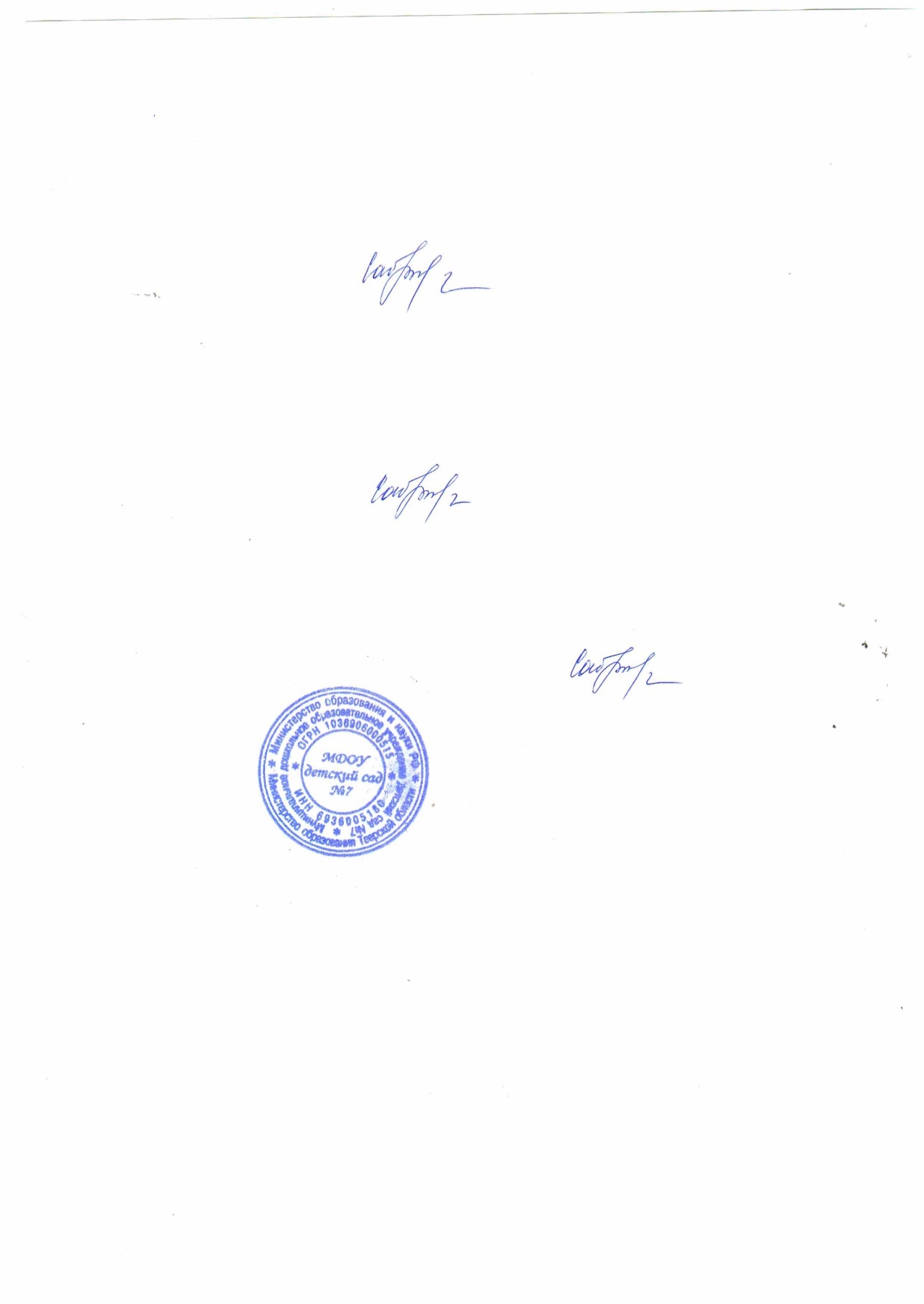 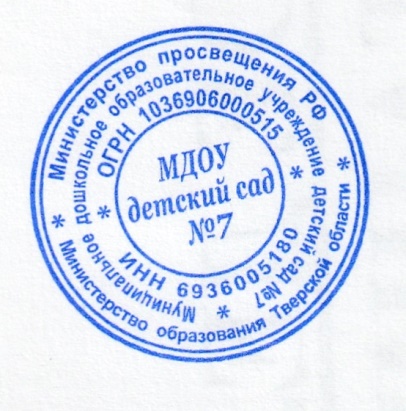 УТВЕРЖДЕНО:Заведующий МДОУ № 7_____________Н. И. Саблинаприказ  от 02 сентября 2022г.  № 35-ОДРАБОЧАЯ ПРОГРАММА ВОСПИТАНИЯ К ОСНОВНОЙ ОБЩЕОБРАЗОВАТЕЛЬНОЙ ПРОГРАММЕ МУНИЦИПАЛЬНОГО ДОШКОЛЬНОГО ОБРАЗОВАТЕЛЬНОГО УЧРЕЖДЕНИЯ ДЕТСКИЙ САД №7НА 2022-2023 УЧЕБНЫЙ ГОДПояснительная запискаРабочая программа воспитания (далее - Программа) определяет содержание и организацию воспитательной работы на уровне дошкольного образования в муниципальном дошкольном образовательном учреждении детский сад №7 (далее – ДОУ). Содержание Программы разработано на основе следующих нормативно-правовых документов: 1. Федеральный закон от 29.12.2012г. № 273-ФЗ (ред. от 31.07.2020) «Об образовании в Российской Федерации» (с изменениями и дополнениями). 2. Приказ Министерства образования и науки Российской Федерации от 17.10.2013 г. № 1155 «Об утверждении федерального государственного образовательного стандарта дошкольного образования».3. Указ Президента Российской Федерации от 7 мая 2018 г. № 204 «О национальных целях и стратегических задачах развития Российской Федерации на период до 2024 года». 4. Стратегия развития воспитания в Российской Федерации на период до 2025 года (утверждена распоряжением Правительства РФ от 29.05.2015 № 996-р). 5. Государственная программа РФ «Развитие образования» (2018 - 2025 годы). Утверждена постановлением Правительства Российской Федерации от 26 декабря 2017 г. № 1642. 6. Национальный проект «Образование» (утвержден президиумом Совета при Президенте Российской Федерации по стратегическому развитию и национальным проектам (протокол от 24 декабря 2018 г. N 16). 7. Концепция развития дополнительного образования детей в Российской Федерации, утверждена распоряжением Правительства Российской Федерации от 04.09.2014 г. № 1726-р. 8. СП 2.4.3648-20 «Санитарно-эпидемиологические требования к организациям воспитания и обучения, отдыха и оздоровления детей и молодежи».Программа обеспечивает реализацию Федерального закона от 31 июля 2020 года № 304-ФЗ «О внесении изменений в Федеральный закон «Об образовании в Российской Федерации» по вопросам воспитания обучающихся»Рабочая программа воспитания является обязательной частью основной образовательной программы, реализуемой в ДОУ, и призвана помочь всем участникам образовательных отношений реализовать воспитательный потенциал совместной деятельности. Содержание воспитательной деятельности разработано на основе модульного принципа. Модули - это конкретные воспитательные практики, которые реализуются в дошкольном учреждении. Каждый из модулей ориентирован на одну из поставленных в Программе задач воспитания. То есть: одна задача – один модуль. Коллектив ДОУ вправе разрабатывать и включать в Программу те модули, которые помогут в наибольшей степени реализовать воспитательный потенциал детского сада с учетом имеющихся социальных, кадровых и материально-технических ресурсов. К Программе прилагается календарный план воспитательной работы.РАЗДЕЛ I. ОСОБЕННОСТИ РЕАЛИЗАЦИИ ВОСПИТАТЕЛЬНОГО ПРОЦЕССАПрограмма учитывает условия, существующие в дошкольном учреждении, индивидуальные особенности, интересы, потребности воспитанников и их родителей. Процесс воспитания в ДОУ основывается на общепедагогических принципах, изложенных в ФГОС дошкольного образования (Раздел I, пункт 1.2.): - поддержка разнообразия детства; - сохранение уникальности и самоценности детства как важного этапа в общем развитии человека, самоценность детства - понимание (рассмотрение) детства как периода жизни значимого самого по себе, без всяких условий; значимого тем, что происходит с ребенком сейчас, а не тем, что этот период есть период подготовки к следующему периоду - личностно-развивающий и гуманистический характер взаимодействия взрослых (родителей (законных представителей), педагогических и иных работников Организации) и детей; - уважение личности ребенка. Задачи воспитания реализуются в течение всего времени нахождения ребенка в детском саду: в процессе ООД, режимных моментов, совместной деятельности с детьми и индивидуальной работы. Наш детский сад является малокомплектным сельским дошкольным учреждением, в котором функционируют две разновозрастные группы общеразвивающей направленности для детей дошкольного возраста.Особенности планирования образовательного процесса в разновозрастной группе связаны с отбором содержания, форм и методов, используемых в работе с детьми одновременно младшего, среднего и старшего дошкольного возраста. В данной рабочей программе воспитания предлагаются варианты объединения детей общей тематикой образовательного процесса, с постепенным усложнением педагогических задач для детей разного возраста. В освоение темы участвуют дети младшего, среднего и старшего возраста, но характер их участия, педагогические цели определяются в соответствии с возрастными возможностями каждой подгруппы детей. Такое тематическое содержание, которое одинаково значимо для детей разных возрастных подгрупп, в основу которого положена идея интеграции содержания всех образовательных областей вокруг единой, общей темы, что соответствует принципу развивающего образования. При одинаковом содержании деятельности дети решают разные программные задачи и выполняют их на разном качественном уровне, соответствующем возрасту и индивидуальным особенностям детей. Планирование построено на адекватных возрасту формах работы с детьми, основной из которых и ведущим видом деятельности для них является игра, поэтому освоение содержания всех образовательных областей предусмотрено в игровой деятельности, а также в коммуникативной, двигательной, музыкальной, трудовой, изобразительной, познавательно-исследовательской деятельности, восприятии художественной литературы и фольклора, конструировании. Предусмотрена такая организация образовательного процесса, чтобы каждый ребёнок мог проявить свои качества, способности, предпочтения и получить удовольствие от совместной познавательной, творческой, игровой деятельности со сверстниками и детьми другого возраста.Межвозрастное взаимодействие дошкольников способствует их взаимообучению и взаимовоспитанию. Общение младших по возрасту ребят со старшими создает благоприятные условия для формирования дружеских отношений, положительных эмоций, проявления уважения, самостоятельности. Это дает больший воспитательный результат, чем прямое влияние педагога. Главная особенность организации работы в разновозрастной группе - это осуществление индивидуального подхода к каждому ребенку.В воспитательной системе детского сада заложена идея сотрудничества с учреждениями образования и культуры, так как развитие у дошкольников представлений о социальной действительности происходит в процессе взаимодействия с ними, что способствует формированию социально-нравственных основ личности.В целях повышения социокультурной компетенции детей дошкольного возраста с ними проводятся такие формы работы, как лектории, мастер-классы, творческие гостиные; организуется просмотр видеофильмов и презентаций; изучаются учебно- методические материалы; проводятся экскурсии, целевые прогулки, выставки; организуется участие детей дошкольного возраста в праздничных мероприятиях, связанных с жизнью села и т.д.Непосредственная близость расположения детского сада с домом культуры, школой, библиотекой создает условия для успешной адаптации в социуме.РАЗДЕЛ II. ЦЕЛЬ И ЗАДАЧИ ВОСПИТАНИЯЦелью воспитательной работы в МДОУ детский сад №7 является - создание условий для самоопределения и социализации детей дошкольного возраста на основе социокультурных, духовно-нравственных ценностей и принятых в российском обществе правил и норм поведения в интересах человека, семьи, общества и государства.Достижению поставленной цели воспитания дошкольников способствует решение следующих основных задач:1. Приобщать к традициям, истории и культуре своей Родины, своего народа и родного края. 2. Обеспечение усвоения детьми норм и правил поведения и выработка навыков правильного поведения в обществе.3. Использовать в воспитании детей возможности организованной образовательной деятельности (ООД).4. Углублять представления детей о правилах безопасного поведения и умение следовать им в различных ситуациях; содействовать становлению ценностей здорового образа жизни.5. Развитие у детей потребности в укреплении здоровья, развитие их физических способностей.6.Формирование у детей трудолюбия, уважения к людям труда, позитивного отношения к труду, развитие трудовых действий и навыков.7. Поддерживать традиции дошкольного учреждения в проведении социально значимых образовательных и досуговых мероприятий.8. Использовать воспитательный ресурс развивающей предметно - пространственной среды ДОУ.9. Объединение воспитательных ресурсов семьи и детского сада на основе традиционных духовно-нравственных ценностей семьи и общества; установление партнерских взаимоотношений с семьей, оказание ей психолого-педагогической поддержки, повышение компетентности родителей (законных представителей) в вопросах воспитания, развития и образования детей.Задачи воспитания формируются для каждого возрастного периода (от 1 до 3 лет, от3 до 7(8) лет) на основе планируемых результатов достижения цели воспитания и реализуются в единстве с развивающими задачами, определенными действующими нормативными правовыми документами в сфере ДО. Планируемые результаты воспитания носят отсроченный характер, но деятельность воспитателя нацелена на перспективу развития и становления личности ребенка. Поэтому результаты достижения цели воспитания даны в виде целевых ориентиров, представленных в виде обобщенных портретов ребенка к концу раннего и дошкольного возрастов. Целевые ориентиры воспитательной работы РАЗДЕЛ III. ВИДЫ, ФОРМЫ И СОДЕРЖАНИЕ ДЕЯТЕЛЬНОСТИВиды деятельности:- игровая, включая сюжетно-ролевую игру, игру с правилами и другие виды игры;- коммуникативная (общение и взаимодействие с взрослым и сверстниками); -познавательно-исследовательская (исследования объектов окружающего мира иэкспериментирования с ними);- восприятие художественной литературы и фольклора;- самообслуживание и элементарный бытовой труд (в помещении и на улице);- конструирование из разного материала, включая конструкторы, модули, бумагу, природный и иной материал, изобразительная (рисование, лепка, аппликация);- музыкальная (восприятие и понимание смысла музыкальных произведений, пение, музыкально-ритмические движения, игры на детских музыкальных инструментах);- двигательная (овладение основными движениями, формами активности ребенка).Формы организации деятельности:- ООД- игра, игровое упражнение, игра-путешествие;- чтение, беседа, рассказ воспитателя, ситуации;- показ иллюстраций, фильмов, слайдов;- прослушивание аудиозаписей;- конкурсы, викторины; - проекты, эксперименты, наблюдения, экологические акции;- экскурсии, целевые прогулки;- мастерская, коллективное творческое дело, выставки;-праздники, развлечения,досуги, физкультурно-спортивные соревнования;-театрализованные игры, инсценировки.Конкретные формы воспитательной работы прописаны в календарном плане (ПРИЛОЖЕНИЕ 1), утверждаемом ежегодно на предстоящий учебный год. Содержание рабочей программы воспитания реализуется в ходе освоения детьми дошкольного возраста всех образовательных областей, обозначенных во ФГОС ДО, одной из задач которого является объединение воспитания и обучения в целостный образовательный процесс на основе духовно-нравственных и социокультурных ценностей, принятых в обществе правил и норм поведения в интересах человека, семьи, общества через:социально-коммуникативное развитие;познавательное развитие;речевое развитие;художественно-эстетическое развитие;физическое развитие.Чтобы эти ценности осваивались ребёнком, они должны найти свое отражение в основных направлениях воспитательной работы детского сада.Ценности Родины  и природы  лежат в основе патриотического направления воспитания.Ценности человека, семьи, дружбы, сотрудничества лежат в основе социального направления воспитания.Ценность знания  лежит в основе познавательного направления воспитания.Ценность здоровья  лежит в основе физического и оздоровительного направления воспитания.Ценность труда  лежит в основе трудового направления воспитания.Ценности культуры  и красоты  лежат в основе этико-эстетического направления воспитания.Данные направления воспитания представлены в соответствующих модуях.3.1 Модуль «Родина моя - Россия»Ценности «Родина» и «природа» лежат в основе патриотического направления воспитания. Патриотизм – это воспитание в ребенке нравственных качеств, чувства любви, интереса к своей стране – России, своему краю, малой родине, своему народу и народу России в целом (гражданский патриотизм), ответственности, трудолюбия; ощущения принадлежности к своему народу.Патриотическое направление воспитания строится на идее патриотизма как нравственного чувства, которое вырастает из культуры человеческого бытия, особенностей образа жизни и ее уклада, народных и семейных традиций.Воспитательная работа в данном направлении связана со структурой самого понятия «патриотизм» и определяется через следующие взаимосвязанные компоненты:когнитивно-смысловой, связанный со знаниями об истории России, своего края, духовных и культурных традиций и достижений многонационального народа России;эмоционально-ценностный, характеризующийся любовью к Родине – России, уважением к своему народу, народу России в целом;регуляторно-волевой, обеспечивающий укоренение знаний в духовных и культурных традициях своего народа, деятельность на основе понимания ответственности за настоящее и будущее своего народа, России.Задачи патриотического воспитания:формирование любви к родному краю, родной природе, родному языку, культурному наследию своего народа;воспитание любви, уважения к своим национальным особенностям и чувства собственного достоинства как представителя своего народа;воспитание уважительного отношения к гражданам России в целом, своим соотечественникам и согражданам, представителям всех народов России, к ровесникам, родителям, соседям, старшим, другим людям вне зависимости от их этнической принадлежности;воспитание любви к родной природе, природе своего края, России, понимания единства природы и людей и бережного ответственного отношения к природе.При реализации указанных задач воспитатель сосредотачивает свое внимание на нескольких основных направлениях воспитательной работы:ознакомлении детей с историей, героями, культурой, традициями России и своего народа;организации коллективных творческих проектов, направленных на приобщение детейк российским общенациональным традициям;формировании правильного и безопасного поведения в природе, осознанного отношения к растениям, животным, к последствиям хозяйственной деятельности человека.3.2 Модуль «Азбука общения»Ценности «семья, дружба, человек» и «сотрудничество» лежат в основе социального направления воспитания.В дошкольном детстве ребенок открывает личность другого человека и его значение в собственной жизни и жизни людей. Он начинает осваивать все многообразие социальных отношений и социальных ролей. Он учится действовать сообща, подчиняться правилам, нести ответственность за свои поступки, действовать в интересах семьи, группы. Формирование правильного ценностно-смыслового отношения ребенка к социальному окружению невозможно без грамотно выстроенного воспитательного процесса, в котором обязательно должна быть личная социальная инициатива ребенка в детско-взрослых и детских общностях. Важным аспектом является формирование у дошкольника представления о мире профессий взрослых, появление к моменту подготовки к школе положительной установки к обучению в школе как важному шагу взросления.Основная цель социального направления воспитания дошкольника заключается в формировании ценностного отношения детей к семье, другому человеку, развитии дружелюбия, создания условий для реализации в обществе.Выделяются основные задачи социального направления воспитания:формирование у ребенка представлений о добре и зле, позитивного образа семьи с детьми, ознакомление с распределением ролей в семье, образами дружбы в фольклоре и детской литературе, примерами сотрудничества и взаимопомощи людей в различных видах деятельности (на материале истории России, ее героев), милосердия и заботы. Анализ поступков самих детей в группе в различных ситуациях;формирование навыков, необходимых для полноценного существования в обществе: эмпатии (сопереживания), коммуникабельности, заботы, ответственности, сотрудничества, умения договариваться, умения соблюдать правила;развитие способности поставить себя на место другого как проявление личностной зрелости и преодоление детского эгоизма.При реализации данных задач воспитатель сосредотачивает свое внимание на нескольких основных направлениях воспитательной работы:организовывать сюжетно-ролевые игры (в семью, в команду и т. п.), игры с правилами, традиционные народные игры и пр.;воспитывать у детей навыки поведения в обществе;учить детей сотрудничать, организуя групповые формы в продуктивных видах деятельности;учить детей анализировать поступки и чувства – свои и других людей;организовывать коллективные проекты заботы и помощи;создавать доброжелательный психологический климат в группе.3.3 Модуль «Непосредственно - образовательная деятельность»В детском саду процессы обучения и воспитания взаимосвязаны и неразрывны. Не получится обучать ребенка, не воспитывая его, и наоборот: воспитательный процесс предполагает обучение чему-либо.Тем не менее, в ДОУ усилена воспитательная составляющая организованной образовательной деятельности (ООД), где особое внимание уделяется развитию таких качеств личности ребенка как: нравственность, патриотизм, трудолюбие, доброжелательность, любознательность, инициативность, самостоятельность и др.В содержание ООД включается материал, который отражает духовно-нравственные ценности, исторические и национально-культурные традиции народов России.Цель деятельности педагога: создание условий для развития личностных качеств детей дошкольного возраста.В соответствии с ФГОС дошкольного образования, задачи воспитанияреализуются в рамках всех образовательных областейВ процессе ООД применяются такие методы работы, которые дают возможность дошкольникам выразить своё мнение, обсудить проблему, согласовать со сверстниками и взрослым какое-то действие, приобрести опыт межличностных отношений.3.4 Модуль «Будь здоров»Ценность – здоровье. Цель данного направления – сформировать навыки здорового образа жизни, где безопасность жизнедеятельности лежит в основе всего. Физическое развитие и освоение ребенком своего тела происходит в виде любой двигательной активности: выполнение бытовых обязанностей, игр, ритмики и танцев, творческой деятельности, спорта, прогулок.Задачи по формированию здорового образа жизни:формирование элементарных представлений в области физической культуры, здоровья и безопасного образа жизни;воспитание экологической культуры, обучение безопасности жизнедеятельности.организация сна, здорового питания, выстраивание правильного режима дня;обеспечение построения образовательного процесса физического воспитания детей (совместной и самостоятельной деятельности) на основе здоровье формирующих и здоровье сберегающих технологий, и обеспечение условий для гармоничного физического и эстетического развития ребенка;закаливание, повышение сопротивляемости к воздействию условий внешней среды;укрепление опорно-двигательного аппарата; развитие двигательных способностей, обучение двигательным навыкам и умениям;Направления деятельности воспитателя:организация подвижных, спортивных игр, в том числе традиционных народных игр, дворовых игр на территории детского сада;создание детско-взрослых проектов по здоровому образу жизни;введение оздоровительных традиций в детском саду.Формирование у дошкольников культурно-гигиенических навыков является важной частью воспитания культуры здоровья. Воспитатель формирует у дошкольников понимание того, что чистота лица и тела, опрятность одежды отвечают не только гигиене и здоровью человека, но и социальным ожиданиям окружающих людей.Особенность культурно-гигиенических навыков заключается в том, что они должны формироваться на протяжении всего пребывания ребенка в детском саду.В формировании культурно-гигиенических навыков режим дня играет одну из ключевых ролей. Привыкая выполнять серию гигиенических процедур с определенной периодичностью, ребенок вводит их в свое бытовое пространство, и постепенно они становятся для него привычкой.Формируя у детей культурно-гигиенические навыки, воспитатель сосредотачивает свое внимание на нескольких основных направлениях воспитательной работы:формировать у ребенка навыки поведения во время приема пищи;формировать у ребенка представления о ценности здоровья, красотеи чистоте тела;формировать у ребенка привычку следить за своим внешним видом;включать информацию о гигиене в повседневную жизнь ребенка, в игру.Работа по формированию у ребенка культурно-гигиенических навыков должна вестись в тесном контакте с семьей.3.5Модуль «Жизнь прекрасна, когда безопасна!» Воспитание направлено на достижение целей по формированию основ безопасности собственной жизнедеятельности, в том числе:- формирование осторожного и осмотрительного отношения к потенциально опасным предметам для человека;- формирование представлений об опасных ситуациях для человека и способахбезопасного поведения в них;- передачу знаний детям о правилах безопасности дорожного движения в качествепешехода и пассажира транспортного средства;- формирование правил поведения по противопожарной безопасности воспитанников, поведение при угрозе пожара, природных явлениях (гроза, наводнение, ураган)- приобщение к правилам безопасного поведения человека в окружающем мире;- предупреждение об опасности приема лекарственных препаратов, ядовитых растений;- правила осторожного поведения в лесу, при встрече с дикими животными.3.6 Модуль «Трудиться – всегда пригодиться»Ценность – труд. С дошкольного возраста каждый ребенок обязательно должен принимать участие в труде, и те несложные обязанности, которые он выполняет в детском саду и в семье, должны стать повседневными. Только при этом условии труд оказывает на детей определенное воспитательное воздействие и подготавливает их к осознанию его нравственной стороны.Основная цель трудового воспитания дошкольника заключается в формировании ценностного отношения детей к труду, трудолюбия, а также в приобщении ребенка к труду. Можно выделить основные задачи трудового воспитания:ознакомление с доступными детям видами труда взрослых и воспитание положительного отношения к их труду;Познание явлений и свойств, связанных с преобразованием материалов и природной среды, которое является следствием трудовой деятельности взрослыхи труда самих детей;формирование навыков, необходимых для трудовой деятельности детей, воспитание навыков организации своей работы, формирование элементарных навыков планирования;формирование трудового усилия (привычки к доступному дошкольнику напряжению физических, умственных и нравственных сил для решения трудовой задачи).При реализации данных задач воспитатель должен сосредоточить свое внимание на нескольких направлениях воспитательной работы:показать детям необходимость постоянного труда в повседневной жизни, использовать его возможности для нравственного воспитания дошкольников;воспитывать у ребенка бережливость (беречь игрушки, одежду, труд и старания родителей, воспитателя, сверстников), так как данная черта непременно сопряженас трудолюбием;предоставлять детям самостоятельность в выполнении работы, чтобы они почувствовали ответственность за свои действия;собственным примером трудолюбия и занятости создавать у детей соответствующее настроение, формировать стремление к полезной деятельности;связывать развитие трудолюбия с формированием общественных мотивов труда, желанием приносить пользу людям.3.7 Модуль «Праздники и развлечения»Ценности – культура и красота. Культура поведения  в своей основе имеет глубоко социальное нравственное чувство – уважение к человеку, к законам человеческого общества. Культура отношений является делом не столько личным, сколько общественным. Конкретные представления о культуре поведения усваиваются ребенком вместе с опытом поведения, с накоплением нравственных представлений.Можно выделить основные задачи этико-эстетического воспитания:формирование культуры общения, поведения, этических представлений;воспитание представлений о значении опрятности и красоты внешней, ее влиянии на внутренний мир человека;развитие предпосылок ценностно-смыслового восприятия и понимания произведений искусства, явлений жизни, отношений между людьми;воспитание любви к прекрасному, уважения к традициям и культуре родной страны и других народов;развитие творческого отношения к миру, природе, быту и к окружающей ребенка действительности;формирование у детей эстетического вкуса, стремления окружать себя прекрасным, создавать его.Для того чтобы формировать у детей культуру поведения, воспитатель сосредотачивает свое внимание на нескольких основных направлениях воспитательной работы:учить детей уважительно относиться к окружающим людям, считаться с их делами, интересами, удобствами;воспитывать культуру общения ребенка, выражающуюся в общительности, этикет вежливости, предупредительности, сдержанности, умении вести себя в общественных местах;воспитывать культуру речи: называть взрослых на «вы» и по имени и отчеству; не перебивать говорящих и выслушивать других; говорить четко, разборчиво, владеть голосом;воспитывать культуру деятельности, что подразумевает умение обращаться с игрушками, книгами, личными вещами, имуществом детского сада; умение подготовиться к предстоящей деятельности, четко и последовательно выполнять и заканчивать ее, после завершения привести в порядок рабочее место, аккуратно убрать все за собой; привести в порядок свою одежду.Цель эстетического  воспитания – становление у ребенка ценностного отношения к красоте. Эстетическое воспитание через обогащение чувственного опыта и развитие эмоциональной сферы личности влияет на становление нравственной и духовной составляющей внутреннего мира ребенка.Направления деятельности воспитателя по эстетическому воспитанию предполагают следующее:выстраивание взаимосвязи художественно-творческой деятельности самих детей с воспитательной работой через развитие восприятия, образных представлений, воображения и творчества;уважительное отношение к результатам творчества детей, широкое включениеих произведений в жизнь ДОО;организацию выставок, концертов, создание эстетической развивающей среды и др.;формирование чувства прекрасного на основе восприятия художественного слована русском и родном языке;реализация вариативности содержания, форм и методов работы с детьми по разным направлениям эстетического воспитания.3.8 Модуль «Организация предметно-пространственной среды»Немаловажнуюрольввоспитаниидетейимеетразвивающаяпредметно-пространственнаясреда (РППС).При грамотном проектировании РППС в группе и других помещенияхдетскогосадаобъектыпредметнойсредыположительновоздействуютнаэмоциональноесостояниеребенка,способствуютегопсихологическойбезопасности.Необходимымкомпонентомвоспитанияявляетсяихудожественно-эстетическоеоформлениепредметногопространстваДОУсамимидетьми.Цель:создатьусловиядляреализациивоспитательногопотенциалапредметно-пространственной среды ДОУ.Задачи:посредством РППС обеспечить возможность заниматься детям разными видами деятельности;способствовать общению и совместной деятельности детей и взрослых;приобщать воспитанников к благоустройству и декоративному оформлению интерьера дошкольного учреждения;формировать эстетическое отношение к дизайну своегобыта.Оформление интерьера помещений дошкольного учреждения (холла, коридоров, групповых помещений, залов, лестничных пролетов и т.п.) периодически обновляется.Размещение на стенах ДОУ регулярно сменяемых экспозиций творческих работ детей и родителей, позволяет реализовать свой творческий потенциал, а также знакомит их с работами друг друга.Фотоотчеты об интересных событиях, происходящих в ДОУ (проведенных ключевых делах, интересных экскурсиях, походах, встречах с интересными людьми и т.п.) размещаются на стендах, а также в сети интернет на сайте ДОУ.Озеленение территории, разбивка клумб, оборудование игровых площадок, доступных и приспособленных для детей разных возрастных групп, позволяет разделить свободное пространство ДОУ на зоны активного и тихого отдыха.Благоустройство групповых помещений осуществляется по творческим проектам воспитателя и родителей воспитанников, при этом педагоги имеют возможность проявить свою творческую инициативу, привлечь родителей к активному участию в оформлении развивающей среды для своих детей.Событийный дизайн – к каждому празднику и знаменательному мероприятию в ДОУ оформляется пространство групповых помещений.3.9 Модуль «Взаимодействие с родителями»Необходимость взаимодействия педагогов с родителями традиционно признаётся важнейшим условием эффективности воспитания детей. Более того, в соответствии с ФГОС ДО сотрудничество с родителями является одним из основных принципов дошкольного образования. Нельзя забывать, что личностные качества (патриотизм, доброжелательность, сострадание, чуткость, отзывчивость) воспитываются в семье, поэтому участие родителей в работе ДОУ, в совместных с детьми мероприятиях, их личный пример – все это вместе дает положительные результаты в воспитании детей, приобщении к социокультурным нормам. Поэтому активное включение родителей в единый совместный воспитательный процесс позволяет реализовать все поставленные задачи и значительно повысить уровень партнерских отношений. Цель взаимодействия: объединение усилий педагогов ДОУ и семьи по созданию условий для развития личности ребенка на основе социокультурных, духовно-нравственных ценностей и правил, принятых в российском обществе. Задачи: 1. Повысить компетентность родителей в вопросах развития личностных качеств детей дошкольного возраста. 2. Оказание психолого-педагогической поддержки родителям в воспитании ребенка. 3. Объединить усилия педагогов и семьи по воспитанию дошкольников посредством совместных мероприятий. Основные формы и содержание работы с родителями: 1. Анкетирование. Данная форма используется с целью изучения семьи, выявления образовательных потребностей и запросов родителей. Способствует установлению контактов, а также для согласования воспитательных воздействий на ребенка. 2. Консультации. Это самая распространенная форма психолого-педагогической поддержки и просвещения родителей. Проводятся индивидуальные и групповые консультации по различным вопросам воспитания ребенка. Активно применяются консультации-презентации с использованием ИК-технологий. 3. Мастер-классы. Активная форма сотрудничества, посредством которой педагог знакомит с практическими действиями решения той или иной задачи. В результате у родителей формируются педагогические умения по различным вопросам воспитания детей. 4. Педагогический тренинг. В основе тренинга – проблемные ситуации, практические задания и развивающие упражнения, которые «погружают» родителей в конкретную ситуацию, смоделированную в воспитательных целях. Способствуют рефлексии и самооценке родителей по поводу проведённой деятельности. 5. Круглый стол. Педагоги привлекают родителей в обсуждение предъявленной темы. Участники обмениваются мнением друг с другом, предлагают своё решение вопроса.6. Праздники, фестивали, конкурсы, соревнования. Проводятся совместные с родителями мероприятия, которые включают в общее интересное дело всех участников образовательных отношений. Тем самым оптимизируются отношения родителей и детей, родителей и педагогов, педагогов и детей. 9. «Мастерская». В рамках данной формы сотрудничества родители и педагоги (часто при участии детей) совместно изготавливают атрибуты и пособия для игр, развлечений и других мероприятий. 10. Родительские собрания. Посредством собраний координируются действия родительской общественности и педагогического коллектива по вопросам обучения, воспитания, оздоровления и развития детей.11. Наглядная информация, размещенная на официальном сайте МДОУ, вгруппе детского сада в социальных сетях и на информационных стендах для родителей (законных представителей) хорошо зарекомендовала себя как форма педагогического просвещения родителей (законных представителей) детей. Здесь помещаются краткие тексты на педагогические темы, консультации, ответы на вопросы родителей, фото отчеты, отражающие жизнь детей в МДОУ, консультации и задания специалистов, нормативно – правовые документы Российского законодательства, правоустанавливающие документы и распорядительные акты МДОУ. Наглядная информация для родителей (законных представителей) воспитанников должна освещать следующие вопросы: воспитание детей в труде, в игре, средствами художественной литературы; роль примера родителей, семейных традиций, семейных взаимоотношений; знакомство детей с окружающей жизнью, воспитание патриотических чувств и др.РАЗДЕЛ IV. ОСНОВНЫЕ НАПРАВЛЕНИЯ САМОАНАЛИЗАНа уровне дошкольного образования не осуществляется оценка результатов воспитательной работы в соответствии с ФГОС ДО, так как «целевые ориентиры основной образовательной программы дошкольного образования не подлежат непосредственной оценке, в том числе в виде педагогической диагностики (мониторинга), и не являются основанием для их формального сравнения с реальными достижениями детей».Самоанализ организуемой в МДОУ д/с№ 7 воспитательной работы осуществляется по выбранным детским садом направлениям и проводится с целью выявления основных проблем воспитания дошкольников и последующего их решения.Самоанализ осуществляется ежегодно силами самой образовательной организации. Основными принципами, на основе которых осуществляется самоанализ воспитательной работы в ДОУ, являются:принцип гуманистической направленности осуществляемого анализа, ориентирующий на уважительное отношение как к воспитанникам, так и к педагогам, реализующим воспитательный процесс;принцип приоритета анализа сущностных сторон воспитания, ориентирующий на изучение не количественных его показателей, а качественных – таких как содержание и разнообразие деятельности, характер общения и отношений между воспитанниками и педагогами;принцип развивающего характера осуществляемого анализа, ориентирующий на использование его результатов для совершенствования воспитательной деятельности педагогов: грамотной постановки ими цели и задач воспитания, умелого планирования своей воспитательной работы, адекватного подбора видов, форм и содержания их совместной с детьми деятельности;принцип разделенной ответственности за результаты личностного развития воспитанников, ориентирующий на понимание того, что личностное развитие детей – это результат как социального воспитания (в котором детский сад участвует наряду с семьей и другими социальными институтами), так и стихийной социализации, и саморазвития детей.                                                   Направления анализа зависят от анализируемых объектов. Основными объектами анализа, организуемого в ДОУ воспитательного процесса являются:Результаты воспитания, социализации и саморазвития дошкольников.Критерием, на основе которого осуществляется данный анализ, является динамика личностного развития воспитанника каждой группы. Осуществляется анализ воспитателями совместно с заведующим с последующим обсуждением его результатов на заседании педагогического совета ДОУ.Способом получения информации о результатах воспитания, социализации и саморазвития воспитанников, является педагогическое наблюдение. Внимание педагогов сосредотачивается на следующих вопросах: какие прежде существовавшие проблемы личностного развития воспитанников удалось решить за минувший учебный год; какие проблемы решить не удалось и почему; какие новые проблемы появились, над чем далее предстоит работать педагогическому коллективу.Критерием, на основе которого осуществляется данный анализ, является наличие в детском саду комфортной и личностно развивающей совместной деятельности детей и взрослых. Способами получения информации о состоянии организуемой в детском саду совместной деятельности детей и взрослых могут быть беседы с родителями, педагогами, при необходимости – их анкетирование. Полученные результаты обсуждаются на заседании педагогического совета МДОУ. Результатом самоанализа является перечень выявленных достоинств и недостатков воспитательного процесса и проектируемые, на основе анализа, дальнейшие педагогические действия.СПИСОК ЛИТЕРАТУРЫ1.АникинаТ.М.,СтепановаГ.В.,ТерентьеваН.П.Духовнонравственноеигражданскоевоспитаниедетейдошкольноговозраста.Сост.:- М.:УЦ«Перспектива»,2012.2.Арапова - Пискарёва Н. «Воспитательная система «Маленькие россияне». Программа нравственно - патриотического воспитания дошкольников». – М.:Мозаика-Синтез,2005.3.Белая К.Ю. Методическая работа в ДОУ: анализ, планирование,формы и методы /К.Ю.Белая.-М.:Перспектива,2010.4.ГаззаеваЗ.Ш.,АбрамочкинаО.Ю.Воспитаниеценностныхориентировличностидошкольника//«УправлениеДОУ».– 2010.№7.5.Дошкольникам о защитниках отечества: методическое пособие попатриотическому воспитанию в ДОУ / под. ред. Л.А. Кондрыкинской. – М.:Сфера,2006.6.Зеленова Н. Г.,Осипова Л. Е. Мы живем в России. Гражданско – патриотическое воспитание дошкольников. (Средняя, старшая, подготовительная группы).-М.:«Издательство Скрипторий 2003», 2008.7.КнязеваО.Л.,МаханеваМ.Д.Приобщение детей к истокам русской народной культуры.– СПб.: Детство - Пресс, 2010.8. Ковалева Г.А. Воспитание маленького гражданина: Практическоепособие для работников дошкольных образовательных учреждений.- 2-е изд.,испр.идоп.-М.:АРКТИ,2005.9.КокуеваЛ.В.Духовно-нравственное воспитание дошкольников на культурных традициях своего народа: Методическое пособие.- М.: АРКТИ,2005.10.Колесникова И. А. Воспитательная деятельность педагога: Учеб. Пособие для студ. высш. учебн. заведений. 3-еизд.стер.М.:Издательский центр «Академия», 2007.11.КомратоваН.Г.,ГрибоваЛ.Ф.Патриотическое воспитание детей 4 – 6 лет: методическое пособие. - М.: Творческий центр «Сфера», 2007.12.КондрыкинскаяЛ.А.ЗанятияпопатриотическомувоспитаниювДОУ.М.:Творческий центр«Сфера»,2010.13.Леонова Н. Н. Нравственно - патриотическое воспитание старших дошкольников: целевой творческий практико – ориентированный проект. - Волгоград: Издательство «Учитель» ,2013.14.Лопатина А., Скребцова М. Вечная мудрость сказок. Уроки нравственности в притчах, легендах и сказках народов мира. Кн. 1–2 – еизд. – М.: «Амрита –Русь», 2009. (Серия «Образование и творчество»).15. Маханева М. Д. «Нравственно – патриотическое воспитание дошкольников». –М: Сфера, 2010.16. Методика воспитательной работы: учебное пособие для студ. высш. учебн. заведений / Под ред. В.А. Сластенина. - М.: «Академия», 2009.160с.17.Микляева Н. В. Нравственно – патриотическое и духовное воспитание дошкольников.-М.: Творческий центр «Сфера», 2013.18. Новицкая М.Ю. Наследие: патриотическое воспитание в детском саду- Москва:Линка-Пресс, 200319.Петрова В. И., Стульник Т.Д. Этические беседы со школьниками. Для занятий с детьми 4-7 лет. ФГОС.–М.:Мозаика-Синтез,2015ПРИЛОЖЕНИЕ 1КАЛЕНДАРНЫЙ ПЛАН ВОСПИТАТЕЛЬНОЙ РАБОТЫ С ДЕТЬМИ СТАРШЕГО ДОШКОЛЬНОГО ВОЗРАСТА  НА 2022 – 2023 ГОД	МОДУЛЬ «РОДИНА МОЯ – РОССИЯ!»	МОДУЛЬ «АЗБУКА ОБЩЕНИЯ»МОДУЛЬ «БУДЬ ЗДОРОВ!»МОДУЛЬ «ЖИЗНЬ ПРЕКРАСНА, КОГДА БЕЗОПАСНА!»МОДУЛЬ «ПРАЗДНИКИ, РАЗВЛЕЧЕНИЯ»МОДУЛЬ «РАБОТА С РОДИТЕЛЯМИ»Муниципальное дошкольное образовательное учреждение детский сад №7.Согласовано:	Утверждаю:Решение педагогического совета               Заведующий МДОУ детский сад №7 №7Протокол №1	__________Н. И. Саблинаот 02 сентября 2022 г.                                     Приказ №35-ОД от 02 сентября 2022г.ДОПОЛНИТЕЛЬНАЯ ОБРАЗОВАТЕЛЬНАЯ  ОБЩЕРАЗВИВАЮЩАЯ ПРОГРАММА  «Топотушки»Автор: воспитатель Конечная В. С.Возраст воспитанников: 5 – 7 летСрок реализации программы: 1 годс. Киверичи, 2022 г.Пояснительная запискаДополнительная образовательная программа оздоровительно - развивающей направленности представляет собой модифицированный вариант планирования образовательной деятельности в детском кружке «Топотушки», организованном по запросам родителей воспитанников. Составлена на основе программы «СА-ФИ-ДАНСЕ» Танцевально-игровая гимнастика для детей: Учебно-методическое пособие для педагогов дошкольных и школьных учреждений. — СПб.: «Детство-пресс», 2000 г., авторы Фирилева Ж.Е. Сайкина Е.Г. и Основной образовательной программы МДОУ детский сад №7.В программу входят средства по музыкально-ритмическому воспитанию детей, основной гимнастике, танцам и танцевально-ритмической гимнастике, а также игропластике, пальчиковой гимнастике, музыкально-подвижным играм, игровому самомассажу, сюжетным урокам и креативной гимнастике.Данная программа направлена на всестороннее, гармоничное развитие детей дошкольного возраста, с учётом возможностей и состояния здоровья детей, расширение функциональных возможностей развивающегося организма, овладение ребёнком базовыми умениями и навыками в разных  упражнениях. Новизна программы основана на использовании нетрадиционных видов упражнений: игропластики, пальчиковой гимнастики, игрового самомассажа, музыкально-подвижных игр и игр-путешествий, а также креативной гимнастики, которая  включает в себя музыкально-творческие игры и специальные задания.Актуальность программы характеризуется тем, что в настоящее время со стороны родителей и детей растет спрос на образовательные услуги физкультурно-оздоровительной направленности. В «век гиподинамии» танцевально-игровая гимнастика является дополнительным резервом двигательной активности детей, источником их здоровья, радости, повышения работоспособности, разрядки умственного и психического напряжения, а, следовательно, одним из условий их успешной подготовки к учебной и трудовой деятельности.Педагогическая целесообразность программы определена тем, что ориентирует детей на приобщение к танцевально-музыкальной культуре. Движение и музыка, одновременно влияя на ребенка, формируют его эмоциональную сферу, музыкальность и артистичность, воздействуют на его двигательный аппарат, развивают слуховую, зрительную, моторную память. Система занятий воспитывает коммуникабельность, трудолюбие, умение добиваться цели, формирует эмоциональную культуру общения. Работа над музыкальностью, координацией, пространственной ориентацией помогает детям понять себя, лучше воспринимать окружающую действительность, свободно и активно использовать свои знания и умения не только на занятиях в кружке, но и в повседневной жизни.Целью данной программы является содействие всестороннему развитию личности дошкольника средствами танцевально-игровой гимнастики.Для достижения данной цели формируются следующие задачи:Обучающие:сформировать систему знаний о строении тела, технике выполнения упражнений;развивать мышление, воображение, находчивость, познавательную активность, расширять кругозор.Оздоровительные:способствовать развитию и укреплению сердечно – сосудистой, дыхательной систем и опорно – двигательного аппарата;развивать психомоторные способности: мышечную силу, гибкость, выносливость, скоростно – силовые и координационные способности.Воспитательные:содействовать развитию чувства ритма, музыкального слуха, памяти, внимания, умения согласовывать движения с музыкой;развивать способность через движения эмоционально выражать образы своего настроения и чувства;воспитывать уверенность в себе, своих возможностях, уважение к своим товарищам, умение оказать помощь другу, потребность в систематических занятиях физкультурными упражнениями.Отличительной особенностью данной программы является то, что она модифицирована. Все изменения обусловлены адаптацией программы «СА – ФИ – ДАНСЕ» к условиям дополнительного образования в дошкольном учреждении. В рамках модификации общее количество часов по программе было изменено с 72 до 36, при этом объем, и порядок тем изменен не был. Календарный учебный график находится в ПРИЛОЖЕНИИ 1.Формы и режим занятийПрограмма реализуется в форме кружковой работы в течение 1 года, охватывает детей (5-7 лет) старшей и подготовительной группы. Для детей запланировано 36 занятий в год - 1 занятие в неделю во второй половине дня. Длительность каждого занятия 25 минут. Все проводимые занятия являются практическими. Теоретическая часть (сообщение задач занятия, объяснение нового упражнения, рассмотрение вопросов техники безопасности) включается в каждое занятие, и не выносится отдельным разделом в учебно-тематическом плане.Ожидаемый результат – положительная динамика показателей развития двигательной сферы детей, желание заниматься танцами, сформированность следующих знаний, умений и навыков:- знают правила безопасности при занятии физическими упражнениями без предметов и с предметами;- знают правила личной гигиены при занятиях физическими упражнениями;- владеют навыками по различным видам передвижений по залу;- могут хорошо ориентироваться в зале при проведении музыкально-подвижных игр;- могут передавать характер музыкального произведения в движении (веселый, грустный, лирический и т.д.);- умеют выполнять специальные упражнения для согласования движений с музыкой;- владеют основными хореографическими упражнениями по программе;- умеют исполнять ритмические танцы и комплексы упражнений под музыку, а также двигательные задания по креативной гимнастике.Формами подведения итогов реализации данной программы являются:- выступления на детских праздниках перед сверстниками, детьми другого возраста, родителями, конкурсы;- участие в спортивных соревнованиях и спартакиадах на уровне детского сада и района.Учебно-тематический планВ программе представлены различные разделы, но основными являются танцевально-ритмическая гимнастика, нетрадиционные виды упражнений и креативная гимнастика.Все разделы программы объединяет игровой метод проведения занятий. В танцевально-ритмическую гимнастику входят разделы: игроритмика, игрогимнастика и игротанец. Нетрадиционные виды упражнений представлены: игропластикой, пальчиковой гимнастикой, музыкально-подвижными играми и играми-путешествиями. Раздел креативной гимнастики включает: музыкально-творческие игры и специальные задания.Содержание программы взаимосвязано с программами по физическому и музыкальному воспитанию в дошкольном учреждении.Содержание программы1. Игроритмика. Специальные упражнения для согласования движений с музыкой. Хлопки и удары ногой на каждый счет и через счет, только на первый счет. Выполнение простейших движений руками в различном темпе.2.  Игрогимнастика.2.1. Строевые упражнения. Построение в шеренгу и колонну. Повороты переступанием по команде. Перестроение в круг. Бег по кругу и по ориентирам («змейкой»). Перестроение из одной шеренги в несколько по образному расчету и указанию педагога. Передвижение в обход шагом и бегом.2.2. Общеразвивающие упражнения.Упражнения без предмета. Ходьба на носках и с высоким подниманием бедра. Сочетание основных движений прямыми или согнутыми руками. Стойка на прямых и согнутых ногах в сочетании с другими движениями. Основные движения головой. Сочетание упоров с движениями ногами.Упражнения с предметами. Упражнения с платочками, шарфиками, косынками.2.3.  Упражнения на расслабление мышц, дыхательные и на укрепление осанки. Потряхивание кистями и предплечьями. Раскачивание руками из различных исходных положений. Контрастное движение руками на напряжение и расслабление. Расслабление рук в положении лежа на спине.  Посегментное  свободное  расслабление рук в положении лежа на спине, потряхивание ногами из положения лежа на спине. Лежа на спине при напряжении мышц — выдох; при расслаблении мышц — вдох. Упражнения на осанку в стойке: руки за спину с захватом локтей. Имитационные, образные упражнения.2.4.   Акробатические упражнения. Группировка в положениях лежа и сидя, перекаты в ней вперед — назад. Из упора присев переход в положение лежа на спине. Сед ноги врозь широко. Равновесие на одной ноге с опорой и без опоры. Комбинации акробатических упражнений в образно-двигательных действиях.3. Игротанцы.3.1. Хореографические упражнения. Танцевальные позиции ног: первая, вторая, третья. Танцевальные позиции рук: подготовительная, первая, вторая, третья. Выставление ноги в сторону на носок, стоя лицом к опоре. Повороты направо/налево, переступая на носках, держась за опору. Полуприседы, стоя боком к опоре. Комбинации хореографических упражнений.3.2.  Танцевальные шаги. Мягкий, высокий, высокий на носках, приставной, скрестный в сторону, переменный и русский хороводный шаги. Прыжки с ноги на ногу, другую ногу сгибая назад, то же — с поворотом на 360°. Поворот на 360° на шагах. Комбинации из изученных танцевальных шагов.3.3. Ритмические и бальные танцы «Автостоп», «Большая прогулка», «Вару-вару», полька «Старый Жук», «Большая стирка», «Полька-хлопушка», «Матушка-Россия».4.  Танцевально-ритмическая гимнастика.(медиальные композиции и комплексы упражнений «Чашки», «Карусельные лошадки», «Песня короля», «Воробьинная дискотека», «Ну, погоди!», «Сосулька», «Упражнение с платочками».5. Игропластика. Специальные упражнения для развития мышечной силы и гибкости в образных и игровых двигательных действиях и заданиях. Комплексы упражнений.6.  Пальчиковая гимнастика. Общеразвивающие упражнения и игры пальчиками в двигательных и образных действиях: поочередное сгибание и разгибание пальцев, работа одним пальцем, круговые движения кистью и пальцами, выставление одного, двух и т.д. пальцев, «сцепление», соединение большого пальца с другими, касание пальцев одной руки с другой рукой («здороваются»), движение пальцев по различным частям тела и поверхности стола.Упражнения пальчиками с речитативом.7.   Игровой самомассаж. Поглаживание отдельных частей тела в определенном порядке в образно-игровой форме.8.   Музыкально-подвижные игры «Карлики и великаны», «Найди предмет», «Два Мороза», «Птица без гнезда», «Автомобили», «Воробушек», «Космонавты», «Усни-трава», «Поезд», «Музыкальные стулья»; музыкально-подвижные игры по ритмике и с использованием строевых и общеразвивающих упражнений.9.   Игры-путешествия «На выручку карусельных лошадок», «Путешествие в Кукляндию», «Космическое путешествие на Марс», «В мире музыки и танца».10. Креативная гимнастика. Музыкально-творческие игры «Ай да я!», «Творческая импровизация». Специальные задания «Художественная галерея», «Выставка картин».Методическое обеспечение программыВедущей формой организации обучения является групповая. Наряду с групповой формой работы осуществляется дифференцированный подход к воспитанникам, т.к. в связи с их индивидуальными способностями, результативность в усвоении материала может быть различной.Занятия делятся на несколько видов:Обучающие занятия. На занятиях детально разбирается движение. Обучение начинается с раскладки и разучивания упражнений в медленном темпе. Объясняется прием его исполнения. На уроке может быть введено не более 2-3 комбинаций. Закрепляющие занятия. Предполагают повтор движений или комбинаций не менее 3-4 раз. Первые повторы исполняются вместе с педагогом. При повторах выбирается кто-то из ребят, выполняющих движение правильно, лучше других, или идет соревнование - игра между второй и первой линиями. И в этом и в другом случае дети играют роль солиста или как бы помощника педагога. Итоговые занятия. Дети практически самостоятельно, без подсказки, должны уметь выполнять все заученные ими движения и танцевальные комбинации. Импровизационная работа. На этих занятиях дети танцуют придуманные ими вариации или сочиняют танец на тему, данную им педагогом. Такие задания развивают фантазию. Ребенок через пластику своего тела пытается показать, изобразить, передать свое видение образа. Структура проведения занятий по танцевально-игровой гимнастике — общепринятая, и состоит из трех частей: подготовительной, основной и заключительной. Деление на части относительно. Каждое занятие — это единое целое, где все элементы тесно взаимосвязаны друг с другом.Подготовительная часть занимает от 5 до 15% общего времени и зависит от решения основных задач. Задачи этой части сводятся к тому, чтобы подготовить организм ребенка — его центральную нервную систему, различные функции — к работе: разогреть мышцы, связки и суставы, создать психологический и эмоциональный настрой, сосредоточить внимание.Для решения задач подготовительной части занятия в учебно - тематическом планировании представлены следующие средства танцевально-игровой гимнастики: игрогимнастика (строевые, общеразвивающие упражнения); игроритмика, музыкально-подвижные игры малой интенсивности, игры на внимание, игротанцы (танцевальные шаги, элементы  хореографии,  ритмические  танцы  —  несложные по координации или хорошо изученные), а также упражнения танцевально-ритмической гимнастики, отвечающие задачам подготовительной части занятия.Начинать его рекомендуется со строевых упражнений с использованием элементов игроритмики и подключением игры. Но возможны и другие варианты конструирования занятий, по усмотрению педагога и с учетом условий работы. Однако при этом необходимо помнить об основных педагогических принципах систематичности, постепенности, доступности и пр. Систему упражнений и игр надо строить от простого к сложному, от известного к неизвестному.Основная часть длится от 70% до 85% общего времени. В этой части решаются основные задачи, формируются двигательные умения и навыки, идет основная работа над развитием двигательных способностей: гибкости, мышечной силы, быстроты движений, ловкости, выносливости и др.На этой стадии дается большой объем знаний, развивающих творческие способности детей, достигается оптимальный уровень физической нагрузки. В основную часть занятия могут входить все средства танцевально-игровой гимнастики: ритмические и бальные танцы, игропластика, креативная гимнастика и др. Заключительная часть  длится от 3% до 7% общего времени. В том случае если в основной части  имеет место большая физическая нагрузка, время заключительной части увеличивается. Это создает условия  для постепенного снижения нагрузки и обеспечивает постепенный переход от возбужденного к относительно спокойному состоянию детей. В заключительной части занятия используются упражнения на расслабление мышц, дыхательные и на укрепление осанки, игровой самомассаж. Если урок направлен преимущественно на разучивание нового материала и требует от детей максимального внимания, то необходима эмоциональная разрядка. В этом случае в заключительной части следует проводить музыкально-подвижные игры малой интенсивности (ходьба с речитативом, с песней, полюбившиеся детям ритмические танцы и другие задания).Игровой метод придает учебно-воспитательному процессу привлекательную форму, облегчает процесс запоминания и усвоение упражнений, повышает эмоциональный фон занятий, способствует развитию мышления, воображения и творческих способностей ребенка.Материально-техническое обеспечение:-ноутбук-колонки-аудиотека-декорации (для проведения сюжетных занятий)-костюмы-отличительные знаки, эмблемы, жетоны-грамоты, значки, медали (для подведения итогов занятий и награждения)-атрибуты: кегли, обручи, мячи разных размеров, скакалки, гантели, гимнастические палки, ленточки, платочки, шарфики, косынки, снежинки, листики, цветочки.Результаты мониторинга показателей развития двигательной сферы и освоения танцевальных навыков детей (разработана Глушковой О.И.)Предлагаемый мониторинг разработан с целью оценки изменений, проявляющихся в развитии двигательной сферы детей и оценки степени освоения воспитанниками танцевальных навыков в ходе реализации программы.Таблицы мониторинга (ПРИЛОЖЕНИЕ 2) заполняются в начале (сентябрь) и в конце (май) работы объединения дополнительного образования детей. Основной метод диагностики – наблюдение. Технология работы с таблицами включает два этапа.Этап 1 Напротив фамилии и имени каждого ребенка проставляются баллы в каждой ячейке указанного параметра, по которому затем считается итоговый показатель по каждому ребенку (среднее значение можно получить, если все баллы сложить (по строке) и разделить на количество параметров, округлять до десятых долей). Этот показатель необходим для проведения учета индивидуальных достижений каждого ребенка в развитии двигательной сферы и освоении танцевальных навыков. Этап 2 Когда все дети прошли диагностику, подсчитывается итоговый показатель по группе (среднее значение можно получить, если все баллы сложить (по столбцу) и разделить на количество параметров, округлять до десятых долей). Этот показатель необходим для описания общегрупповых тенденций развития двигательной сферы и освоения танцевальных навыков детьми.Двухступенчатая система мониторинга позволяет оперативно выделять детей, имеющих трудности в освоении того или иного навыка для того, чтобы предложить ребенку индивидуальную дифференцированную помощь.Нормативными вариантами развития двигательной сферы и освоения танцевальных навыков можно считать средние значения по каждому ребенку или общегрупповому параметру больше 3,8. Эти же параметры в интервале средних значений от 2,3 до 3,7 можно считать показателями наличия проблем в развитии двигательной сферы и освоении танцевальных навыков детьми.Оценка уровня развития двигательной сферы и освоения танцевальных навыков детей:1 балл – ребенок не демонстрирует указанный навык;2 балла – допускает грубые ошибки по указанному критерию, не заинтересован в качественном выполнении задания;3 балла – демонстрирует частично усвоенный навык с ошибками, нуждается в помощи взрослого;4 балла – демонстрирует усвоенный навык с незначительными подсказками со стороны взрослого;5 баллов – ребенок имеет полностью усвоенный навык, выполняет все задания без посторонней помощи, Заинтересован в конечном результате.СПИСОК ЛИТЕРАТУРЫ1. Степаненкова Э.Я. Теория и методика физического воспитания и развития  ребенка. – М.: Издательский центр «Академия» 2001.2.  Фирилева Ж.Е.Сайкина Е.Г.  СА-ФИ-ДАНСЕ Танцевально – игровая гимнастика   для детей: Учебно-методическое пособие для педагогов дошкольных и школьных учреждений. – СПб.: «Детство-пресс», 352 с., ил. 20003. Воротилкина И.М. Физкультурно-оздоровительная работа в дошкольном образовательном учреждении: Методическое пособие. М.: Издательство НЦЭНАС, 2004. – 144 с. – (Детский сад)4.  Кузнецов В.С. Колодницкий  Г.А. Физические упражнения и подвижные игры: Методическое пособие. – М.: Издательство НЦ ЭНАС, 2005. – 152 с. – (Детский сад)5.  Слуцкая С.Л. Танцевальная мозаика. Хореография в детском саду. – М.: ЛИНКА-ПРЕСС, 2006. – 272 с.6.   Детские народные подвижные игры. Сост. А.В. Кенеман, Т.И. Осокина. М.,       Просвещение, 1995.	ПРИЛОЖЕНИЕ 1Календарно – перспективный планПРИЛОЖЕНИЕ 2№п/псодержаниеСтр.Введение3Общие сведения о ДОУ41.Целевой раздел51.1Пояснительная записка51.1.1Цели и задачи программы61.1.2Принципы и подходы к формированию Программы61.2Планируемые результаты91.2.1Целевые ориентиры в раннем возрасте91.2.2Целевые ориентиры на этапе завершения освоения Программы101.3.Развивающее оценивание качества образовательной деятельности по Программе112.Содержательный раздел122.1Общие положения122.1.1Образовательная деятельность в соответствии  с  образовательными областями с учетом используемой в ДОУ программой  и методическими пособиями, обеспечивающими реализацию данной программы.122.1.2Формы, способы, методы и средства реализации программы с учетом возрастных и индивидуальных особенностей воспитанников, специфики их образовательных потребностей и интересов.162.1.3Основные направления  физкультурно-оздоровительной работы202.2Взаимодействие педагогического коллектива с семьями дошкольников242.3Иные характеристики содержания Программы: взаимодействия педагогического коллектива со школой  и социумом (формируемая участниками образовательных отношений)263. Организационный раздел303.1.Психолого-педагогические условия, обеспечивающие развитие ребенка303.2Организация развивающей предметно-пространственной среды313.3Кадровые условия реализации Программы433.4Материально-техническое обеспечение Программы443.5.Финансовые условия реализации Программы463.6Планирование образовательной деятельности473.7.Режим дня и распорядок523.8Перспективы работы по совершенствованию и развитию содержания Программы и обеспечивающих ее реализацию нормативно-правовых, финансовых, кадровых, информационных и материально-технических ресурсов553.9Лист изменений и дополнений584.0Рабочая программа воспитания594.1ДОПОЛНИТЕЛЬНАЯ ОБРАЗОВАТЕЛЬНАЯ  ОБЩЕРАЗВИВАЮЩАЯ ПРОГРАММА  «Топотушки»951. Радуга: Прогр. и руководство для воспитателей первой мл. группы дет. сада/ Т. Н. Доронова, В. В. Гербова, С. Г. Якобсон и др.; Сост. Т. Н. Доронова. – М.: Просвещение, 1993. – 224 с.2. Радуга: Прогр. и руководство для воспитателей второй мл. группы дет. сада/ Т. Н. Доронова, В. В. Гербова, С. Г. Якобсон и др.; Сост. Т. Н. Доронова. – М.: Просвещение, 1993.3. Радуга: Прогр. и руководство для воспитателей сред. , группы дет. сада/ Т. Н. Доронова, В. В. Гербова, Т. И. Гризик и др.; Сост. Т. Н. Доронова. – М.: Просвещение, 1994. – 208 с.4. Радуга: Прогр. и метод. Руководство по воспитанию, развитию и образованию детей 5 – 6 лет в дет. саду/ Т. Н. Доронова, В. В. Гербова, Т. И.Гризик и др.; Сост. Т. Н. Доронова. – М.: Просвещение, 1996. – 271 с.5. Радуга. Программа и методическое руководство (подготовительная группа). М.,1996 г. Гризик Т. И. «Обучение детей 6 лет грамоте». М., 1996 г.Математика. Логика (подготовительная группа). М., 1996 г. Изобразительная деятельность (подготовительная группа). М., 1996 г. Доронова Т. Н., Гербова В. В., Гризик Т. И., Соловьёва Е. В., Якобсон С. Г., 1996 г.6. Планирование на каждый день. Психолого – педагогическое сопровождение дошкольников по программе «Радуга». Вторая младшая группа. Сентябрь – декабрь/авт. – сост. Н. А. Мурченко, Ю. П. Поминова. – Волгоград: Учитель, 2015. – 352 с.7. Планирование на каждый день. Психолого – педагогическое сопровождение дошкольников по программе «Радуга». Вторая младшая группа.  Январь - май/авт. – сост. Н. А. Мурченко, Ю. П. Поминова. – Волгоград: Учитель, 2015. – 387 с.8. Планирование работы с детьми в детском саду с детьми 4 – 5 лет: метод. Рекомендации для воспитателей/Т. И. Гризик, Г. В. Глушкова, И. Г. Галянтидр. ; науч. Ред. Е. В. Соловьёва. – М.: Просвещение, 2012. – 178 с.: ил. – (Радуга).9. Развёрнутое планирование по программе «Радуга». Подготовительная группа/авт.-сост. С. В. Шапошникова. – Волгоград: Учитель, 2010. – 143 с.10.Методическая работа по программе «Радуга»: пособие для специалистов ДОО/ Е. В. Соловьёва, Л. В. Редько. – М.: Просвещение, 2015. – 88 с. – (Радуга).11.Развитие игровой деятельности детей 2 – 8 лет: метод. пособие для воспитателей  / О. А. Карабанова, Т. Н. Доронова, Е. В. Соловьёва. – М.: Просвещение, 2015. – 64 с. – (Радуга)12. Путеводитель по ФГОС дошкольного образования в таблицах и схемах/ Под общ. ред. М. Е.Верховкиной, А. Н. Атаровой – Санкт-Петербург: КАРО, 2015. – 112 с.13.Познавательное развитие детей 2 – 7 лет: метод. Пособие для воспитателей/ Т. И. Гризик. – 3-е изд., испр. – М.: Просвещение, 2013. – 256 с. – (Радуга).14. Познаю мир: метод. Рекомендации для воспитателей, работающих по программе «Радуга». – М.: Просвещение, 2000. – 160 с.15.Математика и логика для дошкольников: метод. Рекомендации для воспитателей, работающих по программе «Радуга». – М.: Просвещение, 1999. – 160 с.16.Безопасность на дороге. Наглядно – дидактическое пособие. Автор И. Ю. Бордачева. Изд.: Мозаика-Синтез, 2014.17.Саулина Т. Ф. Ознакомление дошкольников с правилами дорожного движения: Для работы с детьми 3 – 7 лет. – М.: Мозаика-Синтез, 2013. – 112 с.: цв. Вкл.18.Воспитание Интереса и уважения к культурам разных стран у детей 5 – 8 лет: метод. Пособие для воспитателей/ Е. В. Соловьёва, Л. В. Редько. – М.: Просвещение, 2015. – 72 с.: ил. – (Радуга).19.Большая энциклопедия дошкольника. Редакционно-издательская группа: А. Авакимов, И. Грачёва, А. Киселёв, О. Луценко, Б. Мещеряков, О. Пархоменко и др. Изд.: РООССА20. Птицы. Полная энциклопедия / Школьник Ю.К. – М.: Эксмо, 2008. – 256 с.: ил. – (Атласы и энциклопедии).21Животные. Полная энциклопедия. /Школьник Ю. К. – М.: Эксмо, 2008. – 256 с.: ил.22. Большая книга знаний для самых маленьких/ Г. П. Шалаева. М.: Филол. О-во «СЛОВО»: ООО «Изд-во «Эксмо», 2006. – 448 с.23.Планета Земля. Научно – популярное издание для дошкольного возраста серия «Самая первая энциклопедия» Травина И. В. ЗАО «РОСМЭН-ПРЕСС», 2013.24.В лесу. Научно – популярное издание для дошкольного возраста серия «Самая первая энциклопедия» Травина И. В. ЗАО «РОСМЭН», 2015.25. Хочу стать чемпионом. Большая книга о спорте/ Г. П. Шалаева. – М.: Филол. О-во «СЛОВО»: ООО Изд-во «ЭКСМО», 2004. – 144 с., илл.26. Для умников и умниц. – М.: ООО «Издательство Астрель», 2003. – 462 с.: ил.27.Большая книга рекордов. /Пер. с англ. Т. Майсака; Оформ. И. Сальниковой. – М.: ООО «Издательство Астрель», 2001, 176 с.: ил.28. Техника для малышей. Первые шаги. ЗАО «РОСМЭН-ПРЕСС», 2005.29.География России. Полная энциклопедия/ Петрова Н. Н. – Москва: Эксмо, 2015. – 256 с.30. Энциклопедия развивалок. – М.: Эксмо, 2011. – 240 с.: ил.- (Ребёнок. Развивающие игры).31.Математика в картинках. – М.: Изд-во ЭКСМО-Пресс, 2001. – 64 с., илл. (Серия «Дошкольный учебник»).32.Светлова И. Е. Развиваем логику. – М.: Изд-во Эксмо, 2004. – 64 с., илл.33.Мастера Русской живописи. Авторы: М. Алленов, Е. Алленова, Ю. Астахов и др. Изд. «Белый город», 2008.34.Учусь говорить:  метод. Рекомендации для воспитателей, работающих с детьми 3 – 6 лет по программе «Радуга». – М.: Просвещение, 1999. – 159 с.35.Учусь говорить: Пособие для детей среднего дошкольного возраста/В.В. Гербова. – 3-е изд. – М.: Просвещение, 2001. – 39 с.36.Учусь говорить: Пособие для детей старшего  дошкольного возраста/ В. В. Гербова. – 3-е изд. – М.: Просвещение, 2001. – 39 с.37.Хрестоматия для дошкольников 2 – 4 года. Пособие для воспитателей дет. сада и родителей/ Сост. Н. П. Ильчук и др. – 1-е издание. М., АСТ,00201997. – 576 с.38.Хрестоматия для дошкольников 4 – 5 лет. Пособие для воспитателей детского сада и родителей. / Сост. Н. П. Ильчук и др. – 1-е издание.39.Хрестоматия для детей старшего дошкольного возраста: Кн. Для воспитателя дет. сада/Сост. З. Я. Рез. Л. М, Гурович, Л. Б. Береговая; Под ред. В. И. Логиновой. – М.: Просвещение, 1990 – 420 с.40.Хрестоматия для дошкольников 5 – 7 лет. Пособие для воспитателей детского сада и родителей/Сост. Н. П. Ильчук и др. – 1 издание. М.,АСТ, 1997. – 656 с.41. Большая хрестоматия для чтения в детском саду: Стихи, сказки, рассказы. – М.: Махаон, Азбука-Аттикус, 2012. – 360 с.: ил.42.Художественное творчество детей 2 – 8 лет: метод. Пособие для воспитателей/ Т. Н. Доронова. – М.: Просвещение, 2015. – 192 с.: ил. – (Радуга).43.Праздник каждый день. Конспекты музыкальных занятий с аудиоприложением. И.Каплунова, И.Новоскольцева44.Природа, искусство и изобразительная деятельность детей: метод. Рекомендации для воспитателей, работающих с детьми 3 – 6 лет по программе «Радуга». – М.: Просвещение, 1999. – 160 с. 45.Физическое воспитание детей 2 – 7 лет: развёрнутое планирование по программе под ред. М. А. Васильевой, В. В. Гербовой, Т. С. Комаровой/ авт. Сост. Т. Г. Анисимова. – Волгоград: Учитель, 2011. – 131 с.46.Танцевально – игровая гимнастика для детей: Учебно - методическое пособие для педагогов дошкольных учреждений.- Спб.: «Детство пресс», 352с.ил.Ж.Е.Фирилева, Е.Г.Сайкина, 2000образовательные областиФормы работыФормы работыобразовательные областиМладший дошкольный возрастСтарший дошкольный возрастФизическое развитиеИгровая беседа с элементамидвиженийИграУтренняя гимнастикаИнтегративная деятельностьУпражненияЭкспериментированиеСитуативный разговорБеседаРассказЧтениеПроблемная ситуацияФизкультурное занятиеУтренняя гимнастикаИграБеседаРассказЧтениеРассматривание.ИнтегративнаядеятельностьКонтрольно-диагностическаядеятельностьСпортивные ифизкультурные досугиСпортивные состязанияСовместная деятельностьвзрослого и детейтематического характераПроектная деятельностьПроблемная ситуацияСоциально-коммуникативноеИгровое упражнениеИндивидуальная играСовместная с воспитателем играСовместная со сверстниками игра (парная, в малой группе)ИграЧтениеБеседаНаблюдениеРассматриваниеПедагогическая ситуацияПраздникЭкскурсияСитуация морального выбораПоручениеДежурство.Индивидуальная игра.Совместная с воспитателем игра.Совместная со сверстниками играИграЧтениеБеседаНаблюдениеПедагогическая ситуация.ЭкскурсияСитуация морального выбора.Проектная деятельность Интегративная деятельностьПраздникСовместные действияРассматривание.Проектная деятельностьПросмотр и анализ мультфильмов,видеофильмов, телепередач.ЭкспериментированиеПоручение и заданиеДежурство.Совместная деятельностьвзрослого и детей тематическогохарактераПроектная деятельностьРечевое развитиеРассматриваниеИгровая ситуацияДидактическая  играСитуация общения.Беседа (в том числе в процессе наблюдения за объектами природы, трудом взрослых). Интегративная деятельностьХороводная игра с пениемИгра-драматизацияЧтениеОбсуждениеРассказИграЧтение.БеседаРассматриваниеРешение проблемных ситуаций.Разговор с детьмиИграПроектная деятельностьСоздание коллекцийИнтегративная деятельностьОбсуждение.Рассказ.ИнсценированиеСитуативный разговор с детьмиСочинение загадокПроблемная ситуацияИспользование различных видов театраПознавательное развитиеРассматриваниеНаблюдениеИгра-экспериментирование.ИсследовательскаядеятельностьКонструирование.Развивающая играЭкскурсияСитуативный разговорРассказИнтегративная деятельностьБеседаПроблемная ситуацияСоздание коллекцийПроектная деятельностьИсследовательская деятельность.КонструированиеЭкспериментированиеРазвивающая играНаблюдениеПроблемная ситуацияРассказБеседаИнтегративная  деятельностьЭкскурсии Коллекционирование Моделирование Реализация проекта Игры с правилами Художественное –эстетическоеразвитиеРассматривание эстетическипривлекательных предметов ИграОрганизация выставокИзготовление украшенийСлушание соответствующейвозрасту народной,классической, детской музыкиЭкспериментирование соЗвукамиМузыкально-дидактическая играРазучивание музыкальных игр и танцевСовместное пениеИзготовление украшений для группового помещения к праздникам, предметов для игры, сувениров, предметов для познавательно-исследовательской деятельности. Создание макетов, коллекций и их    оформлениеРассматривание эстетически     привлекательных предметов ИграОрганизация выставокСлушание соответствующейвозрасту народной, классической, детской музыкиМузыкально- дидактическая играБеседа интегративного характера, элементарного музыковедческого содержания)Интегративная деятельностьСовместное и индивидуальное                 музыкальное  исполнениеМузыкальное упражнение.Попевка. РаспевкаДвигательный, пластическийтанцевальный этюдТанецТворческое заданиеКонцерт- импровизацияМузыкальная  сюжетная играРанний возраст ( 2-3 года)для детей дошкольного возраста (3 года - 8 лет)предметная деятельность и игры с составными и динамическими игрушкамиэкспериментирование с материалами и веществами (песок, вода, тесто и пр.), общение с взрослым и совместные игры со сверстниками под руководством взрослого, самообслуживание и действия с бытовыми предметами-орудиями (ложка, совок, лопатка и пр.),восприятие смысла музыки, сказок, стихов, рассматривание картинок, двигательная активность;игровая, включая сюжетно-ролевую игру, игру с правилами и другие виды игры, коммуникативная (общение и взаимодействие со взрослыми и сверстниками), познавательно-исследовательская (исследования объектов окружающего мира и экспериментирования с ними), восприятие художественной литературы и фольклора, самообслуживание и элементарный бытовой труд (в помещении и на улице), конструирование из разного материала, включая конструкторы, модули, бумагу, природный и иной материал, изобразительная (рисование, лепка, аппликация),музыкальная (восприятие и понимание смысла музыкальных произведений, пение, музыкально-ритмические движения, игры на детских музыкальных инструментах);двигательная (овладение основными движениями) формы активности ребенка.Возраст детейРегламентируемая    деятельность (ООД)Нерегламентированная деятельность, часНерегламентированная деятельность, часВозраст детейРегламентируемая    деятельность (ООД)совместная деятельностьсамостоятельная деятельность2-2   по 10мин7-7,53-43-4 года2   по 15 мин7- 7,53-44-5 лет2   по 20 мин73-3,55 – 6 лет2-3  по 20- 25 мин6 – 6,52,5 – 3,56-7 лет3  по 30 мин.5,5 - 62,5 - 3№ п\пМероприятияГруппыПериодичностьОтветственные1.Обеспечение здорового ритма жизни- щадящий режим / в адаптационный период/- гибкий режим дня- определение оптимальной нагрузки на ребенка с учетом возрастных и индивидуальных особенностей- организация благоприятного микроклимата1 младшая группа Все группыВсе группыЕжедневно в адаптационныйпериодежедневно ЕжедневноВоспитатели,воспитатели2.Двигательная активностьВсе группыЕжедневноВоспитатели2.1.Утренняя гимнастикаВсе группыЕжедневноВоспитатели2.2.Непосредственная образовательная деятельность по физическому развитиюв группе;на улице.Все группыВсе группы2 р. в неделю1 р. в неделю Воспитатели2.3. Активный отдыхспортивный час;физкультурный досуг;поход в парк.Все группыВсе группыПодготовительная1 р. в неделю1 р. в месяц1 р. в годВоспитатели2.4.Физкультурные праздники (зимой, летом по плану работы воспитателей)Дни здоровья, веселые старты, эстафетывсе группыподготовительная1 р. в год1 р. в годВоспитатели,3.Лечебно – профилактические мероприятия 3.1.Профилактика гриппа (проветривание после полтора часа, проветривание после занятия)Все группыВ неблагоприятный период (осень, весна)Воспитатели,4.Закаливание4.1.Контрастные воздушные ванныВсе группыПосле дневного снаВоспитатели 4.2.Ходьба босикомВсе группыЛетоВоспитатели4.3.Облегчённая одежда детейВсе группыВ течение дняВоспитатели,пом. воспитателей4.4.Мытьё рук, лицаВсе группыНесколько раз в деньВоспитателиПодвижные игры во время приёма детейЕжедневно3-5 мин.Ежедневно 5-7 мин.Ежедневно 7-10 мин.Ежедневно 10-12 мин.Утренняя гимнастикаЕжедневно3-5 мин.Ежедневно 5-7 мин.Ежедневно 7-10 мин.Ежедневно 10-12 мин.Физкультминутки2-3 мин.2-3 мин.2-3 мин.2-3 мин.Музыкально – ритмические движения.НОД по музыкальному развитию6-8 мин.НОД по музыкальному развитию8-10 мин.НОД  по музыкальному развитию 10-12 мин.НОД по музыкальному развитию 12-15 мин.Непосредственная образовательная деятельность по физическому развитию(2 в группе, 1 на улице)2 р. в неделю 10-15 мин.3 раза в неделю 15-20 мин.3 раза в неделю 15-20 мин.3 раза в неделю 25-30 мин. Подвижные игры:сюжетные;бессюжетные;игры-забавы;соревнования;эстафеты;аттракционы.Ежедневно не менее двух игр по 5-7 мин.Ежедневно не менее двух игр по 7-8 мин.Ежедневно не менее двух игр по 8-10 мин.Ежедневно не менее двух игр по 10-12 мин.Оздоровительные мероприятия:гимнастика пробуждениядыхательная гимнастикаЕжедневно 5 мин.Ежедневно 6 мин.Ежедневно 7 мин.Ежедневно 8 мин.Физические упражнения и игровые задания:артикуляционная гимнастика;пальчиковая гимнастика;зрительная гимнастика.Ежедневно, сочетая упражнения по выбору 3-5 мин.Ежедневно, сочетая упражнения по выбору 6-8 мин.Ежедневно, сочетая упражнения по выбору8-10 мин.Ежедневно, сочетая упражнения по выбору10-15 мин.Физкультурный досуг1 раз в месяц по 10-15 мин.1 раз в месяц по 15-20 мин.1 раз в месяц по 25-30 мин.1 раз в месяц 30–35мин.Спортивный праздник2 раза в год по 10-15 мин.2 раза в год по 15-20 мин.2 раза в год по 25-30 мин.2 раза в год по 30-35 м.Самостоятельная двигательная деятельность детей в течение дняЕжедневно. Характер и продолжительность зависят от индивидуальных данных и потребностей детей.Проводится под руководством воспитателя.Ежедневно. Характер и продолжительность зависят от индивидуальных данных и потребностей детей.Проводится под руководством воспитателя.Ежедневно. Характер и продолжительность зависят от индивидуальных данных и потребностей детей.Проводится под руководством воспитателя.Ежедневно. Характер и продолжительность зависят от индивидуальных данных и потребностей детей.Проводится под руководством воспитателя.фактормероприятияместо в режиме дняпериодичностьдозировка2-3 года3- 4 года4-5 лет5-6 лет6-7 летВодаумываниепосле каждого приема пищи, после проулкиежедневноt воды +28+20+++++воздухоблегченная одеждав течениидняежедневно,в течение года-+++++воздуходежда по сезонуна прогулкахежедневно,в течение года-+++++воздухпрогулка на свежем воздухепосле занятий, после снаежедневно,в течение годаот 1,5 до 3часов, в зависимости от сезона и погодных условий+++++воздухутренняя гимнастика на воздухе -июнь-августв зависимости от возраста+++++воздухфизкультурные занятия на воздухе-в течение года10-30 мин., в зависимости от возраста+++++воздухвоздушные ванныпосле снаежедневно,в течение года5-10 мин., в зависимости от возраста+++++воздухна прогулкеиюнь-август-воздухвыполнение режима проветривания помещенияпо графикуежедневно,в течение года6 раз в день+++++воздухдневной сон с открытой фрамугой-в теплый периодt возд.+15+16+++воздухбодрящая гимнастикапосле снаежедневно,в течение года+++воздухдыхательная гимнастикаво время утренней зарядки, на физкультурном занятии, на прогулке, после снаежедневно,в течение года3-5 упражнений+++Реальное участие родителейв жизни ДОУФормы участияПериодичностьсотрудничестваВ проведении мониторинговых исследований-Анкетирование- Социологический опрос2-4 раза в годПо мере необходимостиВ создании условий- Участие в субботниках по благоустройству территории;-помощь в создании предметно-развивающей среды;-оказание помощи в ремонтных работах;2 раза в годПостоянноежегодноВ управлении ДОУ- участие в работе, родительского комитета, Совета ДОУ; педагогических советах.По плануВ просветительской деятельности, направленной на  повышение педагогической культуры, расширение информационного поля родителей-наглядная информация (стенды, папки-передвижки, семейные и групповые фотоальбомы, -памятки;-создание странички на сайте ДОУ;- беседы, консультации;- распространение опыта семейного воспитания;-родительские собрания;1 раз в кварталОбновление постоянно1 раз в месяцПо годовому плануВ воспитательно-образовательном процессе ДОУ, направленном на установление сотрудничества и партнерских отношенийс целью вовлечения родителей в единое образовательное пространство- Дни здоровья.- Недели творчества- Совместные праздники, развлечения.-Встречи с интересными людьми- Участие в творческих выставках, смотрах-конкурсах- Мероприятия с родителями в рамках проектной деятельности- Творческие отчеты кружковПостоянно по годовому плануКлиматические особенностиучитываются при составлении режима дня с выделением двух периодов: холодного (сентябрь-май) и летнего (июнь- август). В режим дня каждой возрастной группы ежедневно включены разные виды гимнастик, упражнения для профилактики плоскостопия, упражнения для коррекции плоскостопия, дыхательная гимнастика,гимнастика для глаз.Национально	-	культурные особенностиобучение и воспитание в ДОУ осуществляется на русском языке (в соответствии с Уставом ДОУ) и учитываются реальные потребности детей различной    этнической    принадлежности.Педагоги ДОУ с уважением относятся к детям	других	национальностей,внимательно	прислушиваются	к пожеланиям родителей из семей другойэтнической принадлежности.Региональные особенностиТверской край издавна славится своими умельцами, историей, культурой. Все это направляет деятельность ДОО на знакомство с историей, географией, традициями, достопримечательностями, народными промыслами, выдающимися земляками, природой родного края. Ведущие отрасли экономики обуславливают тематику ознакомления детей с трудомвзрослыхСоциальные партнерыСоциальные партнерыСоциально - оздоровительные партнерыГБУЗ «Рамешковская ЦРБ» амбулатория с. КиверичиСоциально - образовательныепартнерыМОУ «Киверичская СОШ»Отдел пропаганды ГИБДД ОП «Бежецкий»Культурно - социальные партнерыБиблиотека-филиал с. КиверичиДом культуры – филиал ПомещениеВид деятельности, процессУчастникиГрупповая комнатаСенсорное развитиеРазвитие речиПознавательное развитиеОзнакомление с художественной литературой и художественно – прикладным творчествомРазвитие элементарных математических представленийОбучение грамотеРазвитие элементарных историко – географических представленийСюжетно – ролевые игрыСамообслуживаниеТрудовая деятельностьСамостоятельная творческая деятельностьОзнакомление с природой, труд в природеИгровая деятельностьФизическое развитиеПраздники, развлечения, концерты, театрыОрганизация дополнительных образовательных услуг (кружки)Родительские собрания и прочие мероприятия для родителейДети, педагоги, родителиСпальняДневной сонГимнастика после снаДети, воспитателиПриемнаяИнформационно – просветительская работа с родителямиСамообслуживаниеДети, родители, воспитателиМетодический кабинетОсуществление методической помощи педагогамОрганизация консультаций, семинаров, педагогических советовПедагоги ДОУВид помещения функциональное использованиеоснащениеГрупповая комнатаСенсорное развитиеРазвитие речиОзнакомление с окружающим миромОзнакомление с художественной литературой и художественно – прикладным творчествомРазвитие элементарных математических представленийОбучение грамотеРазвитие элементарных историко – географических представленийГрупповые комнатыСюжетно – ролевые игрыСамообслуживаниеТрудовая деятельностьСамостоятельная творческая деятельностьОзнакомление с природой, труд в природеИгровая деятельностьРазвлеченияТеатральные представленияПраздники и утренникиДидактические игры на развитие психических функций – мышления, внимания, памяти, воображенияДидактические материалы по сенсорике, математике, развитию речи, обучению грамотеГеографический глобусГеографическая карта мираКарта РоссииМуляжи овощей и фруктовКалендарь погодыПлакаты и наборы дидактических наглядных материалов с изображением животных, птиц, насекомых, обитателей морей, рептилийМагнитофон, аудиозаписиДетская мебель для практической деятельностиДетская мебель для практической деятельностиКнижный уголокУголок для изобразительной детской деятельностиИгровая мебель. Атрибуты для сюжетно – ролевых игр: «Семья», «Магазин», «Парикмахерская», «Больница», «Школа», «Библиотека»Природный уголокКонструкторы различных видовГоловоломки, мозаики, пазлы, настольные игры, лото.Развивающие игры по математике, логикеРазличные виды театровШирма для кукольного театраДетские взрослые костюмыДетские  стульяШкаф для используемых пособий, игрушек, атрибутов и прочего материалаСпальное помещениеДневной сонГимнастика после снаСпальная мебельРаздевальная комнатаИнформационно – просветительская работа с родителямиИнформационный уголокВыставки детского творчестваНаглядно – информационный материалМетодический кабинетОсуществление методической помощи педагогамОрганизация консультаций, семинаров, педагогических советовБиблиотека педагогической и методической литературыБиблиотека периодических изданийПособия для занятийОпыт работы педагоговМатериалы консультаций, семинаров, семинаров – практикумовДемонстрационный, раздаточный материал для занятий с детьмиИллюстративный материал: Дымково, Городец, Гжель, Хохлома, Жостово, матрешки, богородские игрушкиИгрушки, муляжиИгровые центрыОборудование и материалЦентр познавательного развития Сенсорное развитие, пирамидки разных размеров, деревянные грибочки, деревянные доски-вкладыши, Материал по развитию речи Наборы картинок для группировки «Мебель», «Посуда». Серии из 3-4 картинок для установления последовательности событий (сказки, социобытовые ситуации), наборы домашних и диких животных.Материал по познавательной деятельности Наборы картин. Альбомы познавательного характера: «Домашние и дикие животные». Дидактические игры: «Со саду ли в огороде», «Найди и угадай», «Найди одинаковые», «Чей домик», «Правильные и неправильные предметы», разрезные картинки.Центрхудожественного творчестваЦветные карандаши.                                            Фломастеры.                                                        Кисти разных размеров Гуашь Баночки для воды Пластилин Клей ПВА Доска для лепки Книжки-раскраски,                                                                                                                                            Наборы цверной бумаги.                                                                                                                                                                                                                                                                                                                                                                 Музыкально-театральный центрИнструменты: бубен, дудочки, погремушки, шумелки. Материал для театрализованной деятельности. Различные виды театра: плоскостной на подставках, пальчиковый, театр на фланелеграфе, маски.  ЦентрконструированияКрупный строительные конструктор. Конструктор «Лего» для малышей. Машины грузовые и легковые для обыгрывания построек.Центр игрыКукольная мебель: стол, стулья, кровать, кухонная плита, шкафчик, раковина – мойка. Игрушечная посуда: набор чайной посуды, набор кухонной и столовой посуды. Комплект кукольных постельных принадлежностей. Куклы крупные и средние. Коляски для кукол Атрибуты для сюжетно-ролевых игр «Семья», «Больница» и т.д.   Уголок ряжения. Атрибуты для ряженья (ленточки, юбки, фартучки, платочки,)Центр книги, центр эстетического восприятия, центр отдыха Полка для книг. Детские книжки по программе, любимые книжки детей, книжки-малышки.Центр природы  экспериментированияЕмкость для воды, плавающие и тонущие, металлические и неметаллические предметы. Комнатные растения с крупными и мелкими листьями разной формы. Предметы для труда: лейки, опрыскиватель, палочки для рыхления почвы.                                                                                  Физкультурный центрМячи. Кегли. Дорожка «Следочки». Велосипед, лошадка, машина, скакалки, маты и др.Игровые центрыОборудование и материалЦентр познавательного развития Сенсорное развитие, Панно «Клоун», сухой бассейн, дидактические игры «Веселые шнурочки».Материал по ФЭМППазлы: «Цвета», «Цифры», «Фигуры».Дидактические игры: «Равно-неравно», «Учимся считать, «Найди пару», «Головоломка из картона», «Сколько не хватает», «Веселый счет», «Что сначала, что потом»Домино «Точки», «Лесное».Кубики «Сосчитай», Альбомы: «Деревья и кустарники», «Расту культурным», «Животный мир», «Животные России», «Коллекция бумаги», «Овощи и фрукты», «Мир птиц», «Коллекция тканей», «домашние животные и птицы», «Мир цветов», «Зимующие птицы», «Хочу стать чемпионом», «Лекарство от природы», «Красота вокруг нас», «Все профессии важны», «Природа- наш воспитатель», «Путешествие в космос», «Времена года», «Моя безопасность».Материал по познавательной деятельности Плакаты с картинками: виды животных; виды растений; виды птиц; виды транспорта; виды рыб, планетыДидактические игры: «Играем в профессии»Лото: «Растения-животные», «Соседи на планете», «Ребятам о зверятах», «Животный мир».Пазлы: «Противоположности», «Живая и неживая природа», «Профессии», «Круглый год», «Времена года», «Птицы», «Игрушки», «Фрукты и овощи».ЦентрРечевого развитияДидактические игры «Собери слово», «найди букву», «Азбука в картинках». Лото «Азбука», «Буквенное лото», «буквы»Буквенный конструктор. Азбука в картинках, пособия по развитию речи, картотека словесных игр.Центрхудожественного творчестваЦветные карандаши, фломастеры.                                                    Кисти разных размеров Гуашь Баночки для воды Пластилин, доска для лепки Клей ПВАКнижки-раскраски,                                                                                                                               Наборы цветной бумаги.                                                                                                                                                                                                                                                                                                                                                                 Трафареты для рисования, шаблоны, линейки, треугольники, самоклеящийся картон, раскраски, палитра, цветные мелки.Материал для нетрадиционного рисования: ватные палочки, диски и т.п., картины художника Комарова А., русское народное декоративно прикладное искусство, альбомы «Поэтапное рисование», «Жанры живописи», «Архитектура и скульптура», «Дошкольникам об искусстве», «Народные художественные промыслы».Музыкально-театральный центрИнструменты: бубен, металлофон, дудочки, свистульки, маракасы, магнитофон.Материал для театрализованной деятельности. Различные виды театра: плоскостной, пальчиковый, театр на фланелеграфе, костюмы, атрибуты для разыгрывания сказок,маски. Фигурки сказочных персонажей, сцена.Настольный театр по сказкам «Репка», «Колобок», «Теремок», теневой театр «Колобок», «Гуси-лебеди» и др. ЦентрконструированияКрупный строительные конструктор. Конструктор «Лего» для малышей. Машины грузовые и легковые для обыгрывания построек.Центр игрыКукольная мебель: стол, стулья, кровать, кухонная плита, шкафчик, раковина – мойка. Игрушечная посуда: набор чайной посуды, набор кухонной и столовой посуды. Комплект кукольных постельных принадлежностей. Куклы крупные и средние. Коляски для кукол Атрибуты для сюжетно-ролевых игр «Семья», «Больница» и т.д.   Уголок ряжения. Атрибуты для ряженья (ленточки, юбки, фартучки, платочки,)Центр книги, центр эстетического восприятия, центр отдыха Полка для книг. Детские книжки по программе, любимые книжки детей, книжки-малышки.Центр природы  экспериментированияЕмкость для воды, плавающие и тонущие, металлические и неметаллические предметы. Комнатные растения с крупными и мелкими листьями разной формы. Предметы для труда: лейки, опрыскиватель, палочки для рыхления почвы. Магнит, песочные часы, фонарики, стекло, зеркало, камушки, ракушки, трубочки, линейки, рулетка, баночки с крупами, соль, сахар, мерные стаканчики, термометр, цветы, семена цветов, природный матероиал и др.Физкультурный центрМячи малые средние большие. Кегли. Гимнастическая стенка, кольца, мат, картотека подвижных игр, обручи, скакалки, гимнастические палки, султанчики, гантели и др.Центр безопасностиНастольно печатные игры по дорожному движению.Мелкий транспортМакет дороги с перекрестком, макеты домов, деревьев, дорожных знаков, светофор, плакаты.Центр нравственно патриотического развитияЭнциклопедия «География России», герб, флаг, гимн России. Альбомы «Наша Родина Россия», «Символы России», «Единство народов», «Мы живем в России», народное искусство детям (хохлома, филимоновская игрушка), альбом фотографий «Москва 20 века», атлас «География России», альбом «Странницы истории», картотека дидактических игр по нравственно – патриотическому воспитанию.№Ф.И.О.ДолжностьДата рожденияОбразованиеОбщ.стажПед.стажКатегорияКурсоваяподготовкаДатапрохожденияаттестации1Саблина Наталья ИгоревнаЗаведующий22.121989гВысшее.Психолог.Преподаватель психологии1282022г.-2Конечная ВераСергеевнаВоспитатель20.061988гСреднее профессиональное. Воспитатель детей дошкольного возраста1515-2020г.20203Александрова Ольга ВячеславовнаВоспитатель14.11.1990Сред. Профессиональное. Воспитатель детей дошкольного возраста с умственными и речевыми отклонениями772021г.20224Жукова Татьяна АнатольевнаВоспитатель21.101969гСреднее професиональноеВоспитатель детей дошкольного возраста33262020г.2017Месяц Неделя 1 мл. группа2 мл. группаСред. группа     Стар. группаПодгот. группа.Сентябрь1Деньзнаний  2Красотавокруг нас3 Овощи4Фрукты  День знаний  Красота вокруг нас  Овощи  Фрукты   День знаний  Красота вокруг нас  Овощи  Фрукты   День знаний  Красота вокруг нас  Овощи  Фрукты   День знаний  Красота вокруг нас  Овощи  Фрукты  День знаний  Красота вокруг нас  Овощи  ФруктыОктябрь1Грибы2Осень3Деревья4 Моя безопасностьГрибыОсеньДеревьяМоя безопасностьГрибыОсеньДеревьяМоя безопасностьГрибыОсеньДеревьяМоя безопасностьГрибыОсеньДеревьяМоя безопасностьГрибыОсеньДеревьяМоя безопасностьНоябрь1Птицы2ПтицыПтицы Домашние птицы.Птицы Домашние птицы.Птицы Домашние птицы.Перелетные птицы.Домашние птицы.Перелетные птицы.Домашние птицы.Ноябрь3Дикие животные4Домашние животные Дикие животные и их детеныши.Домашние животные  и их детеныши.Дикие животные и их детеныши.Домашние животные  и их детеныши.Дикие животные и их детеныши.Домашние животные  и их детеныши.Дикие животные и их детеныши.Домашние животные и их детеныши.Дикие животные и их детеныши.Домашние животные и их детеныши.Декабрь1Дикие животные и птицы зимой.2В гости к бабушке Истории3.Зимние развлечения4Праздник новогодней елки.Дикие животные  и птицы зимойВ гости к бабушке ИсторииЗимние развлеченияПраздник Новогодней елки.Дикие животные  и птицы зимойВ гости к бабушке ИсторииЗимние развлеченияПраздник Новогодней елки.Дикие животные  и птицы зимойВ гости к бабушке ИсторииЗимние развлеченияПраздник Новогодней елки.Дикие животные и птицы зимой.В гости к бабушке ИсторииЗимние развлеченияПраздник Новогодней елки. Дикие животные и птицы зимой.В гости к бабушке ИсторииЗимние развлеченияПраздник Новогодней елки. Январь 2Я-человек3Семья4Мой дом, моя улица, мое село.Я - человекСемьяМой дом, моя улица, мое селоЯ - человекСемьяМой дом, моя улица, мое селоЯ - человекСемьяМой дом, моя улица, мое селоЯ - человекСемьяМой дом, моя улица, мое селоЯ - человекСемьяМой дом, моя улица, мое селоФевраль1Волшебница вода2Продукты питания3Все профессии важны4Защитники  ОтечестваВолшебница водаПродукты питанияВсе профессии важныПапин праздникВолшебница водаПродукты питанияВсе профессии важныПапин праздникВолшебница водаПродукты питанияВсе профессии важныПапин праздникВолшебница водаПродукты питанияВсе профессии важныЗащитники ОтечестваВолшебница водаПродукты питанияВсе профессии важныЗащитники ОтечестваМарт1Веснянка2Мамин праздник3Животные весной4Неделя детскойкнигиВеснянкаМамин праздникНаши друзья-животныеНеделя детской книгиВеснянкаМамин праздникНаши друзья-животныеНеделя детской книгиВеснянкаМамин праздникНаши друзья-животныеНеделя детской книгиВеснянкаВесенний мамин праздникНаши друзья-животные веснойНеделя детской книгиВеснянкаВесенний мамин праздникНаши друзья-животные веснойНеделя детской книгиАпрель1Искусство быть здоровым2Мы авто- мобилисты3Путь к звездам4Земля – наш общий домИскусство быть здоровымМы – автомобилисты путь к звездамЗемля - наш общий домИскусство быть здоровымМы – автомобилисты путь к звездамЗемля - наш общий домИскусство быть здоровымМы – автомобилисты путь к звездамЗемля - наш общий домИскусство быть здоровымМы - автомобилистыПуть к звездамЗемля – наш общий домИскусство быть здоровымМы - автомобилистыПуть к звездамЗемля – наш общий домМай1Мы россияне2День победы3Насекомые4ЦветыМы россиянеДень победыНасекомыеЦветыМы россиянеДень победыНасекомыеЦветыМы россиянеДень победыНасекомыеЦветыМы россиянеДень победыНасекомыеЦветыМы россиянеДень победыНасекомыеЦветы     Месяц                                       Неделя            Июнь1.  Международный день защиты детей 2.  Пушкинская неделя.3.  День медицинского работника4.  Неделя дружбы.             Июль1.  Неделя ГАИ2.  День хлеба. 3.  День российской почты.4.  День Нептуна.          Август1.  День физкультурника.2.  День строителя.3.  Неделя юного натуралиста.4.  Мы – пожарные.Совместная деятельность взрослого и детей Самостоятельная деятельность детейВзаимодействие с семьямиДвигательные подвижные дидактические игры, подвижные игры с правилами, игровые упражнения, соревнования.Игровая: сюжетные игры, игры с правилами.Продуктивная мастерская по изготовлению продуктов детского творчества, реализация проектовКоммуникативная беседа, ситуативный разговор, речевая ситуация, составление и отгадывание загадок, сюжетные игры, игры с правилами.Трудовая: совместные действия, дежурство, поручение, задание, реализация проекта.Познавательно-исследовательская: наблюдение, экскурсия, решение проблемных ситуаций, экспериментирование, коллекционирование, моделирование, реализация проекта, игры с правилами.Музыкально-художественная: слушание, исполнение, импровизация, экспериментирование, подвижные игры (с музыкальным сопровождением)Чтение художественной литературы: чтение, обсуждение, разучиваниеОрганизация развивающей среды для самостоятельной деятельности детей: двигательной, игровой, продуктивной, трудовой, познавательно-исследовательскойДиагностированиеПедагогическое просвещение родителей, обмен опытом.Совместное творчество детей и взрослых.Образовательная областьПервая половина дняВторая половина дняСоциально – коммуникативноеразвитиеУтренний прием детей, индивидуальные и подгрупповые беседыОценка эмоционального настроение группы с последующей коррекцией плана работыФормирование навыков культуры едыЭтика быта, трудовые порученияФормирование навыков культуры общенияТеатрализованные игрыСюжетно-ролевые игрыИндивидуальная работаЭстетика бытаТрудовые порученияИгры с ряжениемРабота в книжном уголкеОбщение младших и старших детейСюжетно – ролевые игрыПознавательноеразвитиеИгры-занятияДидактические игрыНаблюденияБеседыЭкскурсии по участкуИсследовательская работа, опыты и экспериментирование.ИгрыДосугиИндивидуальная работаРечевое развитиеИгры- занятияЧтениеДидактические игрыБеседыСитуации общенияИгрыЧтениеБеседыИнсценированиеХудожественно-эстетическое развитиеНОД по музыкальному воспитанию и изобразительной деятельностиЭстетика бытаЭкскурсии в природу (на участке)Музыкально-художественные досугиИндивидуальная работаФизическое развитиеПрием детей в детский сад на воздухе в теплое время годаУтренняя гимнастика (подвижные игры, игровые сюжеты)Гигиенические процедуры (обширное умывание, полоскание рта)Закаливание в повседневной жизни (облегченная одежда в группе, одежда по сезону на прогулке, обширное умывание, воздушные ванны)Физкультминутки на занятияхНОД по физкультуреПрогулка в двигательной активностиГимнастика после снаЗакаливание (воздушные ванны, ходьба босиком в спальне)Физкультурные досуги, игры и развлеченияСамостоятельная двигательная деятельностьРитмическая гимнастикаХореографияПрогулка (индивидуальная работа по развитию движений)Образовательная областьПервая половина дняВторая половина дняСоциально –коммуникативное  развитиеУтренний прием детей, индивидуальные и подгрупповые беседыОценка эмоционального настроения группы Формирование навыков культуры едыЭтика быта, трудовые порученияДежурства в столовой, в природном уголке, помощь в подготовке к занятиямФормирование навыков культуры общенияТеатрализованные игрыСюжетно-ролевые игрыВоспитание в процессе хозяйственно-бытового труда в природеЭстетика бытаТематические досуги в игровой формеРабота в книжном уголкеОбщение младших и старших детей (совместные игры, спектакли, дни дарения)Сюжетно – ролевые игрыПознавательное развитиеНОД по познавательному развитиюДидактические игрыНаблюденияБеседыЭкскурсии по участкуИсследовательская работа, опыты и экспериментирование. Развивающие игрыИнтеллектуальные досугиИндивидуальная работаРечевое развитиеНОД по развитию речиЧтениеБеседаТеатрализованные игрыРазвивающие игрыДидактические игры Словесные игрычтениеХудожественно-эстетическое развитиеЗанятия по музыкальному воспитанию и изобразительной деятельностиЭстетика бытаЭкскурсии в природуПосещение музеевМузыкально-художественные досугиИндивидуальная работаФизическое развитие Прием детей в детский сад на воздухе в теплое время годаУтренняя гимнастика (подвижные игры, игровые сюжеты)Гигиенические процедуры (обширное умывание, полоскание рта)Закаливание в повседневной жизни (облегченная одежда в группе, одежда по сезону на прогулке, обширное умывание, воздушные ванны)Специальные виды закаливанияФизкультминутки НОД по физическому развитиюПрогулка в двигательной активностиГимнастика после снаЗакаливание (воздушные ванны, ходьба босиком в спальне)Физкультурные досуги, игры и развлеченияСамостоятельная двигательная деятельностьРитмическая гимнастикаХореографияПрогулка (индивидуальная работа по развитию движений)Вид деятельностиВид деятельностиМладшая группаМладшая группаМладшая группаСредняя группаСредняя группаСтаршая группаСтаршая группаподготовительнаяподготовительнаяВид деятельностиВид деятельностиВремя в режиме днядлительностьдлительностьВремя в режиме днядлительностьВремя в режиме днядлительностьВремя в режиме дня длительностьПрием детей, самостоятельная игровая деятельностьПрием детей, самостоятельная игровая деятельность8.00-8.5050 мин50 мин8.00-8.5050 мин.8.00-8.5050 мин.8.00-8.5050 мин.Утренняя гимнастикаУтренняя гимнастика8.50-9.0010 мин10 мин8.50-9.0010 мин8.50-9.0010 мин8.50-9.0010 минЗавтракЗавтрак9.00-9.2020 мин20 мин9.05-9.2015 мин9.05-9.2015 мин9.05-9.2015 минЗанятияКол-во в неделю10-1110-1110-111212131315-1615-16ЗанятияДлительНость15мин-15мин-15мин-15 -20 мин15 -20 мин20-25 мин20-25 мин25-30 мин25-30 минЗанятияОбщая продолжительность30 мин для двух подгрупп30 мин для двух подгрупп30 мин для двух подгрупп9.30- 11.0016.20- 16.509.30- 11.0016.20- 16.509.30- 11.0016.20- 16.509.30- 11.0016.20- 16.509.30- 11.0016.20- 16.509.30- 11.0016.20- 16.50Самостоятельная игровая деятельность, играСамостоятельная игровая деятельность, игра9.20- 10.009.20- 10.0040 мин10.20-10.5030 мин10.30-10.5020мин10.40-10.5010минПодготовка к прогулке, прогулкаПодготовка к прогулке, прогулка10.45-12.0010.45-12.001ч 15 мин11.00 -12.301ч 30 мин11.00 -12.301ч 30 мин11.00 -12.301ч 30 минВозвращение с прогулки, игрыВозвращение с прогулки, игры12.00-12.1512.00-12.1515мин12.30-12.4515мин12.30-12.4515мин12.30-12.4515минПодготовка к обеду, обедПодготовка к обеду, обед12.15-13.0012.15-13.0045мин12.45-13.1530мин12.40-13.1530мин12.40-13.1530минПодготовка ко сну,сонПодготовка ко сну,сон13.00-15.3013.00-15.302ч30мин13.15-15.302ч15мин13.15-15.302ч15мин13.15-15.302ч15минПостепенный подъем, закаливающие процедуры, гимнастикаПостепенный подъем, закаливающие процедуры, гимнастика15.30-15.5015.30-15.5020мин15.30-15.5020мин15.30-15-5020мин15.30-15.5020минПодготовка к полднику, полдникПодготовка к полднику, полдник15.50-16.1015.50-16.1020мин15.50-16.1020мин15.50-16.1020мин15.50-16.1020минЗанятия, досугиЗанятия, досуги16.20-16.4020 мин.16.20-16.4525мин.16.20-16.5030мин.Игры, самостоятельная деятельность, прогулка, уход домойИгры, самостоятельная деятельность, прогулка, уход домой16.10-18.0016.10-18.001час.50мин16.40-18.001ч20мин16.45-18.001ч15мин16.50-18.001ч10минВид деятельностиМладшая группаМладшая группаСредняя группаСредняя группаСтаршая группаСтаршая группаподготовительнаяподготовительнаяВид деятельностиВремя в режиме днядлительностьВремя в режиме днядлительностьВремя в режиме днядлительностьВремя в режиме дня длительностьПрием детей, осмотр, игры8.00-8.5050 мин8.00-8.5050 мин.8.00-8.5050 мин.8.00-8.5050 мин.Утренняя гимнастика8.50-9.0010 мин8.50-9.0010 мин8.50-9.0010 мин8.50-9.0010 минПодготовка к завтраку, завтрак9.00-9.2020 мин9.05-9.2015 мин9.05-9.2015 мин9.05-9.2015 минСамостоятельная игровая деятельность9.20-9.5030 мин9.20-9.5030 мин9.20-9.4525 мин9.20-9.4020 минСовместная образовательная деятельность 9.50-10.1020 мин9.50-10.1020 мин9.45-10.1025 мин9.40-10.1030 минВторой завтракСок, фрукты10.10-10.2010 мин10.10-10.2010 мин10.10-10.2010 мин10.10-10.2010 минПодготовка к прогулке, прогулка, игры, наблюдения, воздушные и солнечные процедуры10.20-12.001 час 40 мин10.20-12.202 часа10.20-12.202 часа10.20-12.202 часаВозвращение с прогулки12.00-12.1515 мин12.20-12.3010 мин12.20-12.3010 мин12.20-12.3010 минПодготовка к обеду, обед12.15-12.4530 мин12.30-12.5020 мин12.30-12.5020 мин12.30-12.5020 минПодготовка ко сну, дневной сон12.45-15.152 часа 30 мин12.50-15.152 часа 25 мин12.50-15.152 часа 25 мин12.50-15.152 часа 25 минПостепенный подъем, закаливающие процедуры15.15-15.4530 мин15.15-15.4025 мин15.15-15.4025 мин15.15-15.4025 минПодготовка к полднику, полдник15.45-16.1025 мин15.40-16.0020 мин15.40-16.0020 мин15.40-16.0020 минСамостоятельная игровая деятельность, подготовка к прогулке, прогулка16.10-16.3525 мин16.00-16.4040 мин16.00-16.4040 мин16.00-16.4040 минПрогулка (самостоятельная и совместная деятельность), взаимодействие с родителями, уход  детей домой16.35-18.001 час 25 мин16.40-18.001 час 20 мин16.40-18.001 час 20 мин16.40-18.001 час 20 минСтаршая группаПодготовительная группапонедельник1.Развитие речи2.Физическая культура3.ИЗО1.Обучение грамоте(Развитие речи 2 полугодие)2.Физическая культуравторник1.Знакомство с буквами2.Музыка1.Обучение грамоте(Развитие речи 2 полугодие)2.Математика3.Музыкасреда1.Математика2.Физическая культура1.Математика2.Обучение грамоте(Развитие речи 2 полугодие)3.Физическая культурачетверг1.Познавательное2.Физическая культура на прогулке3.ОБЖ1.Познавательное2.Обучение грамоте(Развитие речи 2 полугодие)3.Физическая культура на прогулке4.ОБЖпятница1.ИЗО2.Музыка3.Конструирование.Ручной труд (ч/н)1.ИЗО(лепка, рисование ч/н)2.Музыка3.Конструирование.Ручной труд (ч/н)1-ая младшая группа2-ая младшая группаСредняя группапонедельник1.Ознакомление с окружающим миром2.Физическая культура1.Ознакомление с окружающим миром2.Физическая культура1.Развитие речи2.ИЗО – рисование3.Физкультуравторник1.Развитие речи2.Музыка1. Развитие речи2.Музыка1.Музыка2.ИЗО - лепкасреда1.Сенсорное воспитание2.ИЗО (рисование)3.Физическая культура (на прогулке)1. Сенсорное воспитание2.ИЗО (рисование)3.Физическая культура (на прогулке)1.Математика2.Физическая культурачетверг1.ИЗО (Лепка)2.Физическая культура 1.ИЗО (Лепка)2.Физическая культура 1.Познавательное2.Физическая культура на прогулке3.ОБЖпятница1.Музыка2.Физическая культура1.Музыка3.Конструирование.Ручной труд 1.Конструирование.Ручной труд2.Музыка№п/пДата внесения измененияОснование для внесения измененияНаименование раздела, № страницы вносимого изменения№п/пСодержаниеСтр.Пояснительная записка3I.ОСОБЕННОСТИ РЕАЛИЗАЦИИ ВОСПИТАТЕЛЬНОГО ПРОЦЕССА4II. ЦЕЛЬ И ЗАДАЧИ ВОСПИТАНИЯ6III.ВИДЫ, ФОРМЫ И СОДЕРЖАНИЕ ДЕЯТЕЛЬНОСТИ93.1Модуль «Родина моя - Россия»93.2Модуль «Азбука общения»103.3Модуль «Непосредственная образовательная деятельность»103.4Модуль «Будь здоров»133.5Модуль «Жизнь прекрасна, когда безопасна»133.6Модуль «Трудиться - всегда пригодится»143.7Модуль «Праздники, развлечения»143.8Модуль «Организация предметно-пространственной среды»153.9Модуль «Работа с родителями»16IV.ОСНОВНЫЕ НАПРАВЛЕНИЯ САМОАНАЛИЗА18Список литературы19ПРИЛОЖЕНИЕ 1. Календарный план воспитательной работы20УчрежденияЗадачи, решаемые в совместной работеСОШВоспитывать желание дошкольников учиться в школе, знакомить справилами поведения в школе.Создавать преемственность в воспитательно – образовательной работешколы и ДОУ.БиблиотекаПриобщение детей к культуре чтения художественной литературы ибережного отношения к книжному фонду библиотеки.Расширение кругозора дошкольников о жанрах литературы, авторскихпроизведениях и русского народного фольклора через совместныепраздники, викторины, театрализованные постановки, просмотрмультфильмов, выставки детского творчества.Дом культурыЗнакомство детей со сценой, зрительным залом, занавесом, гримерной.Экскурсии, посещение выставок, участие в концертах, конкурсах, смотрах и тд.Направление воспитанияЦенностиПоказателиПоказателиНаправление воспитанияЦенностиПортрет ребенка младенческого и раннего возраста (к 3-м годам)Портрет ребенка дошкольного возраста (к 8-ми годам)ПатриотическоеРодина, природаПроявляющий привязанность, любовь к семье, близким, окружающему мируЛюбящий свою малую родину и имеющий представление о своей стране, испытывающий чувство привязанности
к родному дому, семье, близким людям.СоциальноеЧеловек, семья, дружба, сотрудничествоСпособный понять и принять, что такое «хорошо»
и «плохо».Проявляющий интерес к другим детям и способный бесконфликтно играть рядом с ними.Проявляющий позицию «Я сам!».Доброжелательный, проявляющий сочувствие, доброту.Испытывающий чувство удовольствия в случае одобрения и чувство огорчения в случае неодобрения
со стороны взрослых.Способный к самостоятельным (свободным) активным действиям в общении. Способный общаться с другими людьми с помощью вербальных и невербальных средств общения.Различающий основные проявления добра и зла, принимающий и уважающий ценности семьи и общества, правдивый, искренний, способный к сочувствию
и заботе, к нравственному поступку, проявляющий задатки чувства долга: ответственность за свои действия и поведение; принимающий и уважающий различия между людьми.Освоивший основы речевой культуры.Дружелюбный и доброжелательный, умеющий слушать
и слышать собеседника, способный взаимодействовать
со взрослыми и сверстниками на основе общих интересов и дел.ПознавательноеЗнаниеПроявляющий интерес к окружающему миру
и активность в поведении и деятельности.Любознательный, наблюдательный, испытывающий потребность в самовыражении, в том числе творческом, проявляющий активность, самостоятельность, инициативу в познавательной, игровой, коммуникативной и продуктивных видах деятельности
и в самообслуживании, обладающий первичной картиной мира на основе традиционных ценностей российского общества.Физическое и оздоровительноеЗдоровьеВыполняющий действия по самообслуживанию: моет руки, самостоятельно ест, ложится спатьи т. д.Стремящийся быть опрятным.Проявляющий интерес к физической активности.Соблюдающий элементарные правила безопасности
в быту, в ОО, на природе.Владеющий основными навыками личнойи общественной гигиены, стремящийся соблюдать правила безопасного поведения в быту, социуме
(в том числе в цифровой среде), природе.ТрудовоеТрудПоддерживающий элементарный порядок в окружающей обстановке.Стремящийся помогать взрослому в доступных действиях.Стремящийся к самостоятельности в самообслуживании, в быту, в игре, в продуктивных видах деятельности.Понимающий ценность труда в семье и в обществе
на основе уважения к людям труда, результатам
их деятельности, проявляющий трудолюбие
при выполнении поручений и в самостоятельной деятельности.Этико-эстетическоеКультура и красотаЭмоционально отзывчивый к красоте.Проявляющий интерес и желание заниматься продуктивными видами деятельности.Способный воспринимать и чувствовать прекрасное
в быту, природе, поступках, искусстве, стремящийся
к отображению прекрасного в продуктивных видах деятельности, обладающий зачатками
художественно-эстетического вкуса.ОбразовательнаяобластьОсновные задачи воспитанияПознавательноеразвитие1.Приобщать детей к истории, культуре и традициям народов родного края.2.Формировать представления о социокультурных ценностях нашего народа, об отечественных традициях и праздниках, о планете Земля как общем доме людей.3.Формировать положительное и бережное отношение к природе.4.Способствовать желанию самостоятельно добывать знания посредством наблюдения, слушания книг, экспериментирования, обсуждения, рассматривания иллюстраций.5. Формировать позитивное и ценностное отношение к планете Земля как общему дому человеческого сообщества.Речевоеразвитие1.Развивать все стороны устной речи дошкольников для общения с другими людьми на различные темы.2. Формировать умение оптимально использовать речевые возможности и средства в конкретных условиях общения.3.Воспитывать культуру речевого общения, доброжелательность и корректность.4.Способствовать эмоционально-ценностному восприятию литературных произведений, умению высказать свое личностное отношение к героям сказок, рассказов, стихотворений.5. Поощрять	способность	аргументировано отстаивать свою точку зрения в разговоре, приучать к самостоятельности суждений.Социально-коммуникативноеразвитие1. Способствовать усвоению норм и ценностей, принятых в обществе, включая моральные и нравственные ценности.2. Поощрять стремление в своих поступках следовать положительному примеру, быть полезным обществу.3. Развивать коммуникативные качества: способность устанавливать и поддерживать межличностные контакты.4. Воспитывать уважительное и доброжелательное отношение к окружающим людям.5. Воспитывать чувство любви и привязанности к своей Родине, родному дому, семье.6. Поощрять проявление таких качеств, как отзывчивость, справедливость ,скромность, трудолюбие,дисциплинированность.7. Обогащать представления о труде взрослых, о значении их труда для общества.8. Воспитывать уважение к	народам мира, их культуре и традициям.Художественно-эстетическоеразвитие1. Создавать благоприятные условия для раскрытия творческих способностей детей.2.Развивать эстетический вкус, эмоции, чувство прекрасного привосприятиипроизведенийсловесного,музыкальногоиизобразительного искусства.3. Обращать внимание дошкольников на красоту окружающих предметов и объектов природы.4.Способствовать становлению эстетического отношения к окружающему миру.5.Воспитывать любовь к родному краю и Отчизне посредством художественно-эстетической деятельности.6. Стимулировать сопереживание персонажам музыкальных изобразительных произведений.Физическоеразвитие1.Формировать у детей потребность в здоровом образе жизни.2.Формировать привычку следить за чистотой тела, опрятностью одежды, прически.3. Воспитывать культуру еды.4. Развивать физические качества дошкольников через приобщение к народным играм и забавам.5. Поощрять	стремление	детей	участвовать	в спортивно-оздоровительных мероприятиях.МероприятияСрокиОтветственныеМладшая, средняя группыМладшая, средняя группыМладшая, средняя группыБеседа «Наша родина-Россия» - дать представления детям о Родине – России; знакомить с элементарными сведениями об истории России; воспитывать чувство гордости за свою страну, любви к ней. Рассматривание тематических иллюстраций «Россия – Родина моя» - знакомить с гербом, с флагом, гимном; совершенствовать знания о Родине. Беседа: «Москва – главный город России» - воспитывать любовь к Родине.сентябрьВоспитателиБеседа «Дом в котором мы живем» - расширить представление детей об окружающем мире; дать понятие «дом, двор, улица»; воспитывать любовь к своему дому, к своему селу. Рассматривание фотоальбома «Мое село» - прививать любовь к родному краю, к его жителям.Конструирование «Дом в котором я живу».Чтение художественной литературы: П. Воронько «Лучше нет родного края» - вызвать чувство восхищения родной природой.октябрьВоспитателиБеседа «Герои земли русской» - расширять представления детей о людях-героях, воспитывать патриотические чувства у детей (день народного единства). Чтение художественной литературы Былина «Илья Муромец и Соловей-разбойник» в обработке А. Нечаева.Рисование «Флаг России» - закрепить знания о флаге России.ноябрьВоспитателиПрослушивание гимна России – познакомить с гимном России.                                                                                Выставка книг в книжном уголке «Природа России» -формировать первоначальные представления о нашей стране и природе России. Чтение стихотворения З.Александровой «Родина».Сюжетно – ролевая игра:"Путешествие в Москву".декабрьВоспитателиАкция «Покормите птиц зимой» -продолжить формировать любовь и заботу, ответственность к «братьям» нашим меньшим. Чтение стихотворений: «Что мы Родиной зовём?» В. Степанов, «Родина» Т. Боковой - помочь понять содержание стихотворений, вызвать эмоциональный отклик.январьВоспитателиРассказ о празднике «День защитника Отечества» - дать понятие о празднике «День защитника Отечества»; воспитывать чувство гордости за наших славных воинов. Изготовление подарка папе - воспитывать желание порадовать папу.февральВоспитателиБеседа «8-е марта» - дать понятие о празднике.Изготовление подарка маме - воспитывать желание порадовать маму.Заучивание стихов о маме, сестре, брате и т.д. - продолжать знакомить с народным фольклором; воспитывать желание заботиться о близких.мартВоспитателиРассматривание предметов народно-прикладного искусства: матрешек, глиняных игрушек - познакомить с предметами народно-прикладного искусства: матрешками, глиняными игрушками.Загадывание русских народных загадок. Русская хороводная игра - формирование представлений о том, что русский народ талантливый, он придумал много загадок, игр, потешек.Беседа «Береза – символ России» и чтение художественной литературы:С. Есенин «Белая береза» - воспитывать любовь к России, родной природе.апрельВоспитателиБеседа о празднике День Победы - формировать знания о том, что много лет назад на нашу страну напали враги, но русские воины одержали победу.Беседа: «Я расскажу тебе, малыш, о георгиевской ленточке» - рассказать детям о георгиевской ленточке – символе мужества и храбрости. Рисование «Это вспыхнул перед нами яркий, праздничный салют» -  закрепить знания о празднике.майВоспитателиСтарший дошкольный возрастСтарший дошкольный возрастСтарший дошкольный возрастНОД «Наша Родина - Россия» Просмотр презентации «Природа родного края»Прогулка в паркеБеседа: «Охраняем природу, охраняем Родину», «Красная книга»Рисование «Осенний пейзаж»сентябрьВоспитателиБеседа: «Моя малая родина». Рассматривание фотографий родного селаРисование «Наше село»октябрьВоспитателиНОД «День народного единства» Рассматривание альбома «Единство народов – сила России»Слушание «Гимн России» муз. А. Александрова, сл. С. МихалковаПросмотр альбома «Символы России»Просмотр презентации «Москва – столица нашей Родины. Достопримечательности»ноябрьВоспитателиПросмотр альбома «16 декабря – День освобождения Калинина»Чтение «Мы живём в Росии» В. СтепановАкция «Покормим птиц» Рассказ воспитателя о встрече Нового года. Оформление группы к празднику.Рисование «Новогодняя ёлочка»декабрьВоспитателиНОД «Народно – прикладное искусство. Народные игрушки».Рисование «Матрёшка»январьВоспитателиБеседа  «Есть такая профессия – Родину защищать»Изготовление открыток для пап.НОД  «Русский народный костюм»Хороводные игры «Ручеёк»февральВоспитателиРисование «Букет для мамы»С/р игра «Семья»Просмотр презентации «Женщины герои России»Изготовление открыток для маммартВоспитателиНОД «День космонавтики»Аппликация «Полёт на луну»Конструирование «Космический корабль»апрельВоспитателиПроект «Огород на окне»Беседа «День Победы»Просмотр видеопрезентации «Ветераны», «День Победы»Возложение цветов к мемориалуАкция «Окна Победы»Слушание муз. произведений : «Катюша» муз. Блантера, сл. Исаковского, «День Победы» муз. Д. Тухманова, сл. В. ХаритоноваВыставка рисунков, посвящённых Дню ПобедыРассматривание альбомов «Блокада Ленинграда», «Города герои»майВоспитателиМероприятияСрокиОтветственныеТолерантное воспитаниеТолерантное воспитаниеТолерантное воспитаниеМладшая, средняя группаМладшая, средняя группаМладшая, средняя группаРассматривание карты мира для детей, глобуса - развивать познавательный интерес, закрепить знания детей о том, что Земля - планета шарообразной формы (используя глобус), и что на этой планете живут много разных народов.октябрьВоспитателиБеседа «Люди бывают разные» с рассматриванием серии картинок с изображением людей разных национальностей - расширять представления детей о том, что в нашей стране живут много людей разных национальностей.ноябрьВоспитателиПросмотр презентации «Что мы знаем о народах» - познакомить с особенностями национального состава России.декабрьВоспитателиД/и «Кто в какой стране живет?» - расширить знания детей о мире, людях которые населяют его. Материал: картины и иллюстрации с разными странами мира и народом.январьВоспитателиИ/у «Вежливые слова» - воспитывать в детях культуру поведения, вежливость, уважение друг к другу, желание помочь друг другу.февральЧтение художественной литературы: Г. Х.Андерсена «Гадкий утенок», Р. Киплинга «Слоненок» - объяснить детям на основе сказки, что если человек другой, это не означает, что он заслуживает пренебрежительного отношения, воспитывать толерантное отношение к другим людям, доброжелательность. мартВоспитателиПросмотр мультфильма«Цветик-семицветик» - воспитывать чувство сострадания к другому человеку, сочувствие, желание ему помочь, толерантность.апрельВоспитателиИгра «Хорошо - плохо» - учить детей отличать хорошее поведение от плохого; обратить внимание на то, что хорошее поведение приносит радость, здоровье как тебе самому, так и окружающим тебя людям; воспитывать толерантное отношение к другим людям.майВоспитателиСтарший дошкольный возрастСтарший дошкольный возрастСтарший дошкольный возрастРисование «Портрет друга»октябрьВоспитателиЗнакомство с художественной литературой: Н. Заболоцкий «Некрасивая девочка», А. Барто «Любочка», Г. Х. Андерсен «Гадкий утёнок».ноябрьВоспитателиНОД «На огромной планете очень разные есть дети»декабрьВоспитателиМузыкальный досуг «Танцы народов мира»январьВоспитателиПросмотр м/м презентации «Что такое толерантность»февральВоспитатели Игровые упражнения «Ласковое имя», «Комплименты»мартВоспитатели Беседы «как можно узнать настроение человека», «Что можно сделать для друга», «Подарок»апрельВоспитатели«Обида» Инсценировка стихотворения «Поссорились», сказка «Как ежик лисенка обидел»Беседа «Как можно пожалеть»майВоспитателиПравовое воспитаниеПравовое воспитаниеПравовое воспитаниеМладшая, средняя группыМладшая, средняя группыМладшая, средняя группыБеседа: «Мы имеем право!» - познакомить детей с понятием «право»; обозначить основные права детей в доступной для их возраста форме; воспитывать чувство самоуважения и уважения к окружающим его детям и взрослымсентябрьВоспитателиБеседа: «Какие разные имена» - познакомить детей с правом на имя; научить применять это право в жизни; воспитывать чувство самоуважения и уважения к другим.   октябрьВоспитателиБеседа: «Дружная семья» - закреплять представления о семье; развивать осознанное отношение к проявлению любви, уважения и сочувствия к близким людям. ноябрьВоспитателиБеседа: «Мой дом» - формировать представления о Родине на основе ознакомления с ближайшим окружением (двор, дом, улица города); воспитывать добрые чувства; интерес к месту, где живешь.декабрьВоспитателиБеседа: «Доброе братство дороже богатства» - учить детей защищать себя, не обижать друзей, уважать свои права и права других, ухаживать за животными и растениями. январьВоспитателиБеседа «Как важно быть грамотными» - формировать представления о значимости образования в жизни каждого человека. февральВоспитателиБеседа «Я самый, самый» - воспитывать у детей интерес к собственной личности, дать понять, о том, что все люди не похожи друг на друга, учить общаться со сверстниками.мартВоспитателиБеседа «Кто о нас заботиться».апрельВоспитателиБеседа: «Как мы играем в детском саду» -  закрепление элементарных правил поведения в детском саду; формировать навыки вежливого обращения и поведения.   майВоспитателиХудожественная литература: В. Осеева «Волшебное слово», С. Баруздин «Кто построил этот дом», Е. Серова. «Самое странное», «Три поросенка», «Сестрица Аленушка и братец Иванушка», «Зимовье», «Волк и семеро козлят», «Лисичка – сестричка», Ш. Перро «Мальчик – с – пальчик», В. Осеева «Волшебная иголочка», А. Толстой «Золотой ключик», Н. Носов «Приключение Незнайки и его друзей», «Колобок», «Семеро козлят», «Снегурочка», А. Барто «Игрушки», Д. Радович «Крокодиловы слезы», С. Маршак «Кот и лодыри», В. Бианки «Лесные домишки». А. Барто «Машенька», Е. Благинина «Алёнушка», Д. Грабе «Моя семья», С. Маршак «О девочках и мальчиках», «Морозко», «Журавль и цапля».в течение годаВоспитателиСташий дошкольный возрастСташий дошкольный возрастСташий дошкольный возрастБеседа «Что такое «право»?», «Имею право жить».Д/и «Выбери иллюстрации сказок, в которых нарушено право на жизнь»Знакомство с художественной литературой: Ш.Перро «Красная шапочка», рус.нар. сказки «Колобок», «Волк и семеро козлят», «Гуси-лебеди».октябрьВоспитателиС/р игры: «Семья», «У нас праздник»Беседы: «Моя семья», Мои дедушка и бабушка»,«Семейные праздники».Д/и «Кто кому кем приходится?»ноябрьВоспитателиСюжетно-ролевые игры: «Больница», « Поликлиника», «Аптека»НОД на тему: «Как сберечь здоровье», «Наше тело», «Сохрани свое здоровье», «Витамины».Знакомство с художественной литературой: В.Маяковский «Что такое хорошо и что такое плохо», К.Чуковский «Мойдодыр», С.Михалков «Про мимозу»Беседы: «Кто и как заботится о здоровье детей», «Как работают врачи»Опытно-исследовательская деятельность: измерение своего роста.декабрьВоспитателиБеседы: «Как мы отдыхаем», «Как мы отдыхали летом», «Любимые игры и игрушки», «Моя и чужая игрушка».Знакомство с художественной литературой: Л.Воронкова «Солнечный денёк», Б.Житков «Белый домик», Ю.Мориц «Домик с трубой».январьВоспитателиПросмотр мультфильмов: Смешарики «Азбука прав ребенка», «Советы тетушки Совы».февральВоспитателиБеседы: «Мой дом», «Для чего нужны дома».Д/и: «Мой адрес», «Кто где живёт?», «Какие бывают дома», «Назови соседей»Продуктивная деятельность: «Наша улица», «Дом, в котором я живу», «Построим разные дома».мартВоспитателиБеседы: «Грамоте учиться всегда пригодиться»; «Что такое «обязанность»?», «Как я помогаю дома», «Забота о домашнем питомце».апрельВоспитателиД/и: Школьные принадлежности», «Собери портфель», «Четвёртый лишний»Знакомство с художественной литературой: З.Александрова «В школу», А.Барто «В школу», «Я выросла», «Первоклассница», В.Берестов «Читалочка».майВоспитателиФинансовая грамотностьФинансовая грамотностьФинансовая грамотностьМладшая, средняя группаМладшая, средняя группаМладшая, средняя группаБеседа: «Профессии разные нужны».                                    Чтение Б. Заходер «Строители».октябрьВоспитателиБеседа «Профессия моей мамы».                                                Рассматривание альбома «Мир профессий».Чтение и обсуждение книги А. Кардашовой «Простые волшебники».ноябрьВоспитателиБеседа «Всякая вещь трудом создана». Чтение Е. Благинина «Не мешайте мне трудиться».декабрьВоспитателиОтгадывание загадок о профессиях.                                Заучивание пословиц и поговорок о труде и лени.январьВоспитателиБеседа «Деньги».Просмотр мультфильма: «Уроки совы - Что такое деньги».                                                                         Чтение: К.И. Чуковский «Муха-Цокотуха».         февральВоспитатели Игра-беседа «Как люди обмениваются результатами своего труда при помощи денег?»мартВоспитателиБеседа: «Путешествие в прошлое денег».Игра-занятие: «Интересныепокупки».апрельВоспитатели Беседа: «Сколько заработал – столько и купил».Чтение сказок: «Лисичка со скалочной», «Мена», «Выгодное дело»,В.Катаев «Дудочка и кувшинчик».майВоспитателиСтарший дошкольный возрастСтарший дошкольный возрастСтарший дошкольный возрастБеседы «Откуда пришли деньги?», «Чем пахнут ремесла?» (о важности труда, разнообразии профессий),«Карманные деньги у детей», «Моя копилка», «Сколько нужно человеку?»октябрьВоспитателиНОД «Что такое семейный бюджет? Планируем вместе», «Азбука денег», «Товар имеет цену»ноябрьВоспитателиД/и «Услуги и товары»декабрьВоспитателиИгровое занятие «Школа гнома Эконома», «Путешествие в сказочную страну Финансов»январьВоспитателиЧас финансовой грамотности: мультимедийная презентация «Деньги разных стран».февральВоспитатели Аппликация «Кошелек», «Копилка».мартВоспитателиЧтение произведений детской художественной литературы: К.И. Чуковский «Муха –Цокотуха», «Как мужик гуся делил»апрельВоспитатели Просмотр мультфильмов: «Как старик корову продавал», Смешарики «Азбука финансовой грамотности».майВоспитателиМероприятияСрокиОтветственныеМладшая, средняя группыМладшая, средняя группыМладшая, средняя группыБеседа «Что нужно делать, чтобы быть здоровым?» - расширять знания детей о здоровом образе жизни. Ситуативный разговор: «Расскажи Зайке, как беречь здоровье» - выяснить знания детей по теме, развивать связную речь.сентябрьВоспитателиБеседа «Здравствуй мыло душистое и полотенце пушистое»- воспитывать привычку следить за чистотой тела, опрятностью одеждыД/и «Что микробу хорошо, что микробу плохо» - закрепление правил личной гигиены.октябрьВоспитателиБеседа «Как работает мой организм» - научить «слушать и слышать свой организм»ноябрь ВоспитателиБеседа «Вода источник жизни» - формировать представления детей о ценности воды для всего живого.Муз. игра «Водичка, водичка умой мое личико» - формирование знаний о водных процедурах, их пользе; формировать умение выполнять движения в соответствии с текстом.декабрьВоспитателиБеседа «Спорт – это сила, здоровье, успех» - познакомить с ролью спорта в жизни человека, воспитывать желание заниматься физкультурой, уточнить знания о видах спорта.январьВоспитателиБеседа «Как аккуратность помогает в жизни» -  формирование у детей навыков аккуратности.февральВоспитателиБеседа «Полезные и вредные продукты» - формировать у детей осознанное отношение к необходимости употреблять в пищу полезные продукты.мартВоспитателиБеседа «Витаминная семья» - познакомить детей с полезными овощами и фруктами, воспитывать осознанное отношение к необходимости употреблять в пищу овощи и фрукты.апрельВоспитателиБеседа «Солнце, воздух и вода - наши верные друзья» - расширять представления о важных компонентах здорового образа жизни – солнце, воздухе и воде.                                                                                    Разгадывание загадок по теме «Гигиена, здоровый образ жизни, аккуратность» -  закреплять знания детей о здоровом образе жизни, учить отгадывать загадки, развивать логическое мышление.майВоспитателиЧтение художественной литературы «Расти здоровым» Г. К. Зайцева, К. Люцис «Ребятишкам про зубы», К. Чуковский «Айболит», С. Михалков «Овощи», К. Чуковский «Мойдодыр», С. Михалков «Мы с Тамарой ходим парой», К. Чуковский «Федорино горе», Н. Семёнова «Как стать Неболейкой», Л.Короткевич«Сказка про девочку Машу и бабушку Гигиену»,                        А. Барто«Девочка чумазая.                                                       Просмотр мультфильмов«Я прививок не боюсь», «Доктор Айболит», «Птичка Тари», «Мойдодыр», «Про бегемота, который боялся прививок», «Королева зубная щетка».в течение годаВоспитателиСтарший дошкольный возрастСтарший дошкольный возрастСтарший дошкольный возрастБеседы: «Где живут витамины», «Лаборатория здорового питания», «Знакомство с профессией врача», «Как победить грипп?»сентябрьвоспитателиПросмотр м\м презентаций: «Что такое вирусы», «Как важно делать прививки»Лепка «Фрукты нашего Витаминыча»октябрьвоспитателиНОД «Все о гриппе и ОРВИ», «У меня печальный вид»ноябрьвоспитателиЗнакомство с художественной литературой: К.И. Чуковский «Доктор Айболит», «Мойдодыр», А.Барто «Я лежу болею», С. Михалков «Грипп»в течение годавоспитателиБеседа с презентацией «Вредные привычки, которые пагубно влияют на легкие»	НОД «О чем рассказала белая ромашка»Аппликация «Ромашка»мартвоспитателиБеседа «Проделки королевы Простуды»апрельвоспитателиБеседы «Будь здоров», «Мой режим дня»майВоспитателиМероприятияСрокиОтветственныеМесячник безопасности детей в Рамешковском районе Тверской областисентябрьРамешковский РОО,руководитель ОО,воспитателиПроведение Всероссийского открытого урока «Основы безопасности жизнедеятельности»1 сентябряРуководитель ОО, воспитателиПожарная безопасностьПожарная безопасностьПожарная безопасностьПожарная безопасностьМладший-средний возрастМладший-средний возрастМладший-средний возрастМладший-средний возрастБеседа: «Что такое пожар и из-за чего он может возникнуть? Кто приходит к нам на помощь, что помогает нам потушить пожар?» Внести изображение номера 01. - формировать понимание опасности при пользовании огнём; закрепить знания о пожарной безопасности в быту.сентябрьсентябрьвоспитателиБеседа «Огонь добрый и злой» - дать детям представление о том, какой бывает огонь, о том, какое значение он имеет в жизни людей. Дидактическая игра «Что для чего?» - формировать понимание опасности при пользовании огнём; закрепить знания о пожарной безопасности в быту.Аппликация «Огонь добрый, огонь злой»октябрьоктябрьвоспитателиРассматривание сюжетной картины «Пожарная машина спешит на помощь» - рассказать о назначении пожарной машины, уметь различать ее среди других.                         Игровая ситуация «Едем на пожар».                                    Рисование: «Колеса для пожарной машины».                            Загадки о транспорте.                                                    Конструирование: «Гараж для пожарной машины».ноябрьноябрьвоспитателиБеседа на тему «Что может испортить новогодний праздник?» (украшение ёлки свечами, электрическими гирляндами, ватой, свечками) - закрепить знания об осторожном использовании бенгальских огней и петард, иллюминации.                                            Познавательное занятие ««Пожароопасные предметы» - познакомить детей с основной группой пожароопасных предметов (спички, зажигалка, утюг, плита и т.д.), показать зависимость между нарушением определенных правил и возникновением опасности.   Рассматриваниекарточек с изображениемпожароопасныхпредметов.                                                       Загадки об электробриборах.   декабрьдекабрьвоспитателиБеседа «Спички в нашем доме» - познакомить детей со спичками, сформировать понимание, какую опасность они представляют.                                                         Драматизация «Кошкин дом» - развивать творческие способности детей; показать, что совместными действиями можно потушить пожар.Дидактические игры «Можно – нельзя», «Найди нужный предмет».Чтение К.И. Чуковский «Путаница» - развивать у детей чувство юмора, любовь к художественному слову; закреплять знания об осторожном обращении со спичками.январьянварьвоспитатели«Знакомство с профессией пожарного» - рассказать детям о профессии пожарного о значимости его труда и опасности его работы.Рассматривание сюжетных картинок о труде пожарных.Сюжетно-ролевая игра «Семья» - упражнять детей в проигрывании ситуации «Пожар в доме», продолжать учить ролевому диалогу.Просмотрвидео - ролика «Огонь -очень опасен».февральфевральвоспитателиЧтение и обсуждение произведения С.Маршака «Кошкин дом».Экскурсия по детскому саду. Знакомство с пожарной кнопкой и пожарным щитом - рассказать детям о том, какие способы существуют для сообщения о пожаре.Раскрашивание силуэта пожарной машины.               Игровая ситуация «Звоним пожарным».мартмартвоспитателиЗанятие «Степашка попал в беду» - дать понятие о том, какую опасность таят спички; познакомить со свойствами огня; учить эмоционально, выражать чувства.Ситуация «Как бы ты поступил?» - закреплять правила обращения со спичками и приборами: газовая и электроплита, утюг.                                                   Рассматривание сюжетных картинок на тему «Пожар».апрельапрельвоспитателиБеседа «Чем опасен дым?» - дать детям представление о причинах возникновения пожара, о том, как дым затрудняет работу пожарных. Просмотр мультфильма «Кошкин дом».                       Проблемная ситуация «Если в квартире много дыма».     Дидактическая игра «диалоги по телефону».маймайвоспитателиСтарший дошкольный возрастСтарший дошкольный возрастСтарший дошкольный возрастСтарший дошкольный возрастБеседа «Человеку друг огонь, только зря его не тронь»Просмотр мультфильма «Смешарики. Игры с огнём» 11 серияЗнакомство с художественной литературой: В. Подольный «Как человек огонь приручил»Лепка «Огнетушитель»Просмотр тематических альбомовсентябрьсентябрьвоспитателиБеседа «Причины возникновения пожаров»Просмотр мультфильма «Пожарная машина»Знакомство с художественной литературой: Е. Хоринская «Спичка-невеличка»октябрьоктябрьвоспитателиБеседа «Если возник пожар»Знакомство с художественной литературой: А. Шевченко «Как ловили Уголька»Сюжетно-ролевая игра «Вызов пожарных»Экскурсия по детскому саду «Пути эвакуации»ноябрьноябрьвоспитателиБеседа «Скоро, скоро новый год, к детям елочка придет»Просмотр мультфильма «Волшебная книга МЧС. Безопасный Новый год»Д/и «Назови опасные предметы»Знакомство с художественной литературой: Чернышов Л. «Как Гриша – проказник испортил весь праздник»декабрьдекабрьвоспитателиБеседа «Добрый и злой огонь»Аппликация «Огонь – друг, огонь – враг»январьянварьвоспитателиБеседа «В мире героических профессий МЧС: Огнеборцы»Д/и «Что необходимо пожарному?»Знакомство с художественной литературой: Маршак С.Я. «Пожар», С. Михалков «Дядя Степа»Просмотр мультфильма «Аркадий Паровозов. Осторожно! Пожар!»февральфевральвоспитателиЗнакомство с художественной литературой: Е.Пермяк, «Как огонь воду замуж взял»Беседа «О пользе бытовых электроприборов и правилах пользования ими»«Вечер загадок (электроприборы)»Просмотр мультфильма «Смешарики. Тушение электроприборов»Д/и «Собери картинку»мартмартвоспитателиЗнакомство с художественной литературой: Шефнер В. «Лесной пожар», ПлешаковА. «Горит костёр», Шорыгина Т.А. «Осколок стекла»Аппликация «Пожарная машина»Д/и «Горит – не горит»апрельапрельвоспитателиБеседа «Костер в лесу»Д/и «Средства пожаротушения»Рисование иллюстраций к произведениям художественной литературымаймайвоспитателиБезопасность дорожного движенияБезопасность дорожного движенияБезопасность дорожного движенияБезопасность дорожного движенияМладший-средний возрастМладший-средний возрастМладший-средний возрастМладший-средний возрастБеседа «Где мы гуляем?» -  дать детям представление, что машины едут по мостовой, а люди ходят только по тротуару.Конструирование «Улица».Прогулка по улице - закрепить знания об улице (проезжая часть, тротуар, бордюр, дома, деревья, кусты) закрепить правило: ходить по улице, придерживаясь правой стороны.Подвижная игра «Воробышки и автомобиль.Чтение: А. Богданович «Пешеходу – малышу». сентябрьвоспитателивоспитателиПознавательное занятие «Грузовая и легковая машина, автобус» - учить различать виды транспорта, выделять части машины и их расположение в ней.Наблюдение на прогулке за легковым и грузовым транспортом. Сюжетно-ролевая игра «Водители».                    Дидактическая игра «Угадай транспорт».Чтение: В. Берестов «Про машину», А. Барто «Грузовик».                                                                    октябрьвоспитателивоспитателиБеседа «Нужно слушаться без спора указаний светофора» -рассказать о назначении светофора в дорожном движении, чередовании и расположении цветов; закрепить знания перехода улицы по сигналам светофора.Аппликация “Светофор”.                                                                       
Просмотр мультфильма «Светофор» из цикла «Азбука безопасности» («Смешарики»).
Подвижная игра “Светофор”. 
Дидактическая игра “Транспорт”Чтение худ. лит. В. Миходед “Уроки светофора”.ноябрьвоспитателивоспитателиБеседа «Знаки дорожные знать каждому положено» - познакомить с понятием «дорожный знак»; рассказать о назначении дорожных знаков; познакомить с основными дорожными знаками. 
Рассматривание иллюстраций дорожных знаков и сюжетных картинок к ним. 
Отгадывание загадок про дорожные знаки.
Дидактическая игра «Дорожные знаки».декабрьвоспитателивоспитателиПознавательное занятие «Моя дорожная грамота» - продолжать знакомить детей с дорожными знаками: дать представление о информационно-указательных и запрещающих дорожных знаках; учить различать информационно-указательные, запрещающие и предупреждающие знаки. 
Рассматривание картин, изображающих дорожное движение в зимний период. 
Дидактическая игра: «Дорожные знаки».
Рисование «Пешеходный переход».Чтение стихотворений А. Усачева «Футбольный мяч»; В. И. Мирясова (стихи про транспорт).январьвоспитателивоспитателиБеседа «Мы пассажиры» - рассказать и закрепить правилаповедения в общественном транспорте,знать места остановки поопознавательным знакам.                               Сюжетно-ролевая игра «Автобус».Подвижная игра: «Веселый трамвайчик».Чтение Г.П. Шалаева «Правила поведения для воспитанных детей».февральвоспитателивоспитателиБеседа «Как машины людям помогают» - познакомить детей с машинами специального назначения: “cкорая помощь”, “пожарная”, “милиция” и их назначением.Рассматривание сюжетных картин с изображением машин специального назначения. 
Просмотр мультфильма «Автомобили специального назначения» из цикла «Азбука безопасности» («Смешарики»).
Дидактическая игра «Машины», лото по теме «Транспорт». Подвижная игра «Цветные автомобили».мартвоспитателивоспитателиБеседа «Правила поведения на железной дороге» -  расширять знания детей о видах транспорта, рассказать о назначении железнодорожного транспорта, его особенностях; формировать знания о правилах поведения на железной дороге.Рассматривание сюжетных картинок о железной дороге. 
Просмотр мультфильма «Паровозик из Ромашково». Подвижная игра «Паровозики».Чтение рассказа Л. Н. Толстого «Девочка и грибы».апрельвоспитателивоспитателиБеседа: «Мы на улице» - закреплять знания детей о правилах дорожного движения. Загадывание загадок о транспорте. 
Рассматривание и обсуждение сюжетных картинок, изображающих различные ситуации на дороге. 
Дидактическая игра: «Правила поведения».
Подвижнаяигра: «Пешеходы и водители».майвоспитателивоспитателиСтарший дошкольный возрастСтарший дошкольный возрастСтарший дошкольный возрастСтарший дошкольный возрастБеседы: «Зачем нужны дорожные знаки», «Сигналы светофора»Знакомство с художественной литературой: Н. Носов «Автомобиль», С. Михалков «Светофор», «Моя улица»Просмотр мультфильмов: «Фиксики. Светофор», «Анимашка ТВ. Развивающий мультфильм про светофор», «Дозорные дорог. Пешеходный переход», «Смешарики. Зебры в городе», «Лукоморье пикчерз. Пешеходный переход»НОД «Перекрёсток»Лепка «Дорожные знаки»Раскрашивание раскрасок по темеД\и «Дорожные знаки»Рассматривание иллюстраций на тему «Опасности на дороге», «Специальный транспорт»Аппликация «Наш друг светофор», «Пешеходный переход», «Весёлый поезд»Подвижные игры «Делай так», «Красный, желтый, зеленый»Целевые прогулки «К перекрёстку», «К пешеходному переходу»Составление рассказов по иллюстрациям «Кирюша попадает в переплёт» Ю. ЧерепановаЗагадки о ПДД, о транспортеЧтение и обсуждение стихотворения Натальи Мигуновой «Случай с велосипедом»Заучивание стихотворения С. Михалкова «Шагая осторожно»Просмотр тематических альбомовсентябрьсентябрьвоспитателиБеседа «Правила поведения в транспорте»П/и «Машины»Знакомство с художественной литературой: Шорыгина Т.А. «Марта и Чичи идут в парк»октябрьоктябрьвоспитателиБеседа «О работе инспекторов ГИБДД»Знакомство с художественной литературой: Шорыгина Т.А. «Волшебный мяч», «Дядя Степа-милиционер» С. Михалков.ноябрьноябрьвоспитателиП/и «Поезд»Д/и «Покажи транспорт, который назову»декабрьдекабрьвоспитателиРисование «Машины спешат на помощь»Просмотр мультфильмов «Медвежонок на дороге», «Лунтик учит правила», «Зай и Чик», «Зимние приключения зебрёнка»январьянварьвоспитателиБеседа «Аккуратность в гололёд на дороге вас спасёт»Просмотр мультфильма «Аркадий Паровозов спешит на помощь – опасные игры зимой»февральфевральвоспитателиАппликация «Транспорт»мартмартвоспитателиЗнакомство с художественной литературой:Б. Заходер «Шофер»Правила дорожного движения для детей в стихах. Развивающий мультик (все серии)апрельапрельвоспитателиП/игра «Автобусы»Наблюдение за транспортом (дорожным движением)маймайвоспитателиБезопасность и правила поведения на водоёмах, в природеБезопасность и правила поведения на водоёмах, в природеБезопасность и правила поведения на водоёмах, в природеБезопасность и правила поведения на водоёмах, в природеМладший-средний возрастМладший-средний возрастМладший-средний возрастМладший-средний возрастСитуативный разговор «Осторожно ядовито!»  - формировать умение детей внимательно относиться к растениям в природе. В. Бианки «Как муравьишка домой спешил».сентябрьсентябрьвоспитателиИгровая ситуация «Контакты с животными» - объяснить детям, что контакты с животными иногда могут быть опасны.октябрьоктябрьвоспитателиСитуативный разговор «Лекарства в доме» - уточнять представления детей об опасных предметах в быту, которыми нельзя играть.ноябрьноябрьвоспитателиБеседа «Правила безопасности на льду» - дать представление о правилах поведения на льду.декабрьдекабрьвоспитателиПросмотр мультфильма «Уроки осторожности – водоемы» из серии «Уроки тетушки Совы»январьянварьвоспитателиСитуативный разговор «Осторожно, тонкий лед!»Просмотр мультфильма «Аркадий Паровозов спешит на помощь».февральфевральвоспитателиПроблемная ситуация «На льдине» - прививать детям навыки грамотного поведения во время пребывания на водоемах в весенний период.Рассматривание информационных плакатов«Весна на водоёмах».мартмартвоспитателиБеседа "Открытое окно – опасность для ребёнка" – воспитывать у детей чувства ответственности за своё поведение.Просмотр мультфильма «Аркадий Паровозов спешит на помощь».Ситуативный разговор «Опасные насекомые».апрельапрельвоспитателиСитуативный разговор «Солнце друг или враг?» - формировать представления детей об опасности солнечного удара и мерах его предупреждения.маймайвоспитателиСтарший дошкольный возрастСтарший дошкольный возрастСтарший дошкольный возрастСтарший дошкольный возрастПросмотр мультфильмов «Место для купания», «За бортом» из серии «Азбука безопасности. Смешарики».Рассматривание иллюстраций «Красота воды в природе», «Безопасность на воде», «Знаки безопасности»Лепка «Спасательный круг»сентябрьсентябрьвоспитателиБеседа «Чем опасен водоем?»П/и «Болото: с кочки на кочку», «Море волнуется»октябрьоктябрьвоспитателиБеседы «Чтобы опасностей избежать – будем правила соблюдать», «Становление льда»Знакомство с художественной литературой: Д. Мамин – Сибиряк «Серая Шейка»ноябрьноябрьвоспитателиОпытно-экспериментальная деятельность «Свойства воды», «Тонет – плавает»Беседа «Не ходи зимой по льду: можешь ты попасть в беду».декабрьдекабрьвоспитателиНОД «Безопасность на водоёмах в зимний период»январьянварьвоспитателиПросмотр мультфильма «Волшебная книга МЧС. Зимний водоем»Викторина «Что мы знаем о воде?»февральфевральвоспитателиБеседа «Правила поведения на воде весной»Просмотр мультфильмов «Верните Рекса», «Смешарики. На тонком льду»мартмартвоспитателиПросмотр мультфильма «Волшебная книга МЧС. Правила поведения на водоёмах.»Чтение произведений детской художественной литературы: Н.Некрасова «Дед Мазай и зайцы», Б. Житков «На льдине», Толстой «Прыжок».Раскрашивание раскрасок по темеапрельапрельвоспитателиБеседа «Детям о профессиях»  (спасатели, водолазы)Знакомство с художественной литературой: Шорыгина Т. А. «Золотая рыбка»Просмотр мультфильмов «Безопасность на воде летом» из серии «Спасик и его друзья», «Аркадий Паровозов Спешит на помощь – все серии – Безопасность на воде!»Д/и «Запрещается-разрешается»маймайвоспитателиАнтитеррористическая безопасностьАнтитеррористическая безопасностьАнтитеррористическая безопасностьАнтитеррористическая безопасностьМладшая, средняя группыМладшая, средняя группыМладшая, средняя группыМладшая, средняя группыБеседа «Внешность человека может быть обманчива»  - довести до сознания детей мысль о том, что не всегда приятная внешность человека означает его доброе намерение и, наоборот, отталкивающая внешность не всегда означает его недобрые намерения.                                Чтение: С. Маршак «Сказка о глупом мышонке».сентябрьсентябрьвоспитателиБеседа «Не открывай дверь чужим людям» - знакомить детей с правилами личной безопасности; формировать чувство самосохранения.                                                      Чтение: «Волк и семеро козлят»; «Кот, лиса и петух».октябрьоктябрьвоспитателиБеседа по вопросам «Что делать, если ты потерялся? Как вести себя, если из виду скрылась мама, папа?» - объяснить детям, к каким взрослым нужно обратиться за помощью, если потеряешься на улице.Чтение: С. Михалков отрывок из стихотворения «Дядя Стёпа».ноябрьноябрьвоспитателиИгровая ситуация «Знаешь ли ты свой адрес, телефон и можешь объяснить, где живёшь».декабрьдекабрьвоспитателиБеседа «Служба специального назначения» (разбор возможных сложных ситуаций в жизни и поведении детей) - дать понятие о полиции, как о защитнике детей и взрослых от злых людей.февральфевральвоспитателиИгровая обучающая ситуация по сказке «Колобок» - обратить внимание детей на то, что время прогулок нельзя никуда уходить от дома. мартмартвоспитателиБеседа «Не поднимай незнакомые предметы» - обсудить опасные ситуации, которые могут возникнуть на улице при контакте с незнакомыми предметами.апрельапрельвоспитателиПросмотр мультфильма: «Азбука безопасностей» -  закрепить знания полученные за учебный год.маймайвоспитателиСтарший дошкольный возрастСтарший дошкольный возрастСтарший дошкольный возрастСтарший дошкольный возрастНОД «Основы антитеррористической безопасности»сентябрьсентябрьвоспитателиИгровая  ситуация «Внимание! Эвакуация!»октябрьоктябрьвоспитателиБеседы: «Что такое терроризм?», «Правила поведения при общении с незнакомыми людьми», «Внешность человека может быть обманчива»ноябрьноябрьвоспитателиИгра-тренинг с телефоном 01, 02, 03, 112декабрьдекабрьвоспитателиПросмотр презентации «Кто нас защищает»февральфевральвоспитателиБеседы: «Один дома», «Если ты потерялся», «Знаешь ли ты свой адрес», «Не берите незнакомые предметы на улице»мартмартвоспитателиПросмотр видеороликов, мультфильмов по профилактике терроризма апрельапрельвоспитателиРисование «Мы за мир!»маймайвоспитателиЧтение художественной литературы с последующим обсуждением: «Волк и семеро козлят» (русская народная сказка), «Красная Шапочка» Ш. Перро, «Гуси – лебеди» (русская народная сказка), «Снежная королева» Г. Х. Андерсен. В течение годаВ течение годавоспитатели«Безопасные окна»«Безопасные окна»«Безопасные окна»«Безопасные окна»Старший дошкольный возрастСтарший дошкольный возрастСтарший дошкольный возрастСтарший дошкольный возрастПросмотр презентации «Правила безопасности дома»маймайвоспитателиБеседа «Опасность на подоконнике»маймайвоспитателиПросмотр мультфильма «Аркадий Паровозов спешит на помощь»маймайвоспитателиМероприятияСрокиОтветственныеМладшая, средняя группыМладшая, средняя группыМладшая, средняя группыРазвлечение «Осень золотая»  октябрьвоспитателиПраздник «День Матери»ноябрьвоспитателиНовогодний праздникдекабрьвоспитателиРазвлечение «День Защитника Отечества»февральвоспитателиУтренник «Сегодня мамин праздник»мартвоспитателиСпортивное развлечение  к  Дню ПобедымайвоспитателиСтаршая, подготовительная группыСтаршая, подготовительная группыСтаршая, подготовительная группы«Праздник урожая»октябрьвоспитателиПраздник «День матери»ноябрьвоспитателиПраздник «Новый год»декабрьвоспитателиПраздник «День защитника Отечества»Праздник «Масленица»февральвоспитателиПраздник «8 марта – Международный женский день»мартвоспитателиПраздник «День Победы»Выпуск детей в школумайвоспитателиМероприятияСрокиОтветственныеМладшая, средняя группыМладшая, средняя группыМладшая, средняя группыПапка - передвижка «Адаптация ребенка в ДОУ».       Родительское собрание «Режим дня и его значение».Памятка «Как вести себя на пожаре».                                  Выставка семейных работ «Спички детям не игрушка».Консультация «Ребенок и правила дорожного движения».сентябрьвоспитателиПамятка для родителей «Какие родители, такие и дети!»                                                                       Индивидуальные консультации «Неполная семья. Особенности воспитания».                                                                  Памятка «Что нужно знать при ОРВИ».                          Памятка «Действия при угрозе совершения теракта».Выставка поделок из природного материала «Портрет осени». Индивидуальные беседы «Не оставляйте детей без присмотра!» (пожарная безопасность)Памятка по ПДД «По дороге в детский сад».октябрьвоспитателиПамятка «Я провалился под лёд».                                         Папка-передвижка «День народного единства».Консультация «Развитие навыков безопасного общения с незнакомцами».Памятка «Безопасность зимой с отопительными и обогревательными приборами».Консультация «Светоотражающие элементы на детской одежде».Памятка для родителей «Воспитание аккуратности и опрятного отношения к одежде».ноябрьвоспитателиРодительское собрание «К нам шагает Новый год».Консультация «Развитие представлений о цвете, форме, величине посредством развивающих игр».         Индивидуальные беседы «Зимние травмы».                                               Папка - передвижка «Перевозка детей в автотранспорте».
Папка – передвижка «День Конституции РФ». 
Выставка елочных игрушек «Чудеса своими руками».декабрьвоспитателиБуклет «Грипп. Симптомы заболевания. Меры профилактики».       Памятка «Осторожно, гололёд».                                                        Памятка «Если ребёнок один дома».                   Индивидуальные беседы «Воспитание дружеских отношений». Консультация «Будьте вежливы – правила поведения в общественных местах и транспорте».Памятка «Правила поведения на дороге зимой».январьвоспитателиРекомендовать просмотр мультфильма «Кошкин дом» (обсуждение прочитанного).Акция «Покормите птиц зимой».Памятка «Будь внимателен и осторожен» (сосульки).                              Рекомендации «Как предупредить весенний авитаминоз?» Памятка «Пожарная безопасность в квартире».      Фотовыставка «Лучше папы друга нет».Выставка рисунков «Правила дорожные детям знать положено».Папка-передвижка «Здоровье ребёнка в наших руках». февральвоспитателиВыставка семейных рисунков «С огнем играть опасно – это всем должно быть ясно»!Информационный стенд «Правила поведения на воде в весенний период».                                                           Индивидуальная беседа «Угроза террористического акта по телефону».                                                            Памятка «Безопасные шаги на пути к безопасности на дороге».Консультация «Как превратить чтение в удовольствие».Фотовыставка «Наши милые мамы»мартвоспитателиПапка-передвижка «Научите детей общению с незнакомыми людьми».Памятка «Осторожно! Открытые окна!»                          Памятка «Как хранить лекарства дома, где есть дети».Консультация «Огонь ошибок не прощает».Рекомендации для родителей игр по ПДД.апрельвоспитателиБеседа «Как рассказать детям о Великой Отечественной войне».Консультация «Как научить ребёнка правильному поведению при пожаре». Памятка «Безопасность детей на дороге в летний период».Буклет   «Как организовать летний отдых детей».майвоспитателиСтаршая, подготовительная группыСтаршая, подготовительная группыСтаршая, подготовительная группыОбщее родительское собрание «Начало учебного года»Памятка «Что должно быть в шкафчике»сентябрьвоспитателиКонсультация «Воспитание у детей навыков безопасного поведения на улицах и дорогах»Папка-передвижка «Профилактика заражения ОРВИ и короновирусной инфекцией»Выставка творческих работ детей и родителей «Осень золотая»октябрьвоспитателиКонсультация «Режим дня и его значение в жизни ребенка».Папка-передвижка «Безопасность детей на водоемах в осенне-зимний период».ноябрьвоспитателиБуклет: «Терроризм. Общие правила безопасности».Выставка творческих работ детей и родителей «Новогодняя игрушка»декабрьвоспитателиПапка-передвижка «Застенчивый ребенок»январьвоспитателиКонсультация «Какие опасности для ребенка таит в себе дом?»февральвоспитателиКонсультация «Воспитание культуры поведения»мартвоспитателиПапка-передвижка «Безопасность детей на водоемах весной и летом».Папка – передвижка «Умение распоряжаться деньгами начинается вдетстве: уроки финансовой грамотности для ребенка»апрельвоспитателиРодительское собрание «Итоговое»майвоспитателиИнформирование родителей на официальном сайте детского сада по вопросам безопасности Обновление информационного стенда Подготовка и участие в праздничных мероприятиях, выставках и конкурсахв течение годапо необходимостивоспитатели№РазделыКоличество занятий1.Игроритмикав течение года2.Игрогимнастика53.Игротанцыв течение года4.Танцевально-ритмическая гимнастика275.Игропластикапо плану занятий6.Пальчиковая гимнастикапо плану занятий7.Игровой самомассажпо плану занятий8.Музыкально – подвижные игрыпо плану занятий9.Игры – путешествия410.Креативная гимнастикапо плану занятийИтого36МесяцРазделы программыЗадачиСодержание РепертуарПодготовительная частьПодготовительная частьПодготовительная частьПодготовительная частьПодготовительная частьСентябрь-Октябрь Строевые упражнения- Научить детей внимательно и четко двигаться по показу педагога;-Улучшать ритмовосприятие, ритмопластику, музыкальное внимание, координацию движений, выносливость;- Учить хорошо ориентироваться в пространстве.-Воспитывать танцевально-исполнительскую культуру, прививать интерес к танцевальной культуре.- Развивать образное восприятие музыки;- Работать над пластичностью и ритмичностью детей, добиваться эмоциональности и выразительности в жестах и мимике;- Развивать танцевальную и общую культуру;Построение в шеренгу и колонну. Ходьба на носках («кошечка») и с высоким подниманием бедра. Построение в круг, бег «змейкой»Любой марш, полькаСентябрь-Октябрь Общеразвивающие упражнения без предмета- Научить детей внимательно и четко двигаться по показу педагога;-Улучшать ритмовосприятие, ритмопластику, музыкальное внимание, координацию движений, выносливость;- Учить хорошо ориентироваться в пространстве.-Воспитывать танцевально-исполнительскую культуру, прививать интерес к танцевальной культуре.- Развивать образное восприятие музыки;- Работать над пластичностью и ритмичностью детей, добиваться эмоциональности и выразительности в жестах и мимике;- Развивать танцевальную и общую культуру;Сочетание основных движений прямыми и согнутыми руками, основные движения головой «хочу-не хочу», «да-нет», «тик-так»Сентябрь-Октябрь Игроритмика- Научить детей внимательно и четко двигаться по показу педагога;-Улучшать ритмовосприятие, ритмопластику, музыкальное внимание, координацию движений, выносливость;- Учить хорошо ориентироваться в пространстве.-Воспитывать танцевально-исполнительскую культуру, прививать интерес к танцевальной культуре.- Развивать образное восприятие музыки;- Работать над пластичностью и ритмичностью детей, добиваться эмоциональности и выразительности в жестах и мимике;- Развивать танцевальную и общую культуру;Хлопки, шаги, удары ногой на каждый счет и через счетМарш или полькаСентябрь-Октябрь Музыкально-подвижная игра- Научить детей внимательно и четко двигаться по показу педагога;-Улучшать ритмовосприятие, ритмопластику, музыкальное внимание, координацию движений, выносливость;- Учить хорошо ориентироваться в пространстве.-Воспитывать танцевально-исполнительскую культуру, прививать интерес к танцевальной культуре.- Развивать образное восприятие музыки;- Работать над пластичностью и ритмичностью детей, добиваться эмоциональности и выразительности в жестах и мимике;- Развивать танцевальную и общую культуру;«Музыкальное эхо», «Космонавты»Сентябрь-Октябрь Танцевальные шаги- Научить детей внимательно и четко двигаться по показу педагога;-Улучшать ритмовосприятие, ритмопластику, музыкальное внимание, координацию движений, выносливость;- Учить хорошо ориентироваться в пространстве.-Воспитывать танцевально-исполнительскую культуру, прививать интерес к танцевальной культуре.- Развивать образное восприятие музыки;- Работать над пластичностью и ритмичностью детей, добиваться эмоциональности и выразительности в жестах и мимике;- Развивать танцевальную и общую культуру;Приставной и скрестный шаг в сторонуСентябрь-Октябрь Хореографические упражнения- Научить детей внимательно и четко двигаться по показу педагога;-Улучшать ритмовосприятие, ритмопластику, музыкальное внимание, координацию движений, выносливость;- Учить хорошо ориентироваться в пространстве.-Воспитывать танцевально-исполнительскую культуру, прививать интерес к танцевальной культуре.- Развивать образное восприятие музыки;- Работать над пластичностью и ритмичностью детей, добиваться эмоциональности и выразительности в жестах и мимике;- Развивать танцевальную и общую культуру;Знакомство с танцевальными позициями ног: 1,2,3. Танцевальные позиции рук: 1,2,3Сентябрь-Октябрь Танцевально-ритмическая гимнастика- Научить детей внимательно и четко двигаться по показу педагога;-Улучшать ритмовосприятие, ритмопластику, музыкальное внимание, координацию движений, выносливость;- Учить хорошо ориентироваться в пространстве.-Воспитывать танцевально-исполнительскую культуру, прививать интерес к танцевальной культуре.- Развивать образное восприятие музыки;- Работать над пластичностью и ритмичностью детей, добиваться эмоциональности и выразительности в жестах и мимике;- Развивать танцевальную и общую культуру;«Часики» (пеня «Тик-так» З.Петров, А.Островский)Сентябрь-Октябрь Основная частьОсновная частьОсновная частьОсновная частьСентябрь-Октябрь Ритмический танец- Развивать выразительность и эмоциональность исполнения движений, сценическую мимику, танцевальное творчество;«Полька-хлопушка»Музыка полькиСентябрь-Октябрь Заключительная частьЗаключительная частьЗаключительная частьЗаключительная частьСентябрь-Октябрь Упражнения на расслабление мышц, дыхательные и на укрепление осанки«Велосипед», «морская звезда», «орешек», «кобра», потряхивание кистями рук и предплечьями, раскачивание руками.Любая спокойная расслабляющая музыкаСентябрь-Октябрь Сюжетное занятие «Космическое путешествие на Марс»Сюжетное занятие «Космическое путешествие на Марс»Сюжетное занятие «Космическое путешествие на Марс»Сюжетное занятие «Космическое путешествие на Марс»МесяцРазделы программыЗадачиСодержание РепертуарПодготовительная частьПодготовительная частьПодготовительная частьПодготовительная частьПодготовительная частьНоябрь-ДекабрьСтроевые упражнения- Улучшать ритмичность и выразительность движений, их синхронность при исполнении в группе;- Развивать образное восприятие музыки;- Работать над пластичностью и ритмичностью детей, добиваться эмоциональности и выразительности в жестах и мимике;- Развивать танцевальную и общую культуру;Построение в шеренгу, повороты переступанием по распоряжению в образно-двигательных действиях. Ходьба на носках («кошечка») и с высоким подниманием бедра. Построение в круг, бег «змейкой»Любой марш, полькаНоябрь-ДекабрьИгроритмика- Улучшать ритмичность и выразительность движений, их синхронность при исполнении в группе;- Развивать образное восприятие музыки;- Работать над пластичностью и ритмичностью детей, добиваться эмоциональности и выразительности в жестах и мимике;- Развивать танцевальную и общую культуру;Притопы, хлопки на 1 счет, на 2,3,4 - паузыМарш или полькаНоябрь-ДекабрьМузыкально-подвижная игра- Улучшать ритмичность и выразительность движений, их синхронность при исполнении в группе;- Развивать образное восприятие музыки;- Работать над пластичностью и ритмичностью детей, добиваться эмоциональности и выразительности в жестах и мимике;- Развивать танцевальную и общую культуру;«Поезд», «Конники-спортсмены»Ноябрь-ДекабрьТанцевальные шаги- Улучшать ритмичность и выразительность движений, их синхронность при исполнении в группе;- Развивать образное восприятие музыки;- Работать над пластичностью и ритмичностью детей, добиваться эмоциональности и выразительности в жестах и мимике;- Развивать танцевальную и общую культуру;Сочетание приставных  и скрестных шагов в сторонуНоябрь-ДекабрьТанцевально-ритмическая гимнастика- Улучшать ритмичность и выразительность движений, их синхронность при исполнении в группе;- Развивать образное восприятие музыки;- Работать над пластичностью и ритмичностью детей, добиваться эмоциональности и выразительности в жестах и мимике;- Развивать танцевальную и общую культуру;«Часики» (пеня «Тик-так» З.Петров, А.Островский), «Карусельные лошадки»Ноябрь-ДекабрьОсновная частьОсновная частьОсновная частьОсновная частьНоябрь-ДекабрьРитмический танец- Продолжать развивать танцевально-исполнительские способности, танцевальное творчество детей, уверенность в своих силах;Полька «Старый жук», «Автостоп»Ноябрь-ДекабрьИгропластика- Продолжать развивать танцевально-исполнительские способности, танцевальное творчество детей, уверенность в своих силах;Упражнения для развития гибкости«Маг-волшебник», «Игра по станциям», «Велосипед»Ноябрь-ДекабрьЗаключительная частьЗаключительная частьЗаключительная частьЗаключительная частьНоябрь-ДекабрьПальчиковая гимнастикаВыставление одного, двух пальцев, круговые движения кистями и пальцами рукНоябрь-ДекабрьУпражнения на расслабление мышц, дыхательные и на укрепление осанкиНаклоны, повороты туловища, приседы, контрастные движения руками на напряжение и расслаблениеЛюбая спокойная расслабляющая музыкаСюжетное занятие «На выручку карусельных лошадок»Сюжетное занятие «На выручку карусельных лошадок»Сюжетное занятие «На выручку карусельных лошадок»Сюжетное занятие «На выручку карусельных лошадок»МесяцРазделы программыЗадачиСодержание РепертуарПодготовительная частьПодготовительная частьПодготовительная частьПодготовительная частьПодготовительная частьЯнварь-Февраль-МартСтроевые упражнения- Продолжать развивать ритмопластику движений детей под музыку;- Совершенствовать координацию движений, навык ориентирования в пространстве;- Развивать у детей чувство единого ансамбля, способность двигаться синхронно, соблюдать дистанцию.- Учить терпимо относиться к товарищам, критике, чужим ошибкам;- Учить исполнять танцевальные композиции с предметами, правильно и осторожно использовать их.Передвижение шагом и бегом, выполнение различных простых движений в различном темпе, построение врассыпнуюЛюбой марш, полькаЯнварь-Февраль-МартИгроритмика- Продолжать развивать ритмопластику движений детей под музыку;- Совершенствовать координацию движений, навык ориентирования в пространстве;- Развивать у детей чувство единого ансамбля, способность двигаться синхронно, соблюдать дистанцию.- Учить терпимо относиться к товарищам, критике, чужим ошибкам;- Учить исполнять танцевальные композиции с предметами, правильно и осторожно использовать их.Притопы, хлопки на 1 счет, на 2,3,4 - паузыМарш или полькаЯнварь-Февраль-МартМузыкально-подвижная игра- Продолжать развивать ритмопластику движений детей под музыку;- Совершенствовать координацию движений, навык ориентирования в пространстве;- Развивать у детей чувство единого ансамбля, способность двигаться синхронно, соблюдать дистанцию.- Учить терпимо относиться к товарищам, критике, чужим ошибкам;- Учить исполнять танцевальные композиции с предметами, правильно и осторожно использовать их.Выставление одного, двух пальцев, круговые движения кистями и пальцами рук«Найди предмет», «Музыкальные стулья», «Автомобили», «Воробышки»Январь-Февраль-МартТанцевальные шаги- Продолжать развивать ритмопластику движений детей под музыку;- Совершенствовать координацию движений, навык ориентирования в пространстве;- Развивать у детей чувство единого ансамбля, способность двигаться синхронно, соблюдать дистанцию.- Учить терпимо относиться к товарищам, критике, чужим ошибкам;- Учить исполнять танцевальные композиции с предметами, правильно и осторожно использовать их.Мягкий высокий шаг на носках. Поворот на 360 градусов на шагахЯнварь-Февраль-МартТанцевально-ритмическая гимнастика - Продолжать развивать ритмопластику движений детей под музыку;- Совершенствовать координацию движений, навык ориентирования в пространстве;- Развивать у детей чувство единого ансамбля, способность двигаться синхронно, соблюдать дистанцию.- Учить терпимо относиться к товарищам, критике, чужим ошибкам;- Учить исполнять танцевальные композиции с предметами, правильно и осторожно использовать их. «Песня Короля», «Воробьиная дискотека»Январь-Февраль-МартОсновная частьОсновная частьОсновная частьОсновная частьЯнварь-Февраль-МартРитмический танец- Развивать и поощрять творческую активностьдетей.«Полька-хлопушка»Полька «Старый жук», «Автостоп»«Большая стирка»Январь-Февраль-МартИгропластика- Развивать и поощрять творческую активностьдетей.Упражнения для развития мышечной силы«Змея»Январь-Февраль-МартЗаключительная частьЗаключительная частьЗаключительная частьЗаключительная частьЯнварь-Февраль-МартПальчиковая гимнастика Январь-Февраль-МартУпражнения на расслабление мышц, дыхательные и на укрепление осанкиИмитационные, образные упражнения на дыхание«Руки к солнцу поднимаю»Сюжетное занятие «Путешествие в Кукляндию»Сюжетное занятие «Путешествие в Кукляндию»Сюжетное занятие «Путешествие в Кукляндию»Сюжетное занятие «Путешествие в Кукляндию»Сюжетное занятие «Путешествие в Кукляндию»МесяцРазделы программыЗадачиСодержание РепертуарПодготовительная частьПодготовительная частьПодготовительная частьПодготовительная частьПодготовительная частьАпрель-майСтроевые упражнения- Продолжать работу над улучшением танцевальной осанки, правильной постановки рук и ног;- Воспитывать танцевальную культуру, взаимопомощь, доброту, чувство ансамбля, устойчивое желание заниматься танцевальной деятельностью;- Учить культуре общения с партнером;- Выучить основные положения в паре, работать над техникой движений в паре.Построение в шеренгу, колонну, круг, сцепление за рукиЛюбой марш, полькаАпрель-майИгроритмика- Продолжать работу над улучшением танцевальной осанки, правильной постановки рук и ног;- Воспитывать танцевальную культуру, взаимопомощь, доброту, чувство ансамбля, устойчивое желание заниматься танцевальной деятельностью;- Учить культуре общения с партнером;- Выучить основные положения в паре, работать над техникой движений в паре.Выполнение простейших движений рук в различном темпеМарш или полькаАпрель-майМузыкально-подвижная игра - Продолжать работу над улучшением танцевальной осанки, правильной постановки рук и ног;- Воспитывать танцевальную культуру, взаимопомощь, доброту, чувство ансамбля, устойчивое желание заниматься танцевальной деятельностью;- Учить культуре общения с партнером;- Выучить основные положения в паре, работать над техникой движений в паре.Слушать музыку, различать регистры (Высок. – «карлики», низкий – «великаны»)«Этот пальчик», «Усни трава»Апрель-майТанцевальные шаги - Продолжать работу над улучшением танцевальной осанки, правильной постановки рук и ног;- Воспитывать танцевальную культуру, взаимопомощь, доброту, чувство ансамбля, устойчивое желание заниматься танцевальной деятельностью;- Учить культуре общения с партнером;- Выучить основные положения в паре, работать над техникой движений в паре.Мягкий высокий шаг на носках. Поворот на 360 градусов на шагах «Змея»Апрель-майТанцевально-ритмическая гимнастика - Продолжать работу над улучшением танцевальной осанки, правильной постановки рук и ног;- Воспитывать танцевальную культуру, взаимопомощь, доброту, чувство ансамбля, устойчивое желание заниматься танцевальной деятельностью;- Учить культуре общения с партнером;- Выучить основные положения в паре, работать над техникой движений в паре.Упражнение с платочком, игра «Ай, да я!», «Ну, погоди»Апрель-майОсновная частьОсновная частьОсновная частьОсновная частьАпрель-майРитмический танец- Продолжать развивать танцевально-исполнительские навыки детей;«Вару-вару» (бальные танцы или любая мелодия в стиле диско), «Матушка Россия», повторение ранее разученных танцевАпрель-майИгропластика - Продолжать развивать танцевально-исполнительские навыки детей;Упражнения для развития мышечной силы«Карлики и великаны»Апрель-майЗаключительная частьЗаключительная частьЗаключительная частьЗаключительная частьАпрель-майПальчиковая гимнастикаВыставление одного, двух пальцев, круговые движения кистями и пальцами рукАпрель-майУпражнения на расслабление мышц, дыхательные и на укрепление осанкиИмитационные, образные упражнения на расслабления рук и ног«Руки к солнцу поднимаю»Сюжетное занятие «В мире музыки и танца»Сюжетное занятие «В мире музыки и танца»Сюжетное занятие «В мире музыки и танца»Сюжетное занятие «В мире музыки и танца»Сюжетное занятие «В мире музыки и танца»№ п/пФамилия, имя ребенкаОриентировка в пространствеОриентировка в пространствеХореографические упражненияХореографические упражненияРитмические танцыРитмические танцыКомплексы упражнений под музыкуКомплексы упражнений под музыкуУпр-ия с предметами и без предметовУпр-ия с предметами и без предметовУпр-ия с предметами и без предметовИтоговый показатель по каждому ребенку (среднее значение)Итоговый показатель по каждому ребенку (среднее значение)№ п/пФамилия, имя ребенкасентмайсентмайсентмайсентмайсентмаймайсентмай12345678910111213Итоговый показатель по группе (среднее значение)Итоговый показатель по группе (среднее значение)